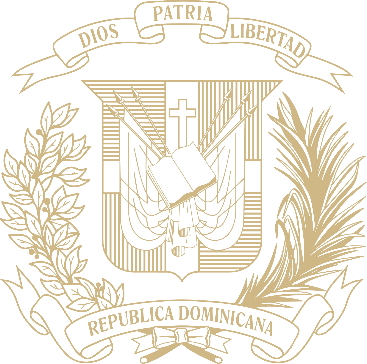 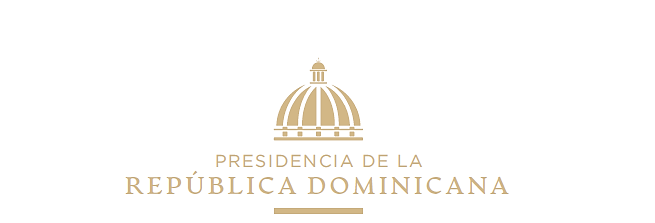 TABLA DE CONTENIDOSMemoria institucional 2023RESUMEN EJECUTIVOMemoria Insitucional 2023El Ministerio de la Presidencia es uno de los órganos de planificación, dirección, coordinación y ejecución de la función administrativa del Estado; así como encargado con el resto de los ministerios, de la formulación, adopción, seguimiento, evaluación y control de las políticas, estrategias, planes generales, programas, proyectos y servicios en la administración pública. Durante el año 2023 desarrolló sus funciones dentro del marco de las leyes, decretos, reglamentos y otros que la rigen, así como otras disposiciones vigentes, lineamientos y ejes estratégicos pautados en la Ley 1-12 END (2012-2030). Enfocamos nuestros esfuerzos al desarrollo de un conjunto de planes, programas e iniciativas con la visión de consolidar un modelo de gestión pública, transparente y referente internacional, orientado a la coordinación efectiva del plan de gobierno para la construcción de un pacto social, basado en la equidad, con mentalidad innovadora, flexible, abierta al cambio tecnológico, que contribuya al fortalecimiento social y económico del país. Dentro de nuestros mayores logros tenemos:Plan Nacional de Viviendas Familia Feliz (PNVFF)El “Plan Nacional de Viviendas Familia Feliz” busca facilitar la accesibilidad de viviendas nuevas, dignas y propias en todas las Provincias y Municipios de la República Dominicana, dirigido a familias dominicanas de segmentos sociales con grandes dificultades para adquirirlas. Durante el año 2023 FONVIVIENDA ha habilitado un total de 134 proyectos. Estos tienen un alcance proyectado de 27,346 unidades de viviendas, de las cuales 7,097 unidades se encuentran en procesos de Permisologías próximos a iniciar construcción, 9,623 unidades se encuentran en fase de desarrollo y 2,298 viviendas entregadas y procesos de entregas par el 2023 a las familias dominicanas beneficiadas. Actualmente el plan cuenta con 20 proyectos en ejecución los cuales suman un total de 9,623 viviendas en desarrollo de las cuales hay 2,525 proyectadas a ser entregadas en el transcurso del año 2023. El Plan Nacional de Vivienda Familia Feliz, ha logrado impactar a 764 familias con su primera vivienda durante el año 2023, donde se podrán encontrar 74 que son hogares dirigidos por maestros, 34 pertenecientes al sector salud, 28 militares y 16 policías. Así mismo, Familia Feliz ha logrado impactar a 21 dominicanos que residen en la diáspora. A nivel de personas impactadas totales vinculadas a estos hogares, el dato asciende a 3,044 personas.Proyecto Ciudad Juan Bosch Santo Domingo EsteEn el año 2023 el Fideicomiso VBC RD, para el desarrollo del proyecto Ciudad Juan Bosch, avanzó en la construcción de la segunda etapa del Proyecto Ciudad Juan Bosch, al desarrollar la infraestructura necesaria para brindar servicio a 10,000 viviendas, las cuales, junto a las 15,000 entregadas y pertenecientes a la primera etapa, completaría el total de 25,000 viviendas previsto para el referido proyecto. En tal sentido, las infraestructuras desarrolladas fueron las siguientes: Infraestructura vial, Infraestructura Hidrosanitaria, Agua potable, Sistemas de Aguas Residuales, Infraestructura Eléctrica, Plan de Arborización, Plazas Urbanas, Complejo Deportivos y Seguridad Vial de Ciudad Juan Bosch.El Desarrollo Habitacional de CJB durante el año 2023 inició la construcción de 1,498 nuevas viviendas, y se registran 2,679 nuevas familias residentes que suman un total de 12,000 mudados en CJB. Secretaría Técnica de Soberania y Seguridad Alimentaria y Nutricional.Se realizaron las “Capacitaciones en resiliencia y fomento de los cultivos silvopastoriles para beneficio de la zona costera de Montecristi”; a fin de hacerle frente a las condiciones climáticas de extrema sequía. Este sistema permite mejorar el manejo del pasto, más sombra para el ganado y condiciones más favorables para el suelo. Estas capacitaciones impactaron a 90 personas entre ellos: miembros de cooperativas de productores, coordinadores de la RED SSAN, presidentes de asociaciones y técnicos del sector agropecuario, divididos en dos grupos; los cuales recibieron sesiones teóricas y luego prácticas, a través de un material didáctico titulado “Sistema Silvopastoril y su incorporación a la producción de leche y carne bajo condiciones agroecológicas semiáridas” con el fin de multiplicar esos conocimientos a otros productores de la zona. Estas capacitaciones se desarrollaron con el apoyo técnico y financiero de la Secretaría Técnica para la Soberanía y Seguridad Alimentaria y Nutricional (SETESSAN) y el Programa Mundial de alimentos (PMA).Marco Nacional de CualificacionesEn el año 2023 se reporta uno de los principales hitos en la hoja de ruta hacia la implementación del Sistema Nacional de Cualificaciones (SNC), con la remisión por el Poder Ejecutivo al Congreso, en fecha 10 de enero de 2023, del Proyecto de Ley de Cualificaciones, el cual tiene por objeto crear, definir y regular el Sistema Nacional de Cualificaciones (SNC). Esta iniciativa legislativa es fruto de un riguroso trabajo técnico y un amplio proceso de consulta a los órganos rectores de los sistemas de educación y formación y otros entes públicos, instituciones de educación superior, organizaciones del sector privado y sindicales, cuyos aportes han dado lugar a la propuesta de valor introducida en el Senado de la República Dominicana. Esta iniciativa legislativa se remitió para su estudio a la Comisión Permanente de Educación Superior, Ciencia y Tecnología de dicha cámara y fue reintroducida en la nueva legislatura, el 4 de agosto. Centro Nacional de CiberseguridadSe desarrolló el programa “Creando una Trayectoria en Ciberseguridad”, el cual beneficio a setenta (70) estudiantes universitarios capacitándolos en materia de ciberseguridad. Se desarrolló el programa CyberWomen Challenge para Centro América y Caribe el 14 de junio de manera virtual. Esta iniciativa de la OEA buscaba promover la participación de mujeres en el campo de la ciberseguridad y participaron más treinta y tres (33) mujeres de la República Dominicana. Se desarrolló el taller SheSecures, con el apoyo del Comité Interamericano contra el Terrorismo de la Organización de los Estados Americanos (OEA/CICTE) y el Citi Fundación, con el objetivo de desarrollar y fortalecer las habilidades técnicas de las mujeres en ciberseguridad, a través de una serie de ejercicios virtuales. En este taller se impactaron ciento ochenta (180) mujeres profesionales dedicadas a la ciberseguridad.Portal de denuncia de imágenes y videos de abuso sexual de niñas, niños y adolescentes: Se trabajó en el portal de denuncia de imágenes y videos de abuso sexual de niñas, niños y adolescentes fue publicado con la cooperación del Fondo de las Naciones Unidas para la Infancia (UNICEF) y la Internet Watch. Seguimiento al proyecto de expansión del Sistema 9-1-1En este año hemos trabajado en el proceso de negociaciones de cooperación internacional para llevar a cabo la expansión del Sistema 9-1-1. Estas negociaciones han avanzado en un 70%. El Ministerio de la Presidenica, de la República Dominicana solicitó a la República Popular China la provisión de 120 ambulancias (30 de soporte vital avanzado y 90 de soporte vital básico). China acordó suministrar las ambulancias por vía marítima al Puerto de Santo Domingo y enviar sus técnicos para ofrecer orientación y formación en su uso y mantenimiento. Los gastos, incluyendo flete y seguro, ascienden a 70 millones de yuanes (aproximadamente USD 9.9 millones) y se pagan en el marco del Proyecto de Donación del Convenio de la Cooperación Económica y Técnica firmado en marzo de 2019.Seguimiento a obras de infraestructuraLas obras de infraestructura es el segundo pilar que complementan el programa de gobierno, el mismo incide en todos los sectores de crecimiento, tanto económico, poblacional y de viviendas. Su seguimiento se visualiza como un componente dentro del Sistema de Medición de la Gestión Pública, donde las instituciones son evaluadas mensualmente y obtienen una calificación por el cumplimiento a los indicadores de avances físicos de los proyectos.2,046 obras se encuentran registradas en el sistema con una inversión estimada de RD$401,566,080,556.19, distribuidas en 28 instituciones. Se clasifican por prioridades, tipo de proyectos, provincias y beneficiarios. Al año 2023 se han incorporado 215 nuevas obras, esto representa un aumento de 10.51% con respecto al año 2022.Logros Categorizados Ministerio de la Presidencia*Fuente: Ministerio de la Presidencia (Memorias Institucionales)INFORMACIÓN INSTITUCIONALMarco Filosófico InstitucionalMisión“Auxiliar al Primer mandatario de la Nación en todos los asuntos que este le delegue, en el logro del programa de gobierno y la implementación de las políticas públicas priorizadas, mediante el ejercicio de la Secretaría Técnica del Consejo de Ministros y la coordinación con los distintos estamentos del Estado, para garantizar el ejercicio transparente, eficaz y eficiente de la Administración Pública, como fundamento del Estado social y democrático de derecho”. Visión“Ser referente nacional e internacional de gestión pública transparente, eficiente, eficaz, y moderna; con capacidad de coordinar y articular las acciones de las distintas entidades públicas para el cumplimiento de las metas, planes y compromisos del presidente de la República y el Gobierno Central”. Valores· Interés nacional · Transparencia · Liderazgo · Lealtad · Integridad · Compromiso con la gestión de gobierno Base legal institucionalLos inicios del Ministerio de la Presidencia, como figura político-administrativa en el Estado dominicano, bien podría remontarse al año 1845, cuando con la promulgación de la Ley núm. 38, en fecha 7 de junio, el Presidente de la República tendría un Secretario particular, el cual conjuntamente con el ejercicio de sus funciones, era el secretario del Consejo de los Ministros Secretarios de Estado.El Ministerio de la Presidencia surgió a través de la Ley No. 685 del 27 de junio de 1927 del 7 de mayo del año 1929, donde se creó la Secretaría de Estado de la Presidencia de la República, como uno de los órganos encargados del despacho de los asuntos de la Administración Pública, cuyas atribuciones estarían determinadas por una Ley Especial.Luego de esto se ve envuelta en una singular particularidad de derogaciones y creaciones, como ocurrió con la promulgación de la Ley núm. 1124, del 7 de mayo de 1929, la cual creó nuevamente la denominada Secretaría de Estado de la Presidencia, conjuntamente con otras instituciones, pero esta vez quedó establecido que sus funciones serían determinadas por una Ley, pura y simplemente, procediendo a derogar la Ley anterior, y promulgando ese mismo año, la Ley No. 1146, en la que se le asignan las funciones relacionadas con la coordinación del gabinete del Estado y el despacho del presidente de la República. Posteriormente, en 1942 la Ley No. 129 facultó a la Secretaría de la Presidencia a despachar todas las disposiciones del presidente de la República en lo relativo a la Dirección General de Obras Públicas, la Consultoría Jurídica del Poder Ejecutivo, la Dirección de Presupuesto, el Servicio de Estadística Nacional, la Comisión Nacional de Servicio Civil y la Comisión para el Desarrollo y el Embellecimiento de lo que en ese momento se conocía como Ciudad Trujillo, hoy día, Santo Domingo. Más adelante, en el año 1956, el Congreso dominicano conoció y promulgó la Ley Orgánica de las Secretarías de Estado, conservando esta denominación de Secretaría solo la de las Fuerzas Armadas, de Interior y Policía y de la Presidencia, pues las demás serían creadas mediante leyes especiales; En el mismo año fue suprimida la Secretaría de Estado de la Presidencia, como una única entidad, y mediante la ley número 10-65 surgieron dos entidades: el Secretariado Administrativo de la Presidencia y la Secretaría Técnica de la Presidencia. En el 1972 reapareció la Secretaría de Estado de la Presidencia, por efecto de la Ley 450, del 29 de diciembre del 1972, que la facultaba para ejercer la coordinación de las labores de la Secretaría que fuera creada en el 1965 y cuyo reglamento nunca había sido promulgado. Con la promulgación de la nueva Constitución de la República, el 26 de enero del año 2010, cambió la denominación de las Secretarías de Estado por Ministerios y, mediante la promulgación del Decreto No. 56, del 8 de febrero del año 2010, el nombre del cargo del titular pasó de secretario de Estado a ministro.Dependencias del Ministerio de Presidencia1. Dirección General de Desarrollo Comunitario (DGDC), creada mediante la Ley 676 del año 1965 y su Reglamento de operación; Decreto No. 689 de 1966 con el objetivo de estimular, organizar y completar el esfuerzo de las Comunidades Sociales hacia su propio desarrollo socioeconómico, proporcionándoles el asesoramiento técnico apropiado y complementando el esfuerzo económico local, y bajo la dependencia de la Secretaría de Estado de la Presidencia, hoy Ministerio de la Presidencia. 2. La Autoridad Nacional de Asuntos Marítimos (ANAMAR), creada por la Ley 66-07, mediante la cual se declara a la República Dominicana como Estado Archipelágico y a partir de dicha ley, crea esta institución, para asistir al Estado dominicano con los conocimientos técnicos, científicos y jurídicos necesarios para la formulación de políticas para la conservación y explotación racional y sostenible de sus recursos marinos vivos y no vivos, procurando una correcta administración oceánica y la promoción del desarrollo del sector marítimo.3. La Dirección General de Ética e Integridad Gubernamental (DIGEIG), adscrita al Ministerio de la Presidencia, creada mediante el Decreto No. 486-12, de fecha 21 de agosto del año 2011, órgano rector en materia de ética, transparencia, gobierno abierto, lucha contra la corrupción, conflicto de intereses y libre acceso a la información, en el ámbito administrativo gubernamental.4. La Dirección General de Proyectos Estratégicos y Especiales de la Presidencia (PROPEEP) fue creada mediante el Decreto 389-20, que modifica el Decreto No. 491-12, con la finalidad de fomentar el desarrollo de capacidades y oportunidades que permitan reducir la pobreza y la exclusión social con un enfoque de derechos, integral, sistémico y con una base territorial, a partir de la generación de corresponsabilidad social y de promoción de la acción 5. El Sistema Nacional de Atención a Emergencias y Seguridad 9-1-1 es una entidad desconcentrada, basada en los términos de la ley orgánica de función pública No. 247- 12, y en la ley 140-13 que le da origen, la Ley No. 184-17 que la modifica. El objetivo del Sistema es proveer a los ciudadanos, residentes, visitantes y todo aquel que se encuentre en el territorio dominicano, las atenciones que requieran en materia de seguridad y servicio público integrados en el mismo.6. Dirección General de Alianzas Público-Privadas (DGAPP), creada mediante decreto 434-20 (reglamento de aplicación) a partir de la Ley 47-20, sobre Alianzas Público-Privadas. 7. Unidad Ejecutora para la Readecuación de la Barquita y Entornos (URBE), creada mediante decreto No. 201-14, cuya función es la readecuación de los asentamientos humanos en la barriada denominada “La Barquita”, en los sectores de Sábana Pérdida y Los Mina.8. Consejo Nacional de las Discapacidad (CONADIS), creado mediante la Ley 42-2000, promulgada el 29 de junio del año 2020, en la que se crea dicho consejo adscrito a la Presidencia de la República, bajo la vigilancia del Ministro de la Presidencia.9. El Consejo Nacional de Competitividad (CNC), fundado el 03 de noviembre del año 2001, mediante el Decreto 1091-01, para establecer un marco de gestión ágil y efectivo, en consonancia con las buenas prácticas internacionales para hacer frente a las dinámicas de un mundo globalizado y de fuerte competencia. 10. Unidad Técnica Ejecutora de Titulación de Terrenos del Estado - Comisión Permanente de Titulación de Terrenos del Estado (CPTTE) fue creada de acuerdo a lo establecido en el artículo 3 del decreto 624-12, con el propósito fundamental de la formulación, concertación, apoyo y promoción de políticas y estrategias tendentes a impulsar y materializar la solución definitiva del problema de la falta de titulación o registro actualizado en la propiedad inmobiliaria en la República Dominicana; pasando en el 2021 a ser Unidad Técnica Ejecutora de Terrenos del Estado (UTECT).11. Secretaria Técnica para la Soberanía y Seguridad Alimentaria y Nutricional (SETESSAN) cobra vida a partir de la Ley 589-16, del 05 de julio de 2016, definiéndose como el apoyo operativo del Consejo Nacional para la Soberanía y Seguridad Alimentaria y Nutricional (CONASSAN) y está encargada de coordinar, apoyar y preparar los trabajos, análisis e informes necesarios para la deliberación del Consejo. Así mismo, la SETESSAN debe fungir como ente coordinador del Sistema Nacional de Soberanía y Seguridad Alimentaria y Nutricional (SINASSAN) y tiene la responsabilidad de coordinar la operación de los temas relacionados con la Soberanía y Seguridad Alimentaria y Nutricional (SSAN) en el país.Principales funcionariosJOEL SANTOS ECHAVARRÍAMinistro de la PresidenciaJOSÉ RAMÓN HOLGUÍN BRITOViceministro de Monitoreo y Coordinación GubernamentalJOSÉ DAVID MONTILLAViceministro de Agenda DigitalBENNY METZ MUÑOZ  Viceministro de Relaciones con la Sociedad CivilJOSÉ MARTÍN ENRIQUE RIVERA GABIRONDOViceministro de Coordinación de SeguridadBETTY SOTO VIÑASViceministro de Desarrollo SocialCAMEL CURI LORAViceministro de Proyectos de InversiónEstructura organizativa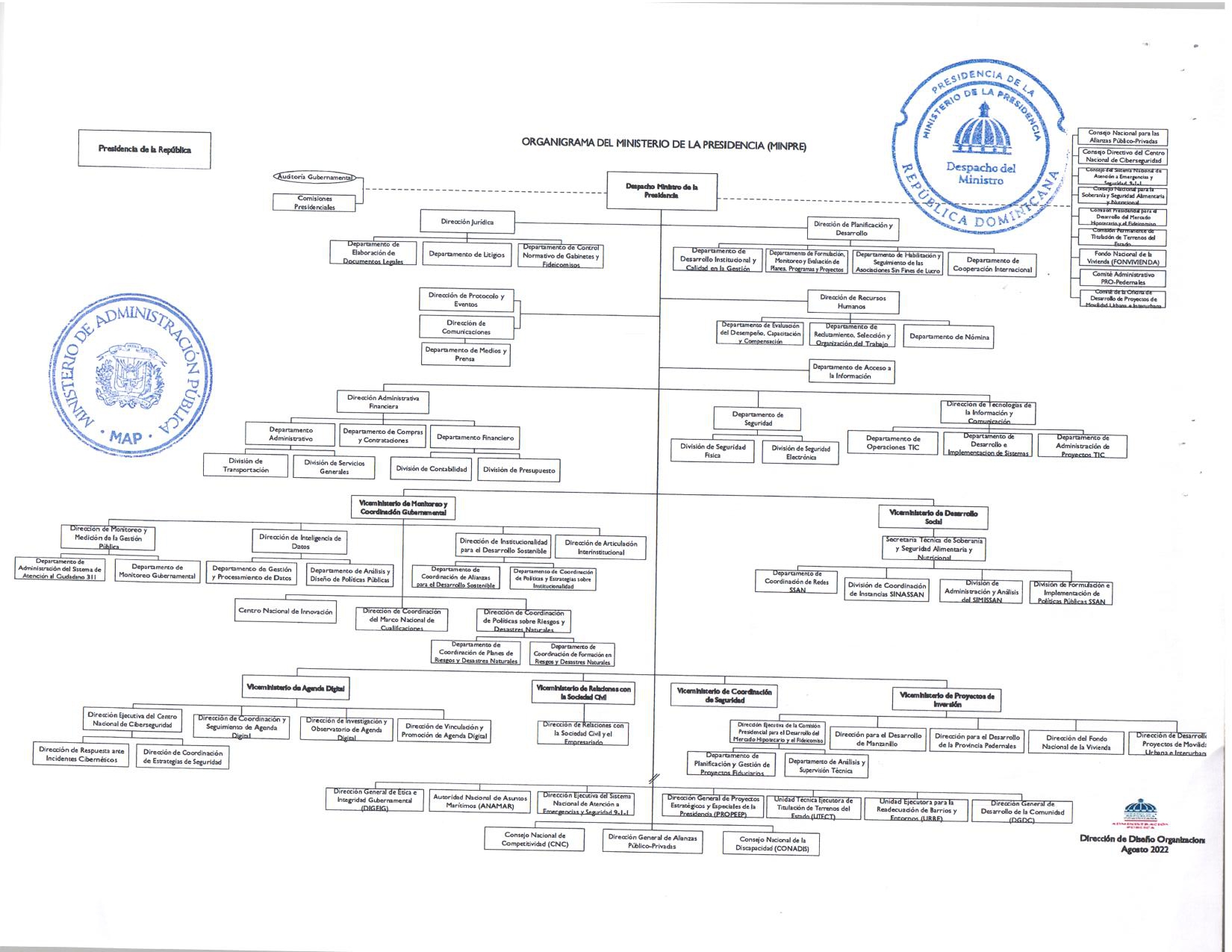 Planificación Estratégica InstitucionalComo resultado del arduo trabajo respecto al análisis, planificación, enfoque a resultados y otros, la Dirección de Planificación y Desarrollo en coordinación con las demás áreas del Ministerio de la Presidencia, en el 2021 logró la aprobación del Plan Estratégico Institucional (PEI) 2021-2024 el cual es el instrumento de planificación que plantean una visión estratégica de la institución, además de establecer prioridades, objetivos, metas y requerimientos de recursos de las diversas áreas, que se vincula con el Plan Plurianual del Sector Público (PNPSP), los Objetivos de Desarrollo Sostenible (ODS), la Estrategia Nacional de Desarrollo (END) y la línea de gobierno que ayuda a la consecución de los objetivos planteados. En Plan Estratégico Institucional Minpre 2021 – 2024 cuenta con 4 ejes estratégicos, los cuales son:Eje 1- Coordinación y direccionamiento estratégico del Programa de Gobierno: promover, coordinar y dirigir las acciones priorizadas en el Programa de Gobierno 2020 – 2024.Eje 2- Apoyo a la Gestión del Presidente: diseñar y promover mecanismos e instrumentos para el seguimiento, monitoreo y evaluación del Programa de Gobierno 2020 – 2024; así, como apoyar al Presidente en la coordinación y/o ejecución de acciones relacionadas con su agenda.Eje 3- Información y conocimiento estratégica: garantizar el flujo continuo de datos, informaciones y conocimiento estratégico sobre la gestión presidencial para proporcionar asesoría especializada en el Poder Ejecutivo que permitan una gestión pública de excelencia.Eje 4-Fortalecimiento institucional: fortalecer la planificación coste – eficaz y la estructura organizativa del Minpre con procedimiento ajustado a la realidad institucional, diseñando e implementando políticas que promuevan un clima organizacional óptimo para el trabajo en equipo, dentro de un modelo organizativo e instrumental inteligente, soportado en uso de tecnologías de información y la ciencia de datos.Este documento traza las pautas estratégicas de la institución y es el referente para realizar el Plan Operativo Anual, donde se plasman los productos, subproductos y actividades que realizara cada área para la consecución de todo lo planteado.Durante este 2023, desde la DPD hemos logrado mantener los niveles de respuesta por parte de las áreas, en términos de monitoreo y control del Plan Operativo Anual (POA) 2023 del Ministerio de la Presidencia, así como elaboración y coordinación del Plan Anual de Compras y Contrataciones (PACC). Esto ha sido el resultado del seguimiento realizado, la introducción de nuevas herramientas para soporte y a la significativa cooperación por parte de todas y cada una de las áreas.Lo anteriormente mencionado, también evidencia el importante cambio en la cultura institucional referente a la importancia de la planificación operativa que se viene promoviendo durante los últimos años. RESULTADOS MISIONALES Viceministerio de Monitoreo y Coordinación GubernamentalEl viceministerio de Monitoreo y Coordinación Gubernamental inscribe su accionar en adherencia a la normativa vigente y al Plan Estratégico Institucional del MINPRE 2021-2024, lo cual nos ha permitido alcanzar grandes logros durante este 2023, los cuales detallamos a continuación. Consejo de Gobierno y Consejo de MinistrosLa misión del Consejo de Ministros, tal y como lo explica la Ley orgánica de la administración pública No. 247-12 es “Asesorar y apoyar al o a la Presidente de la República mediante el análisis de las políticas públicas, planes, programas, presupuestos, normas y acciones que son competencias del Poder Ejecutivo, y la agilización de la actividad de la Administración Pública en beneficio de los intereses generales de la Nación y al servicio de la ciudadanía”.El Consejo de Ministros está conformado por el (la) Presidente de la República, quien lo preside; el (la) Vicepresidente de la República y los (las) ministros (as) del gabinete central a cargo de los ministerios. Tiene, a su vez, el deber de revisar cada año el presupuesto nacional, y enviarlo al Congreso de la República Dominicana para su aprobación. Ejecución Consejo de Ministros 2023Durante el año 2023, se realizaron siete (7) Consejos de Ministros, en los cuales el presidente de la República tuvo la oportunidad de ventilar públicamente los temas de mayor relevancia para el país y para las comunidades en los que fueron celebrados.Consejo de Ministros del 19 de septiembre 2023Consistió de una sesión de trabajo especial para la aprobación del Presupuesto General para el año 2024.Consejo de Ministros del 06 de julio 2023En esta sesión de trabajo, fue presentada la Política Presupuestaria para el próximo año 2024.Consejo de Ministros del 21 de marzo 2023Este Consejo de Ministros, realizado de forma especial, se diálogo el tema sobre la Habilitación de la XXVLLL Cumbre Iberoamericana de jefes de Estado y de Gobierno llevada a Cabo en República Dominicana.Consejo de Ministros del 31 de mayo 2023En esta sesión de trabajo del Consejo de Ministros se puntualizaron los temas del Plan Nacional De Reforestación, el Plan de Seguridad Ciudadana, una Visión General Y Situación Actual sobre la Economía Dominicana, y el Plan Burocracia Cero.Consejo de Ministros del 30 de octubre 2023En esta ocasión se dialogaron temas sobre controles relacionados al ámbito político y de gobierno. Consejo de Ministros del 18 de agosto y 6 de diciembre 2023En esta sesión de trabajo, los miembros del Consejo de Ministros debatieron temas de gran impacto para el país.Iniciativa de Paridad de GéneroLa Iniciativa de Paridad de Género en la República Dominicana (IPG-RD) ha experimentado un cambio en su estructura de liderazgo. Inicialmente encabezada exclusivamente por el Ministerio de la Presidencia, la IPG-RD ha evolucionado para adoptar un modelo de co-liderazgo, compartiendo ahora dicha responsabilidad con el Ministerio de la Mujer.En este contexto, la Dirección de Articulación Interinstitucional asume la función de enlace co-líder con el Ministerio de la Mujer con el propósito de llevar a cabo la implementación y concreción efectiva de la mencionada iniciativa. Este cambio refleja una redistribución y fortalecimiento de las responsabilidades, reafirmando el compromiso conjunto de ambas entidades en la promoción de la paridad de género en la República Dominicana.Resumen de Actividades IPG-RD:Empresas Adheridas: Se actualizó la lista de las 53 empresas adheridas.Autodiagnósticos: Se han realizado 21 autodiagnósticos.Eventos Realizados: Se llevaron a cabo 20 eventos, con 2 eventos adicionales en el período actual.Planes de Mejoras EA: Hay 5 planes de mejora en ejecución.Reuniones Grupo de Liderazgo: Se realizaron 13 reuniones con el Grupo de Liderazgo, con 1 adicional en el último periodo.Reuniones Grupo Técnico/Equipo: Se llevaron a cabo 154 reuniones técnicas, con 5 adicionales en el último periodo.Reuniones Empresas Adheridas: Se organizaron 78 reuniones con empresas adheridas, con 2 adicionales en el último periodo.Reuniones Sector Público: Se mantuvieron 96 reuniones con representantes del sector público, con 5 adicionales en el último periodo.Reuniones VM: Hubo 53 reuniones de seguimiento.Actividades Principales Realizadas:Grupo de Liderazgo (Sector Público y Privado): Se destaca la participación activa de diversas entidades tanto del sector público como privado.Grupo Técnico de la IPG-RD: Se realizaron reuniones para actualizar acciones y compromisos del nuevo plan de acción.Grupo de Aliados Estratégicos: Se mencionan los aliados estratégicos activos, incluyendo PNUD, OIT, ONU Mujeres, CONEP, entre otros.Empresas Adheridas: Se presenta la lista actualizada de las 53 empresas adheridas.Monitoreo a Metas de la IPG-RD (Metas Presidenciales 2020-2024): Se informa sobre la transición del liderazgo de la IPG-RD al Ministerio de la Mujer y la reformulación de acciones para cumplir con las metas presidenciales.Sistematización IPG-RD: Se destaca la colaboración para la sistematización de la IPG 2.0 y la actualización de la propuesta de valor.Touch base Bimensual BID-AFD: Se tratan los temas para el fortalecimiento e importancia de la ejecución de estas reuniones.Reuniones Secretaría Técnica IPG-RD: No se llevaron a cabo reuniones de la Secretaría Técnica durante el periodo informado.Reuniones Grupo de Liderazgo (Privado) IPG-RD: Se hablaron de acuerdos y actividades a mediano plazo con el sector privado.Apoyo a la Agenda de Género en la República Dominicana:Algunas de las actividades desarrolladas con enfoque a la agenda de género del BID en República Dominicana fueron:Proyecto Ciudad Mujer: Avances durante el periodo de este informe, se sostuvo reunión para confirmar el listado de empresas a invitar al piloto de inserción laboral de mujeres sobrevivientes de violencia. Se les convocó a reunión junto a la Directora de Ciudad Mujer para presentarles el piloto y ratificar su participación. Proyecto DR-L1146: Ministerio de Energía y Minas. Fue elaborada una propuesta de PBP para Rep. Dominicana con enfoque de género. Participación en las reuniones y misiones de seguimiento para la aprobación del Proyecto DR-L1142: Programa Supérate. Suministro de los insumos e información requerida. Cooperación técnica junto a la Superintendencia de Bancos (SIB). Se sostuvieron encuentros para definir las actividades (último fue en dic. 2021) e interés de la SIB en participar en esta Cooperación técnica regional. Algunos de los acuerdos, arribados en esa última reunión fueron:Propuesta de estudios de sesgos, estudios de mujer vs hombresLa propuesta que sea dirigida a insumos internos para la SIB de cómo se puede fortalecer o continuar con las instituciones financieras que no sea impositivo.SIB propone iniciar por los primeros 2 años con productos y estudios.Proyecto DR-L1155 Apoyo al Sistema Flexible de Empleo RD‑TRABAJA: el objetivo es mejorar las oportunidades de inserción laboral en el sector formal de los buscadores de empleo. Para ello, se apoyará un sistema integral de políticas activas de empleo con los siguientes objetivos específicos: (i) fortalecer habilidades para la empleabilidad de los buscadores de empleo; y (ii) mejorar la cobertura con calidad de la oferta de servicios de intermediación laboral. Se han sostenido varias reuniones de seguimiento y apoyo al equipo de proyecto para los entregables requeridos: POD, matriz de riesgo, anexo de género y diversidad, etc. Adicionalmente, se realizó la visita a campo para el levantamiento de los pilotos sugeridos durante las misiones realizadas a la Escuela Taller del Ministerio de Trabajo. Proyecto DRL-1156 Programa de gestión integral y sostenible de residuos sólidos en el gran santo domingo: el objetivo es contribuir con el mejoramiento de la gestión integral de los RSU en República Dominicana, con especial enfoque en el Gran Santo Domingo. Como objetivos específicos, se busca: (i) asegurar la disposición final adecuada de RSU y mitigar los impactos negativos ambientales y sociales de los vertederos y botaderos a cielo abierto (BCA) localizados en las áreas objeto de la intervención; (ii) incrementar la recuperación y valorización de RSU promoviendo la inclusión social de los recicladores informales, la equidad de género y la participación de las mujeres y; (iii) reducir la generación de emisiones de GEI en la gestión de los RSU.Se han sostenido varias reuniones de seguimiento y apoyo al equipo de proyecto para los entregables requeridos: POD, matriz de riesgo, anexo de género y diversidad, etc. Adicionalmente, se colaboró en la elaboración de la propuesta de la actividad piloto de las unidades móviles para dar servicio a las mujeres de la zona. Proyecto DR-L1158 Programa de Saneamiento Universal en Localidades Costeras y Turísticas de la República Dominicana de Saneamiento.  Tiene como objetivo incrementar el acceso y calidad a servicios de saneamiento en zonas costeras y turísticas de República Dominicana. Los objetivos específicos son: (i) mejorar la sostenibilidad y eficiencia de los prestadores de AyS; y (ii) expandir y optimizar la infraestructura de saneamiento en estas zonas del país.Se ha participado en las reuniones de alineación para el proyecto junto al equipo de proyecto y a la unidad ejecutora INAPA para la revisión de los documentos del proyecto. Proyecto DR-L1157 Programa de Financiación de Inversiones Sostenibles y Mejora de la Productividad en el Sector Agrícola de República Dominicana. Tiene como objetivo promover inversiones verdes y sostenibles de adaptación y mitigación al cambio climático que contribuyan a mejorar la productividad y sostenibilidad de la producción del sector agrícola dominicano, incluye un componente de cooperación técnica para optimizar la definición, recopilación, seguimiento y análisis de datos relacionados con el acceso y utilización de servicios financieros por parte de las MIPYMES de mujeres. Se asistieron a reuniones de discusión y alineación en tema de género y discapacidad, revisión de los documentos proyecto y entregables de los consultores. El Proyecto DR-L1158 de Gestión Costera Sostenible de la República Dominicana tiene como objetivo contribuir a la sostenibilidad y a la adaptación al riesgo climático de las zonas costeras turísticas. Los objetivos específicos son: (i) preservar o restaurar zonas costeras prioritarias; y (ii) fortalecer el marco legal e institucional y las capacidades para la gestión integrada de las zonas costeras. Fue activa la participación en la misión junto a todo el equipo del proyecto y unidad ejecutora. Se revisaron los documentos del proyecto y entregables de las distintas consultorías para colaborar con la elaboración del anexo de género y diversidad. El Proyecto DR-L1163 Violencia de la Mujer, se efectuó una misión de identificación junto a la ministra de la Mujer y su equipo técnico en el mes de diciembre. En la misma se realizó el levantamiento para diseñar las herramientas de planificación requeridas. El Proyecto DR-L1142 Programa de Fortalecimiento de Gestión del Servicio Civil en la República Dominicana. Este proyecto en ejecución por el Ministerio de Administración Pública está compuesto por 3 componentes: (1) fortalecimiento de la Gestión de Recursos Humanos, (2) Optimización de la Infraestructura y Soluciones Tecnológicas del MAP, (3) Fortalecimiento de las capacidades del servicio para adaptarse a la transformación digital. Durante el periodo de este informe se realizaron varias reuniones con el equipo técnico del MAP y el MMUJER para incorporar actividades dentro del marco de este préstamo que estén alineadas también con la IPGRD y el Convenio entre ambos ministerios. A la fecha estamos a la espera de la confirmación del MAP de cuáles de las acciones propuestas podrán ser incorporadas.Elaborar tabla resumen proyectos activos BID para el enfoque transversal de género y seguimiento a las actividades, acciones y productos de GDI. Junto a Nicole Pena, designada al equipo de GDI, se está trabajando este producto, dado que el acceso para los archivos es restringido.  Se reciben los documentos proyectos, el anexo de género y el PEP de los proyectos activos 2020 a la fecha para tabular la información requerida.Coordinación y seguimiento al proyecto de expansión del Sistema 9-1-1.En este año hemos trabajado en el proceso de negociaciones de cooperación internacional para llevar a cabo la expansión del Sistema 9-1-1. Estas negociaciones han avanzado en un 70%. El Ministerio de la Presidenica, de la República Dominicana solicitó a la República Popular China la provisión de 120 ambulancias (30 de soporte vital avanzado y 90 de soporte vital básico). China acordó suministrar las ambulancias por vía marítima al Puerto de Santo Domingo y enviar sus técnicos para ofrecer orientación y formación en su uso y mantenimiento. Los gastos, incluyendo flete y seguro, ascienden a 70 millones de yuanes (aproximadamente USD 9.9 millones) y se pagan en el marco del Proyecto de Donación del Convenio de la Cooperación Económica y Técnica firmado en marzo de 2019.Ambas partes aprobarán la calidad, cantidad, especificaciones y modelos de los equipos tras su llegada, firmando los certificados de entrega. El monto acordado será facturado por cuadruplicado por la institución designada por China y se liquidará a través del Banco Nacional de Desarrollo de China y el Ministerio de Economía, Planificación y Desarrollo de República Dominicana (MEPYD). La carta actual y la carta de respuesta se consideran un acuerdo entre ambas partes, sujeto a confirmación por parte del Gobierno de la República Dominicana.Dirección de Medición de la Gestión PúblicaSistema de Medición de la Gestión PúblicaLa Dirección de Medición de la Gestión Pública, administra para fines de seguimiento las plataformas: Sistema de Iniciativas Presidenciales, Sistema de Administración de Memorias Institucionales y el Sistema Nacional de Atención Ciudadana 3-1-1.   Todos estos sistemas tienen como objetivo central, recabar información sobre las principales ejecutorias de gobierno y proveer información oportuna y confiable sobre el desempeño institucional en cuanto a los avances, logros, eficiencia y transparencia de la gestión pública.El Sistema de Medición de la Gestión Pública es una plataforma integrada por (08) ocho indicadores de gestión que miden la eficiencia y transparencia de las instituciones públicas a través de evaluaciones periódicas. El objetivo principal es mantener un control especifico en el cumplimiento de los reglamentos y mandatos establecidos en la Ley General de Administración Pública.Dentro del sistema se evalúan dos componentes que complementan el seguimiento institucional; Iniciativas y Obras de infraestructura. Sistema de Iniciativas PresidencialesEste componente está diseñado para velar por el fiel cumplimiento de todas las iniciativas presidenciales establecidas en el programa de gobierno del Presidente. Al finalizar cada mes se realiza una evaluación que califica los avances esperados. El Viceministerio de Monitoreo y Coordinación Gubernamental, a través de la Dirección de Medición de la Gestión Pública, cuenta con información actualizada, las cuales permiten generar informes dirigidos a la toma de decisiones. Iniciativas en Gestión190 iniciativas se encuentran registradas en el sistema, de las cuales 123 poseen indicadores puntales, actualizados en períodos mensual y trimestral. Hasta la fecha, doce iniciativas han sido terminadas.Gráfico 1. Porcentaje de Iniciativas por status.*Fuente: Sistema de Iniciativas Presidenciales.Al finalizar el año se mantienen avances significativos enfocados en las provincias y sectores de interés. Los resultados porcentuales por estado de las iniciativas implementadas por las instituciones de gobierno a través del Sistema es el siguiente: 162 Iniciativas se encuentran en estatus de Ejecución Normal, para un 85.3%; 5 Iniciativas presentan Alertas, representando un 2.6%; 11 Iniciativas Atrasadas por restricciones o que no han sido actualizadas, para un 5.8% y 12 Iniciativas Terminadas, para un porcentaje del 6.3% del total. Dentro de las iniciativas concluidas al año 2023 se encuentran:Fomentado el uso del gas natural en el parque vehicular de la República Dominicana.Garantizado el fortalecimiento del sistema dominicano para la calidad (SIDOCAL).Entre otros. Gráfico 2. Porcentaje de iniciativas de gestión por sector*Fuente: Sistema de Iniciativas Presidenciales.54.2% de las iniciativas están vinculadas a los sectores de educación, recuperación económica e institucionalidad, como muestra del interés directo del presidente en atender con soluciones sólidas estos sectores. Seguidos, se encuentran el sector vida digna y el sector agropecuario, que de manera conjunta representan el 21.6% de las acciones de gobierno.Gráfico 3. Comportamiento de iniciativas por estatus por año 2021, 2022 y 2023.*Fuente: Sistema de Iniciativas Presidenciales.En un análisis de comparación entre los años 2021-2023 mostrado en el grafico número tres, se percibe la evolución positiva que han tenido las iniciativas en el proceso de cumplimiento de sus acciones. La reducción de las alertas en un 1.6%, respecto al año 2022, evidencia el esfuerzo realizado por las instituciones para lograr avances según la planificación realizada al iniciar la gestión de gobierno.Seguimiento a obras de infraestructuraLas obras de infraestructura es el segundo pilar que complementan el programa de gobierno, el mismo incide en todos los sectores de crecimiento, tanto económico, poblacional y de viviendas. Su seguimiento se visualiza como un componente dentro del Sistema de Medición de la Gestión Pública, donde las instituciones son evaluadas mensualmente y obtienen una calificación por el cumplimiento a los indicadores de avances físicos de los proyectos.2,046 obras se encuentran registradas en el sistema con una inversión estimada de RD$401,566,080,556.19, distribuidas en 28 instituciones. Se clasifican por prioridades, tipo de proyectos, provincias y beneficiarios. Al año 2023 se han incorporado 215 nuevas obras, esto representa un aumento de 10.51% con respecto al año 2022.Gráfico 4. Distribución de Obras por provincia.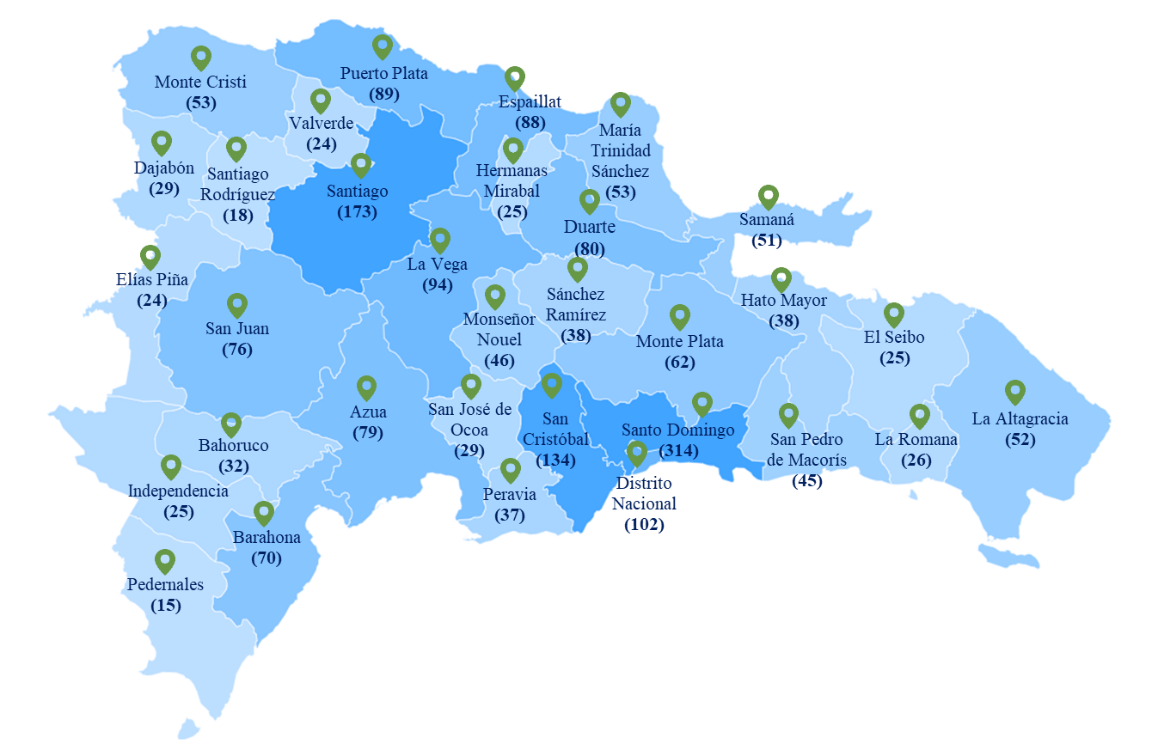 *Fuente: Sistema de Iniciativas Presidenciales.Luego de la implementación del programa “Gobierno en las Provincias”, el cual busca un acercamiento del funcionario con los ciudadanos conversando sobre la gestión, los aspectos positivos, aquellos en los que se deben implementar mejoras y los planes del Gobierno en cada una de las provincias, se comparten mensualmente los proyectos de impactos a través de presentaciones de avances en los proyectos prioritarios.El gran Santo Domingo, Distrito Nacional, seguido por la provincia San Cristóbal y Santiago, encabezan el listado de las localizaciones con mayor cantidad de obras entregadas y en construcción.Gráfico 5. Obras por Tipo de Proyectos Fuente: Sistema de Iniciativas Presidenciales.Como se muestra en el gráfico número cinco, los planteles escolares tienen un impacto representativo en la construcción de obras. Hasta la fecha se tienen 635 Escuelas y 35 Estancias Infantiles registradas de las cuales 68 están siendo priorizadas para concluir al mes de diciembre de 2023.Gráfico 6. Estatus actual de las obras en general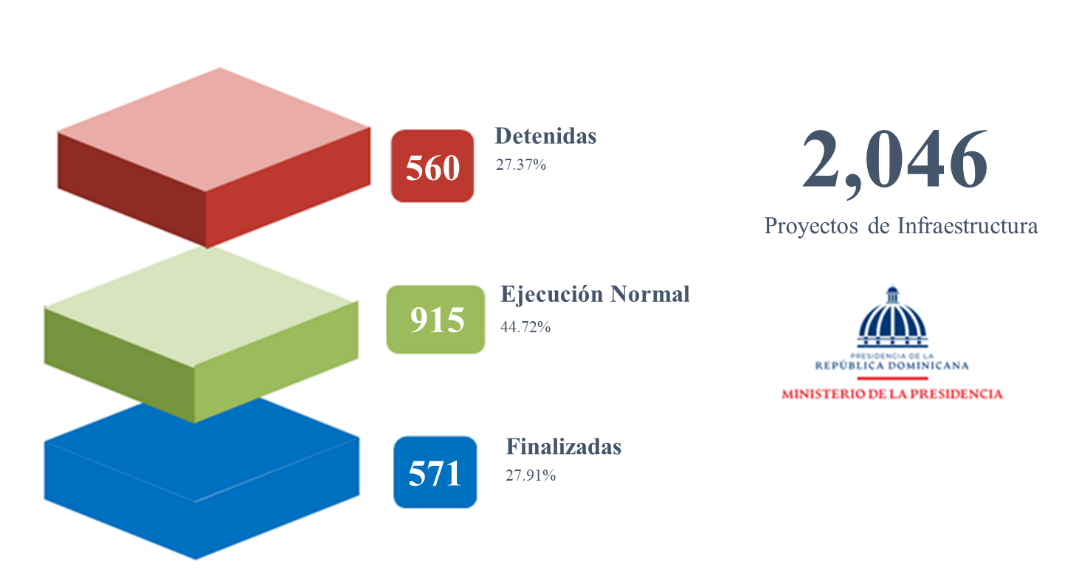 Fuente: Sistema de Iniciativas Presidenciales.Las obras en ejecución normal representan el 44.72% de los proyectos a nivel general, sin embargo, un 27.37% están detenidas, en este estatus se encuentran los planteles escolares, un total de 371 impactados por procesos legales en terrenos y restructuraciones presupuestarias. Con una inversión estimada de RD$108,804,382,414.00, se concluyeron 571 obras desde agosto 2020 hasta la fecha, impactando más de un millón de personas de manera directa. 269 obras de las terminadas corresponden al año 2023, en ellas se destacan 5 hospitales a nivel nacional, con una inversión estimada de RD$5,618,178,168.00, impactando directamente una población estimada de 1,940,000 habitantes.Proyecto BERLAC – VISUSLa Organización de las Naciones Unidas para la Educación, la Ciencia y la Cultura (UNESCO), lleva a cabo en la República Dominicana el proyecto de aplicación de la metodología VISUS (de la Universidad italiana de UDINE) sobre la Construcción de Capacidades para la Reducción del Riesgo de Desastres en Áreas Construidas en América Latina y el Caribe (BERLAC, por el acrónimo en inglés). Su componente No.2 es “Seguridad de las instalaciones escolares en la República Dominicana”. Para su implementación, el equipo de trabajo está conformado por la Pontificia Universidad Católica Madre y Maestra (PUCMM), el Ministerio de Economía, Planificación y Desarrollo (MEPYD), el Ministerio de Educación (MINERD) y el Ministerio de la Presidencia (MINPRE). Uno de los principales entregables del proyecto, es la creación de una masa crítica de evaluadores de edificaciones escolares, basados en esta metodología y la presentación de un informe al Poder Ejecutivo.El avance del proyecto alcanza el 25%. Se realizó un primer piloto con 85 centros escolares en cinco provincias del país para dar inicio al uso de la metodología, arrojando diferentes tipologías de infraestructura y resultados ante los riesgos de desastres. Al cierre de 2023, se dispone la realización de un taller con los expertos internacionales que trabajaron en el proyecto y representantes de los Estados Miembros que forman parte del mismo y diferentes socios (otras agencias de fondos y programas de las Nacionales Unidas, posibles futuros donantes y organizaciones no gubernamentales), para intercambiar experiencias, pasos siguientes en cada país y áreas de futura colaboración.Sistema Nacional de Atención Ciudadana 3-1-1El Sistema Nacional de Atención Ciudadana 3-1-1 es un servicio de la administración pública, creado con el objetivo de eficientizar los servicios públicos a través de una gestión transparente y efectiva. Fue establecido mediante el Decreto 694-09, que establece las bases para su creación y funcionamiento, con el propósito de fomentar e incentivar la participación e integración de los ciudadanos, así como promover el desarrollo y modernización de la gestión pública. A través de esta herramienta multicanal, la población puede registrar, en cualquier momento, a nivel nacional sus quejas, reclamaciones, sugerencias y denuncias con sólo marcar el 3-1-1, desde la línea fija o celular sin balance, de forma gratuita, o a través del sitio web www.311.gob.do. Durante el año 2023, el Sistema 3-1-1 experimentó un notable incremento en la cantidad de casos recibidos y tramitados, en comparación con el año anterior. Se registraron y atendieron más de 9,500 casos, lo que representa un 127% en comparación con los 7,572 casos recibidos en el año 2022, lo que demuestra mayor uso del sistema por parte de la ciudadanía.Al cierre del año se observa un incremento de casos, en comparación con el histórico de años, lo que indica un mayor uso y confiabilidad del sistema por parte de la ciudadanía, así como la respuesta veraz y oportuna por parte de las instituciones públicas, según se muestra a continuación:Tabla 1. Reporte por tipo de caso por año*Cifra registrada a noviembre 30, 2023.Fuente: Sistema 3-1-1Este año se ha puesto un énfasis especial en la difusión y promoción del Sistema 3-1-1 con la sociedad civil e instituciones de interés. Como resultado, se han llevado a cabo más de 400 encuentros con ciudadanos en todo el país, con el objetivo de dar a conocer el Sistema 3-1-1, su funcionamiento y sus beneficios. Más de 350 servidores públicos de 250 instituciones, han sido capacitados para fortalecer el seguimiento y acompañamiento a las instituciones públicas en relación con los casos presentados a través del sistema. Estas capacitaciones tienen como objetivo garantizar que las instituciones estén preparadas para responder de manera oportuna y eficaz a las inquietudes de los ciudadanos, de acuerdo con la normativa vigente. Con ello se busca mejorar la operatividad del sistema y asegurar que las respuestas y soluciones brindadas sean acordes con las expectativas de la ciudadanía.Tabla 2. Instituciones capacitadas por sectorEn la plataforma del sistema fueron vinculadas veinticinco nuevas instituciones, lo que representa un 125% de aumento en relación al cumplimiento de la meta de vinculación de 20 instituciones. En la actualidad, el sistema cuenta con una data de 496 instituciones vinculadas, acreditadas y gestionando a través de este.Tabla 3. Red de instituciones vinculadas*Fuente: Sistema 3-1-1Implementación de Medición y Evaluación Indicador Participación Social.En un proceso de articulación con múltiples entidades del Gobierno, se ha oficializado una nueva metodología de Evaluación del Desempeño Institucional, orientada a que se constituya en un elemento central para la mejora del monitoreo y la toma de decisiones, en la implementación de las Políticas Transversales, integrando de esta manera la información de los múltiples sistemas e índices existentes, para el seguimiento de la actuación del Gobierno, en un Índice de Desempeño Institucional. En ese contexto, participa el Sistema 3-1-1, como parte de la Política Transversal de Participación Social, en el cual las instituciones deben cumplir con los lineamientos establecidos para la promoción de la línea de atención de Quejas, Reclamaciones y Sugerencias, con la atención oportuna y eficaz de los casos. Además, de contar con una política de participación social y aquellas instituciones que tienen bajo su responsabilidad la habilitación de Asociaciones sin Fines de Lucro, deben presentar su procedimiento y registro de habilitación.a. Firma de acuerdos interinstitucionales que permitan el avance de programas y proyectos y la interoperabilidad de los sistemas y plataformas.En este año, fue firmado un acuerdo de prestación de servicios metodológico y tecnológico (desarrollo y soporte) con el Programa de las Naciones Unidas para el Desarrollo, con el objetivo de optimizar el seguimiento y presentación de los resultados sobre cumplimiento en la ejecución de iniciativas de gestión y obras de infraestructura, indicadores de medición de la gestión pública y presentación de resultados para los gobiernos municipales. Los avances que se muestran a la fecha de presentación de este ejercicio, corresponden a:Asistencia para la preparación la base de datos para la nueva versión de los Sistemas de Iniciativas y Medición de la Gestión Pública. Instalación del modelo de seguridad para la base de datos habilitada.Análisis de la estructura, programación y actualización.Configuración de servidor de aplicaciones.Instalación de aplicaciones web para iniciativas e indicadores.Rediseño del Sistema de Medición. Actualmente, se encuentra en ambiente de testing.Pruebas y documentación.Capacitación de los recursos humanos.En el marco de un Convenio de cooperación con la Oficina de las Naciones Unidas Contra la Droga y el Delito, la República Dominicana y la República de Honduras han unido esfuerzos para llevar a cabo un proyecto de gran relevancia: la instalación e implementación de la Línea 130 con la donación del Sistema 3-1-1. A través de una estrecha colaboración entre el Ministerio de la Presidencia y la Oficina Gubernamental de Tecnologías de la Información y Comunicación (OGTIC), se ha trabajado de manera conjunta para establecer un sistema eficiente de atención a las denuncias presentadas por los ciudadanos hondureños. El objetivo del proyecto en esta primera fase se ha cumplido, con la instalación de la Línea 130 en la Secretaría de Estado en los Despachos de Transparencia y Lucha Contra la Corrupción del Gobierno de Honduras. Actualmente, el proyecto se encuentra en su fase de preparación para la puesta en funcionamiento y definición de los procesos y mecanismos para la implementación integral de la Línea 130 en la República de Honduras.Se está coordinando un nuevo acuerdo de colaboración Interinstitucional entre MINPRE-MEPyD-OGTIC, para la implementación del Sistema 3-1-1, como mecanismo de recepción y canalización de Quejas, Reclamaciones, Sugerencias y Denuncias por parte de la ciudadanía, dentro del marco de los proyectos “PRORURAL” y “PRORURAL JOVEN” de inclusión productiva y resiliencia de las familias rurales pobres.Dirección de Coordinación del Marco Nacional de CualificacionesLos trabajos impulsados y desarrollados desde el Viceministerio de Monitoreo y Coordinación Gubernamental hacia la implementación del Sistema Nacional de Cualificaciones (SNC), como estrategia de articulación de los sistemas de educación y formación y su vinculación con las necesidades sociales y productivas, involucran a los órganos rectores de la educación y formación, proveedores e instituciones educativas y actores del sector privado, así como a la cooperación internacional a través del Programa de Apoyo a la Educación y Formación Técnico Profesional, PROETP II.El Sistema Nacional de Cualificaicones comprende un conjunto de procesos, instrumentos e instituciones que permiten el establecimiento de las cualificaciones a partir del mercado laboral, su adquisición en las distintas ofertas formativas, su certificación y reconocimiento, así como la obtención de información y orientación sobre las mismas.En el año 2023 se reporta uno de los principales hitos en la hoja de ruta hacia la implementación del Sistema Nacional de Cualificaciones (SNC), con la remisión por el Poder Ejecutivo al Congreso, en fecha 10 de enero de 2023, del Proyecto de Ley de Cualificaciones, el cual tiene por objeto crear, definir y regular el Sistema Nacional de Cualificaciones (SNC). Esta iniciativa legislativa es fruto de un riguroso trabajo técnico y un amplio proceso de consulta a los órganos rectores de los sistemas de educación y formación y otros entes públicos, instituciones de educación superior, organizaciones del sector privado y sindicales, cuyos aportes han dado lugar a la propuesta de valor introducida en el Senado de la República Dominicana. Esta iniciativa legislativa se remitió para su estudio a la Comisión Permanente de Educación Superior, Ciencia y Tecnología de dicha cámara y fue reintroducida en la nueva legislatura, el 4 de agosto. Esta iniciativa se estructura en 11 Considerandos, 25 Vistas, 9 Capítulos y 90 Artículos. Sus capítulos se enumeran a continuación:Capítulo I. Del objeto, objetivos, ámbito de aplicación de la ley y principios e instrumentos del sistema nacional de cualificacionesCapítulo II. De la autoridad nacional de cualificacionesCapítulo III. Del marco nacional de cualificaciones de la República DominicanaCapítulo IV. De la evaluación, reconocimiento, validación, certificación, convalidación, equivalencia y homologaciónCapítulo V. Del sistema de aseguramiento de calidad de las cualificacionesCapítulo VI. De la información, orientación y transparenciaCapítulo VII. De las infracciones y sancionesCapítulo VIII. De los recursosCapítulo IX. Disposiciones finalesDurante el año 2023 se ha alcanzado un nivel de avance significativo en el desarrollo de uno de los principales instrumentos del SNC, el Catálogo Nacional de Cualificaciones (CNC), vinculado a los principales sectores económicos y de empleo del país, con un total de 11 familias profesionales (50% del total) abordadas. El Catálogo Nacional de Cualificaciones (CNC) permite estandarizar las competencias que requieren las personas para su desarrollo en el mercado de trabajo y para su progresión en los diferentes sistemas de educación y de formación en República Dominicana, ordenando las cualificaciones en 8 niveles de cualificación y en 22 familias profesionales.Tabla 4. Relación de Familias Profesionales del Catálogo Nacional de Cualificaciones. *Fuente: Marco Nacional de Cualificaciones, 2023.Específicamente, en 2023 se reportó la conclusión de los trabajos de diseño  de perfiles profesionales en las siguientes familias: Electricidad y Electrónica (ELEA), con 22 perfiles profesionales de las áreas de Electricidad, Electrónica y Telecomunicaciones, acorde con la demanda en crecimiento de estas ocupaciones en todas las industrias, en un escenario de sostenibilidad energética global.Audiovisuales y Gráficas (AUGR), en alianza con la Iniciativa Empresarial para la Educación Técnica (IEET) y con la colaboración de profesionales de la producción gráfica, audiovisual y de espectáculos, se han elaborado 16 perfiles profesionales, con un importante grado de innovación en perfiles profesionales que en la actualidad no tienen respuesta en la oferta educativa, concretamente en el área de producción de espectáculos en vivo.Seguridad y Medio Ambiente (SEMA), con la definición de 13 perfiles profesionales en alianza con la Pontificia Universidad Católica Madre y Maestra (PUCMM), y la participación de profesionales y representantes institucionales de las áreas de medio ambiente, seguridad y riesgos laborales, con un alto grado de innovación específicamente en los niveles 5, correspondiente al Técnico Superior, y nivel 6 con el perfil de Ingeniería Ambiental, además de otros perfiles del área de medio ambiente.Dentro del área de seguridad de la familia, SEMA, en respuesta a la solicitud de la Comisión para la Reforma Educativa de la Policía Nacional, se llevó a cabo, en colaboración con la Policía Nacional, el diseño de los dos perfiles profesionales prioritarios como referente para su aplicación en el proceso posterior de diseño de los programas de formación de los rasos y oficiales del cuerpo policial, lo que permitirá que estos profesionales adquieran las competencias y habilidades requeridas para prestar un servicio de calidad a la ciudadanía, en el marco de un nuevo modelo educativo de la Policía Nacional. Al cierre de 2023, se evidenció un avance acumulado en el Catálogo Nacional de Cualificaciones de 258 perfiles profesionales elaborados en los niveles 1 a 7 de cualificación para 11 familias: Hostelería y Turismo (HOYT), Salud y Bienestar (SABI), Agropecuaria (AGPE), Construcción y Minería (COMI), Informática y Comunicaciones (INCO), Administración, Finanzas y Derecho (AFYD), Comercio (COME), Educación (EDUC), Electricidad y Electrónica (ELEA), Audiovisuales y Gráficas (AUGR), Seguridad y Medio Ambiente (SEMA).En términos de participación, la construcción del Catálogo Nacional de Cualificaciones (CNC) registra alrededor de 1,300 profesionales, en calidad de integrantes de los grupos de trabajo, representantes de organizaciones públicas y privadas y proveedores de educación, relevantes en cada una de las familias profesionales. Este carácter participativo de la metodología de diseño de cualificaciones ha sido clave en el logro de los resultados señalados, identificando las competencias que en cada sector se requieren para una mayor competitividad.El CNC, con la definición de perfiles profesionales por competencias, permitirá ajustar la oferta de educación y formación a las competencias demandadas en la sociedad actual, mediante el diseño y rediseño de una oferta educativa pertinente e innovadora que contribuya a la formación de capital humano mejor cualificado. Esta constituye una de las principales aplicaciones de los perfiles profesionales, por lo que a lo largo del 2023 se ha colaborado con el Ministerio de Educación Superior, Ciencia y Tecnología (MESCYT), la Dirección de Educación Técnico Profesional del Ministerio de Educación (MINERD) y el Instituto Nacional de Formación Técnico Profesional (INFOTEP), en la ejecución de proyectos piloto para el diseño y rediseño curricular a partir de los perfiles profesionales de 5 familias del CNC: HOYT, SABI, AGPE, COMI e INCO. La ejecución del piloto en la Educación Superior ha involucrado a 30 Instituciones de Educación Superior y sus equipos curriculares y docentes, quienes, con el acompañamiento del MESCYT y de la Universidad de Barcelona, han diseñado más de 170 planes de estudio cuya aprobación resultará en una nueva oferta de técnico superior, grado y postgrado. De la misma forma, el Ministerio de Educación ha rediseñado su oferta en la modalidad de Educación Técnico Profesional, resultando en 29 nuevos títulos de bachiller técnico y técnico básico; y el INFOTEP ha elaborado 45 nuevos programas formativos a partir de los perfiles profesionales, implementando esta nueva oferta en varios centros de formación del país. Esta iniciativa generará nuevas oportunidades de formación para los jóvenes y su aplicación en la implementación de los procesos formativos impactará en una mayor empleabilidad de los egresados.Por último, en este año se ha ejecutado el diseño y desarrollo de la plataforma integrada del Sistema Nacional de Cualificaciones, que permitirá informar y orientar a la ciudadanía y contribuirá a la transparencia de las cualificaciones, para la toma de decisiones oportuna, desde un enfoque de aprendizaje a lo largo de la vida. La plataforma incluye los siguientes componentes: el cuadro de mando integral, el portal web del Sistema Nacional de Cualificaciones y el sistema de administración del CNC, además de un repositorio central de datos que permitirá el intercambio de informaciones con otras instituciones.La estrategia de implementar un Sistema Nacional de Cualificaciones cuenta con el apoyo de la cooperación internacional a través del Programa de Apoyo a la Educación y Formación Técnico Profesional, PROETP II, financiado por la Unión Europea (UE) y la Agencia Española de Cooperación Internacional para el Desarrollo (AECID). En el marco de este programa de apoyo presupuestario han sido ejecutadas diversas iniciativas no solo del Ministerio de la Presidencia, sino también del MESCYT, MINERD, INFOTEP, MEPYD y Ministerio de Trabajo, dirigidas al fortalecimiento de los sistemas de educación y formación, con el objetivo de contribuir a la estrategia de reducción de la pobreza mediante el aumento de la empleabilidad de la ciudadanía. El acuerdo de delegación entre la UE y la AECID, vinculado a la fase operativa del Convenio de financiamiento país, a través del cual han sido financiadas diferentes asistencias técnicas y proyectos, finalizó en diciembre de 2023.Este programa es coordinado por el Viceministerio de Monitoreo y Coordinación Gubernamental, prestando apoyo y seguimiento a las instituciones ejecutoras en el logro de los resultados esperados. Con estos fines, se mantienen sesiones de trabajo sistemáticas del Comité directivo gubernamental y de un equipo técnico interinstitucional, espacios que facilitan el diálogo, la transparencia y articulación entre las diferentes instituciones que forman parte del programa.Dirección de Inteligencia de DatosDesde la Dirección de Inteligencia de Datos (DID) del Viceministerio de Monitoreo y Coordinación Gubernamental se ha trabajado en la recopilación, análisis y presentación de datos, apoyando la toma de decisiones informadas, para la formulación y evaluación de políticas públicas. El principal objetivo de esta área es transformar la información gubernamental en inteligencia procesable que facilite la toma de decisiones fundamentadas en datos concretos y confiables. Al implementar métodos cuantitativos acompañados de herramientas científicas, la DID contribuye no sólo a una gestión gubernamental más eficiente en términos de costes, sino que también garantiza que las decisiones estén respaldadas por información sólida. Este enfoque contribuye significativamente a la optimización de recursos y a la maximización de los resultados obtenidos en cada acción gubernamental.Durante el transcurso del año 2023, la DID fortaleció su colaboración con diversos organismos gubernamentales, consolidando su papel esencial en la recolección, evaluación y gestión de datos. Esta estrecha cooperación se extendió a una amplia gama de instituciones públicas. En el ámbito energético, se trabajó en conjunto con entidades como el Ministerio de Energía y Minas, la Superintendencia de Electricidad, las empresas distribuidoras de electricidad (EDES) y la Empresa de Generación Hidroeléctrica Dominicana (EGEHID). Asimismo, en el sector educativo, se ha colaborado con el Ministerio de Educación, el Instituto Nacional de Formación y Capacitación del Magisterio (INAFOCAM), el Centro de Capacitación en Política y Gestión Fiscal (CAPGEFI) y el Marco Nacional de Cualificaciones (MNC). Con relación a la seguridad social, se le dio soporte a la Tesorería de la Seguridad Social (TSS) y la Superintendencia de Pensiones (SIPEN). En el ámbito de respuesta a emergencias, se hicieron significativos aportes a la Defensa Civil y al Sistema Integrado Nacional de Información (SINI). Además, se brindó apoyo al sector financiero trabajando con instituciones como la Superintendencia del Mercado de Valores (SMV), la Superintendencia de Bancos, la Unidad de Análisis Financiero (UAFI) y la Comisión Nacional de Defensa de la Competencia (ProCompetencia). En el ámbito de la infancia, se colaboró con el Consejo Nacional para la Niñez y la Adolescencia (CONANI), el Instituto Nacional de Atención Integral a la Primera Infancia (INAIPI) y el Centro de Atención Integral para la Discapacidad (CAID). Respecto al sector cultural, se unieron esfuerzos con la Dirección General de Cine.Dirección de Coordinación de Políticas sobre Riesgos y DesastresLa Dirección de Coordinación de Políticas sobre Riesgos y Desastres tiene como objetivo general “Establecer y desarrollar acciones estratégicas para el logro eficaz de los objetivos en proyectos y políticas públicas formuladas por el Ministerio de la Presidencia, mediante el análisis, seguimiento y la coordinación interinstitucional de los organismos que intervienen en los mismos, organizaciones no gubernamentales, organismos de cooperación local e internacional y gobiernos locales, promoviendo la sinergia entre áreas operativas internas.Se citan a continuación los logros alcanzados, en base al Plan Operativo Anual (POA) 2023.Se realizó el estudio “Generación y Gestión de Datos Hidro-meteorológicos y Escenarios de Cambio Climático” auspiciado por el Banco Interamericano de Desarrollo (BID), y ejecutado por la empresa consultora Guakía Ambiente, con la coordinación de este ministerio y el Consejo Nacional para el Cambio Climático y Mecanismo de Desarrollo Limpio, acompañados además, en el nivel técnico, por el Ministerio de Medio Ambiente, la Oficina Nacional de Meteorología, la Empresa de Generación Hidroeléctrica Dominicana, el Plan de Desarrollo de la provincia San Juan, la Comisión de Fomento a la Tecnificación del Sistema Nacional de Riego, el Ministerio de Economía, Planificación y Desarrollo, el Instituto Nacional de Recursos Hidráulicos, el Instituto Geográfico Nacional “José Joaquín Hungría Morel”, la Oficina de la Defensa Civil y el Sistema Integrado Nacional de Información, así como la dirección de inteligencia de datos de este ministerio de la Presidencia.El estudio obtuvo los siguientes resultados (principales):57% de las estaciones de medición de la Oficina Nacional de Meteorología se encuentran inactivas o en mal estado de funcionamiento.69% de las estaciones hidrométricas, a cargo del Instituto Nacional de Recursos Hidráulicos se encuentra inactivas o en mal estado de funcionamiento.52% de las estaciones climáticas estudiadas, se encuentran igualmente en mal estado.Propuesta de estructura que permite la interoperabilidad de las estaciones de medición existentes con los nuevos modelos avanzados.Propuesta de nuevos escenarios de gobernanza de datos hidrológicos y meteo-climáticos.Propuesta de inversión en la instalación de estaciones de medición en tres escenarios, siendo el más abarcador, o de mayor densidad de 100 Km2.De igual manera, el estudio propone la creación de un sistema de gestión interoperable de datos hidrológicos y meteo-climáticos, que tome en cuenta las necesidades actuales del país y los fenómenos que han ocurrido recientemente con pérdida de vidas y bienes, afectando a todos los sectores productivos de la vida nacional.Con una estructura para la gestión inteligente de datos, es posible aprovechar las capacidades instaladas en diferentes organismos del Estado dominicano y potenciar la necesaria sinergia, tomando en cuenta las facilidades que ofrecen los servicios de observación y monitoreo satelital.A través de esta gestión inteligente, se promueve el aumento de capacidades de las instituciones con responsabilidad directa en sistemas y procesos de la gestión de riesgos multi-amenaza, así como también impulsa la aplicación eficiente del marco normativo, previniendo la dispersión, fortaleciendo la articulación interinstitucional.Se estima, según el citado estudio, que la adquisición e instalación de unas 130 estaciones hidrométricas ronda los USD 6 millones. Las nuevas estaciones en densificación de 100 kilómetros cuadrados, ronda los USD 10 millones. La instalación y primer año de administración del sistema de gestión de datos, se aproxima a los USD 400,000.El gobierno está gestionando el apoyo de la cooperación internacional, con fondos no reembolsables, el financiamiento de esta implementación. Se esperan resultados concretos de esta gestión durante el año 2024.Todos los resultados del estudio, en detalle, se encuentran publicados en el apartado de transparencia del portal de este ministerio, en minpre.gob.do. (Se recomienda consultar el “Histórico de Proyectos y Programas”). El estudio concluyó con la presentación de resultados en el mes de julio de 2023.En coordinación con el ministerio de Economía, Planificación y Desarrollo, la Comisión Nacional de Emergencias, el ministerio de Relaciones Exteriores y la Oficina Nacional de Estadísticas, este ministerio presentó la declaración política país para la reducción de riesgo de desastres, en el marco de la VIII Plataforma Regional (PR23) para la Reducción del Riesgo de Desastres, celebrada en Uruguay, en el mes de febrero, como preámbulo a la Plataforma Global que organiza la Oficina de Naciones Unidas para la Reducción del Riesgo de Desastres (UNDRR, del inglés), y en la que se revisan resultados de la aplicación del Marco de Sendai 2030, asumido por los Estados miembros en el año 2015.Entre los aspectos más relevantes, señalados por la declaración de la República Dominicana, en la PR23, se citan a continuación:Necesidad de estudios probabilístico de las amenazas, la interoperabilidad local y regional y disponibilidad de recursos, para la adaptación al cambio climático.Evaluación al funcionamiento de los sistemas nacionales de gestión de riesgo de desastres.Reducción del impacto económico producto de los desastres, a través de una mayor inversión financiera para la prevención.Mejora en materia de ciencia y tecnología para reducir riesgo de desastres.Creación de alianzas estratégicas con universidades y entidades técnico-científicas para generar conocimiento y fortalecer la investigación.Como parte integrante del Comité Técnico Nacional de Prevención y Mitigación de Riesgos (CTN-PMR) y la Comisión Nacional de Emergencias (CNE), se reseñan a continuación, los principales logros del 2023:Participación, junto al Comité Técnico Nacional de Prevención y Mitigación de Riesgos (CTN-PMR), en sesión coordinada por la consultoría para la revisión al Plan Nacional de Gestión de Riesgos, que sustituirá al actual decreto número 275-13. Esta consultoría está siendo financiada por la Organización de los Estados del Caribe Oriental (OECS, del inglés).Elaboración, en el marco de la consultoría citada anteriormente, del propio reglamento de operación del CTN-PMR, con este y la participación del MINPRE.Preparación y distribución para el análisis a propuesta de decreto de creación de gabinete de gestión de riesgos.Bajo la coordinación de la Dirección de Inteligencia de Datos, como se indica de manera general en el apartado correspondiente, fue diseñado el tablero de control para el Sistema Integrado Nacional de Información (SINI) que sintetiza diferentes factores a ser monitoreados para la reducción del riesgo de desastres.Continua la coordinación con la Comisión Nacional de Emergencias (CNE) para la puesta en marcha del taller “Get Airports Ready for Disasters” (también conocido como “Aeropuertos Seguros), con apoyo del Programa de las Naciones Unidas para el Desarrollo (PNUD) y la empresa logística DHL. En esta edición se estará capacitando personal del aeropuerto internacional de Punta Cana (PUJ).Participación, coordinado por el Ministerio de Medio Ambiente, en la preparación del Informe Nacional del estado del medioambiente y los recursos naturales de la República Dominicana, GEO-RD 2022, a recibirse por el Programa de Naciones Unidas para el Medio Ambiente (PNUMA).Esta dirección, igualmente en representación de este ministerio, forma parte de la Comisión Bilateral que estudia junto al ministerio de Relaciones Exteriores, los datos técnicos que tipifican el conflicto surgido a raíz de la construcción de un canal en río Dajabón, a cargo de una empresa privada de Haití. Misión de la Organización de Estados Americanos (OEA) recibida, y datos reportados. Trabajos, en curso.En coordinación con la dirección de inteligencia de datos, se realizaron los trabajos para aumentar la interoperabilidad en las informaciones que se gestionan en las empresas de generación eléctrica, el Instituto Nacional de Recursos Hidráulicos y los datos climatológicos e históricos gestionados por la Oficina Nacional de Meteorología. Se espera que en el corto plazo, se disponga de tableros de monitoreo y observación, de manera que fortalezca el trabajo del Comité de Presas (COPRE) y los diferentes organismos del Estado que atienden los temas de reducción de riesgo de desastres en la República Dominicana.Con el propósito de que en el país fortalezca los sistemas de alerta temprana multi amenaza, junto al ministerio de Economía, Planificación y Desarrollo, participa en la conformación de una política nacional de sistemas de alerta temprana, que servirá de base para establecer concretamente sus componentes y medios de intercambio. Se espera que los trabajos del Centro de Operaciones de Emergencia (COE), Defensa Civil, instituciones de vigilancia hidrológica y meteorológica tengan la oportunidad de alertar a la población desde los más diversos medios a su alcance, con protocolos estandarizados. Este estudio se lleva a cabo por la Facultad Latinoamericana de Ciencias Sociales (FLACSO), con fondos aportados por el Programa Mundial de Alimentos (PMA).Asimismo, el PMA junto a este ministerio, lanzó en la ciudad de Roma, Italia, su Plan Estratégico País (PEP) 2024-2028, luego de varios meses de consultas y sesiones de trabajo.  El PEP para la República Dominicana atiende aspectos como la reducción de riesgo de desastres, la resiliencia de comunidades impactadas por fenómenos de la naturaleza, la protección social adaptativa, mediante la transferencia de base monetaria (TBM), la gestión de riesgos y la seguridad alimentaria, como impulsores principales del Objetivo de Desarrollo Sostenible (ODS) No.2 (Hambre Cero). De este PEP, se destaca el denominado “Efecto 3”, el cual se lee:“Para 2028, las poblaciones vulnerables al clima en la República Dominicana, incluidos los pequeños agricultores y otros agentes de las cadenas de valor alimentarias, son más resilientes y se benefician de unos sistemas alimentarios sostenibles, saludables y equitativos” (PMA, PEP 2024-2028).En el marco de la firma de un memorándum de entendimiento (MDE) que será firmado próximamente con el PMA, se establecerá el servicio de sistemas para el análisis y mapeo geo-espacial de desastres, en prevención de daños y para la eficiente gestión de recuperación a comunidades afectadas por desastres climáticos o sísmicos, entre otros, el cual ha sido un referente internacional para la rápida intervención y evaluación de daños. Una misión técnica de alto nivel, proveniente desde Roma agotó diversas sesiones de trabajo con los principales líderes de gobierno y algunos organismos de la sociedad civil vinculadas a la prevención y mitigación de desastres. Una vez más, se reafirma la importancia de la gestión de imágenes satelitales, para los tomadores de decisión.Es importante señalar, que el MDE firmado con PMA más reciente, fue concertado en 2019 y por los efectos de la pandemia por el SARS-COv-2, fue necesario re-orientar los recursos para la exitosa recuperación lograda en la República Dominicana, por el Gobierno del Cambio y con sus socios humanitarios multi-laterales.En el marco del Proyecto para el fortalecimiento de la gestión de riesgo de desastres en la República Dominicana (PROGERI-RD), con los auspicios de fondos de la Unión Europea (No. 11º FED 2019/411-473), se continuaron los trabajos para la implementación de la iniciativa de la UNDRR, denominada “Making Cities Resilient” (Ciudades Resilientes), junto a la Comisión Nacional de Emergencias (CNE) y la Liga Municipal Dominicana (LMD). Se entregaron certificados de compromiso a los municipios de San Felipe de Puerto Plata (Alcalde Diómedes Roque García Núñez) y de San Juan de la Maguana (Alcaldesa Hanoi Sánchez). En base a cifras aportadas por la ONU, más de 1,500 ciudades alrededor del mundo han dado el paso para asumir este estándar de trabajo.La Coalición para la Resiliencia de Infraestructuras (CDRI, del inglés), del gobierno de la India, escogió durante este 2023, dos proyectos propuestos por la República Dominicana, con la coordinación de la Embajada Dominicana en India y el Consejo Nacional para el Cambio Climático, uno de ellos con carácter nacional y un segundo, de ámbito regional, en el que se encuentra el país, junto a Cuba y Haití, para fortalecimiento de capacidades e intercambio de experiencias y mejores prácticas. Este proyecto tiene una dotación máxima de USD750,000.El proyecto nacional que también fue aprobado por el CDRI, y co-coordinado por un comité encabezado por el MEPYD, el ministerio de la Presidencia y otros, tiene una dotación máxima de USD 500,000 y se dedicarán estos recursos al desarrollo e implementación del Atlas Nacional de Riesgos y la aplicación informatica gestionada por el Centro de Operaciones de Emergencias (COE), disponible solo en la actualidad, en la plataforma móvil del sistema operativo android “AlertaCoE”.Los objetivos de esta coalición coinciden con los propósitos del gobierno, de impulsar el desarrollo de sistemas de alerta temprana multi amenazas.CDRI ha contratado los servicios de  la Global Green Growth Institute (GGGI, del inglés), para dar servicios en el desarrollo del proyecto nacional. Al cierre del 2023, se procedió a la contratación de los técnicos (locales) que estarán realizando los levantamientos correspondientes, entre las instituciones clave, como el ministerio de Medio Ambiente, la Defensa Civil, el COE, el INDRHI y el Consejo Nacional para el Cambio Climático (CNCC), entre otros.Como parte de las gestiones diplomáticas del ministerio de Relaciones Exteriores en la India y la coordinación del CNCC, se impulsó la firma de memorándum de entendimiento entre el Departamento de Meteorología de la India (IMD, del inglés) y la ONAMET, con la coordinación de este ministerio, para continuar impulsando las iniciativas hacia un sistema de alerta temprana multi amenaza. Se espera que este acuerdo sea rubricado en enero de 2024, con lo cual la ONAMET podrá tener acceso a capacitación, intercambio de experiencias, lecciones aprendidas y la utilización/manejo de imágenes satelitales, observación de los recursos hídricos y la observación oceanográfica.  Este ministerio, como miembro de la Mesa de Combustible para la Aviación Sostenible en la R.D. (SAF, del inglés), coordinada por el Instituto Dominicano de Aviación Civil (IDAC), firmó en abril la Declaración de Santo Domingo, junto a los ministerios de Industria, Comercio y Mipymes, de Energía y Minas, de Agricultura, de Medio Ambiente, de Economía, Planificación y Desarrollo (MEPYD), la Refinería Dominicana de Petróleo (REFIDOMSA), la Comisión Nacional de Energía, el Consejo Nacional para el Cambio Climático, el Consejo Estatal del Azúcar (CEA), la Junta de Aviación Civil (JAC), el Instituto Dominicano para la Calidad (INDOCAL) y el Departamento Aeroportuario (DA).La referida declaración pone de relieve el interés de los firmantes en avanzar de manera conjunta para desarrollar combustibles sostenibles para la industria de la aviación en el país y adoptar una hoja de ruta que tenga a bien implementar políticas públicas para la descarbonización y el cierre de brechas para lograrlo. Un equipo interinstitucional coordinado por el ministerio de Economía, Planificación y Desarrollo y compuesto por el ministerio de Vivienda, Hábitat y Edificaciones, el ministerio de Obras Públicas y Comunicaciones, el ministerio de Hacienda, el ministerio de Medio Ambiente, el Consejo Nacional para el Cambio Climático, el Sistema Único de Beneficiarios, el Instituto Nacional de Recursos Hidráulicos, el Instituto Geográfico Nacional, el Centro de Operaciones de Emergencias (COE) y este ministerio de la Presidencia, se encuentra al frente de la implementación del proyecto “Mejoramiento de obras públicas para reducir el riesgo de desastres” (post disasters and climate change resilience), mejor conocido como “Pro-Resiliencia”, apoyado por fondos del Banco Europeo de Inversión (BEI) y la Unión Europea (BEI-CIF, préstamo FI No.87487, SERAPIS No. 2017-0112), para intervenir, como piloto con la construcción de viviendas y obras de mitigación para 211 hogares en “Barrio Azul”, de la provincia Duarte en la República Dominicana, al igual que las provincias Espaillat, Puerto Plata y Montecristi. La asistencia técnica se encuentra a cargo de IDOM Ingeniería y la VNG (Vereniging van Nederlandse Gemeenten).Durante el mes de diciembre, fue realizada una segunda misión internacional de monitoreo a este proyecto, denominada “Misión de monitoreo de  los programas financiados con recursos de los fondos CIF”.Al cierre de 2023, con un avance porcentual alcanzado de 47%, el proyecto se encuentra realizando estudios de impacto ambiental (EIA) de los proyectos de infraestructura hidráulicos y viales (segunda priorización); asimismo, la licitación para el diseño final y construcción de los mismos proyectos de infraestructura, hidráulicos y viales. También el trámite ambiental de los Estudios de Impacto Ambiental, por parte del Ministerio de Medio Ambiente (primera priorización); y la licitación para construir el “Nuevo Barrio Azul”. Esta población, en el Municipio de San Francisco de Macorís fue impactada por el paso del huracán Matthew en octubre de 2016 e inundaciones ocurridas en noviembre de 2017.Dirección de Articulación InterinstitucionalLa Dirección de Articulación Interinstitucional cumple una función clave al facilitar la coordinación y colaboración entre diversas instituciones y entidades gubernamentales. Su objetivo principal es promover la cooperación interinstitucional para lograr una gestión más efectiva de las políticas públicas. Entre sus responsabilidades se destacan establecer mecanismos para coordinar a diferentes organismos y entidades gubernamentales. Esto permite que los procesos sean más expeditos, al facilitar la comunicación y fomentar la colaboración, a través de acciones para promover la articulación interinstitucional y alcanzar objetivos comunes.Se destaca en 2023, más de medio centenar de sesiones de trabajo entre instituciones coordinadas por esta dirección. Estas sesiones representan tanto la voluntad de los funcionarios del gobierno, como las capacidades de sus respectivos equipos, al lograr una significativa reducción en términos de tiempo y otros recursos, consolidando el liderazgo del ministerio de la Presidencia y el compromiso de toda la administración pública, para cumplir con el programa del “Gobierno del Cambio” del presidente Abinader.A través de estas sesiones, se ha logrado establecer mecanismos efectivos para coordinar acciones, facilitar la comunicación y fomentar la colaboración entre las instituciones. Este es un paso crucial para alcanzar objetivos comunes y mejorar la eficacia en la gestión de políticas públicas. Además, estas interacciones proporcionan un espacio valioso para la articulación de estrategias conjuntas, lo que fortalece la sinergia entre los diversos actores del gobierno.Este progreso evidencia un compromiso continuo con la misión de la Dirección de Articulación Interinstitucional y sugiere un impulso positivo hacia una gestión más efectiva y eficiente de las políticas públicas. Gestión de redes y alianzas: Promueve la creación y consolidación de redes y alianzas a nivel nacional, regional e internacional. Estas colaboraciones temáticas o sectoriales facilitan el intercambio de información, conocimientos y experiencias, así como la colaboración en proyectos conjuntos.Es un gran logro a destacar que en 2023, la Dirección de Articulación Interinstitucional logró avances significativos en la gestión de redes y alianzas. La participación en aproximadamente 30 alianzas, ya sea a nivel nacional, regional o internacional, es un avance impresionante, por encima de las expectativas.Estas alianzas son vitales para la creación y consolidación de colaboraciones temáticas o sectoriales. La activa participación en estas iniciativas demuestra un compromiso sólido con la promoción del intercambio de información, conocimientos y experiencias entre las instituciones involucradas. Además, la colaboración en proyectos conjuntos subraya el esfuerzo mancomunado para abordar desafíos comunes y trabajar hacia objetivos compartidos.Facilitación de diálogos y mesas de trabajo: Organiza y facilita diálogos, mesas de trabajo y otros encuentros entre instituciones. Estos espacios permiten la discusión de temas relevantes, la identificación de áreas de colaboración y la búsqueda de soluciones conjuntas a problemáticas comunes.Monitoreo y seguimiento: Realiza el seguimiento de acuerdos y compromisos entre instituciones, evaluando el avance de las acciones acordadas. Identifica obstáculos y propone medidas correctivas para garantizar el cumplimiento de los objetivos establecidos en el marco de la articulación interinstitucional.En este año se llevaron a cabo más de 30 sesiones bajo la coordinación de esta Dirección de Articulación Interinstitucional. Estas sesiones representan un esfuerzo significativo en términos de tiempo y recursos, compromiso y el impulso de llevar a buen término los objetivos acordados.A través de estas interacciones se establece un espacio valioso para la articulación de estrategias conjuntas, lo que evidencia la sinergia entre los diversos actores del gobierno.Representación del Ministerio en foros intergubernamentales e internacionalesEsta dirección tiene como responsabilidad la representación del Ministerio en foros intergubernamentales e internacionales a las que se le designe. Esta representación incluye, y no se limita a:Participación en conferencias y reunionesNegociación de acuerdos nacionales e internacionalesRepresentación en organismos internacionalesParticipación en grupos de trabajo y comités técnicosLa participación en estos espacios implica el seguimiento de los lineamientos y políticas establecidas por el plan de gobierno, garantizando la coherencia y cohesión en la representación internacional del país.Coordinación y Seguimiento a la entrega de informes semanales y trimestrales a las direcciones y proyectos bajo la estructura del Ministro de la Presidencia.La coordinación y seguimiento a la entrega de informes semanales y trimestrales por parte de las direcciones y con proyectos bajo la estructura de la máxima autoridad ejecutiva (MAE) del ministerio, implica asegurar que estos informes se recaben, se compilen, previa revisión, y posterior entrega de manera oportuna y efectiva. Algunas de las actividades involucradas en este proceso son las siguientes:Establecimiento de cronogramas de trabajoComunicación de requisitos y formatosRecopilación de informaciónConsolidación y preparación de informesRevisión y validaciónSeguimiento y recordatorioAsegura que la información necesaria esté disponible para la toma de decisiones y el monitoreo de los proyectos y direcciones bajo la estructura del Ministro de la Presidencia y las entidades que participan en la entrega de estos informes son:Instituto Nacional de Tránsito y Transporte Terrestre  (INTRANT)Unidad Ejecutora para la Readecuación de Barrios y Entornos (URBE) Oficina para el reordenamiento del transporte (OPRET) Viceministerio de Proyectos de Inversión Unidad  Técnica Ejecutora de Titulación de Terrenos del Estado (UTECT)Autoridad Nacional de Asuntos Marítimos (ANAMAR)Dirección General de Alianzas Público-Privadas (DGAPP) Dirección de GabineteViceministerio de Desarrollo SocialSistema Nacional de Atención a Emergencias y Seguridad 9-1-1Viceministerio de Monitoreo y Coordinación GubernamentalDirección de Coordinación de Políticas sobre Riesgos y DesastresIniciativa de Paridad de Género Marco Nacional de Cualificaciones Coordinación del programa ProEtp II.Sistema de Atención Ciudadana 3-1-1Viceministerio de Agenda DigitalCentro Nacional de Ciberseguridad Consejo Nacional de CompetitividadFideicomiso para el Desarrollo del Sistema de Transporte Masivo de la República Dominicana (FITRAM).    Implementación del Sistema de Monitoreo de Recomendaciones Internacionales en Derechos Humanos de República Dominicana (SIMORED Plus)La plataforma Simored PLUS, desarrollada por el Ministerio de Relaciones Exteriores, se encuentra en un avanzado estado de desarrollo, con un progreso del 95%. A pesar de que todas las instituciones involucradas han recibido capacitación y cuentan con usuarios registrados, la plataforma aún no está operativa debido a una situación técnica. Se ha comunicado esta situación al director de tecnología del MIREX, y se ha solicitado asistencia al equipo técnico de Paraguay para abordar el problema. Además, se están explorando opciones para contratar personal interno especializado en la gestión de la plataforma.Actualmente, las recomendaciones de Derechos Humanos continúan realizándose a través de un documento país después de las reuniones entre el MIREX y las instituciones relacionadas con las recomendaciones o la socieda civil. La plataforma opera con la asignación de usuarios a personas o instituciones, donde la Cancillería carga la información al sistema, asigna recomendaciones a instituciones pertinentes y estas responden a las mismas. La validación de la información se realiza a través de una plantilla firmada por el superior de la organización y revisada por la Cancillería.Representación del Ministerio de la Presidencia ante la Comisión para el Monitoreo de Derechos Humanos, coordinada por el Ministerio de Relaciones Exteriores (MIREX)Durante el transcurso de este año, la representación del Ministerio de la Presidencia ante la Comisión para el Monitoreo de Derechos Humanos, bajo la coordinación del Ministerio de Relaciones Exteriores (MIREX), ha desempeñado un papel fundamental como enlace y portavoz del Ministerio de la Presidencia en dicha comisión. Las responsabilidades asociadas a esta representación incluyen:Participación en reuniones y sesiones Representar el Ministro en la ComisiónRepresentar el Ministerio antes foros relacionados a la ComisiónElaboración y materialización del Plan Nacional de Derechos Humanos En ese sentido, durante el desarrollo del año 2023 y en el marco de la Comisión Interinstitucional para los Derechos Humanos, se han desarrollado un número de actividades correspondientes a dicha temática, transversal a las 34 instituciones que la componen, incluyendo su comité consultivo de la sociedad civil. Tomando en cuenta que este Comité tiene el compromiso de reunirse cada 60 días de acuerdo con su decreto y reglamento. A principios de 2023, se recibió la visita de representante del Comando Sur de los Estados Unidos para «Intercambio de expertos sobre la iniciativa de derechos humanos». Dentro de las actividades realizadas está el cumplimiento a los compromisos internacionales del Estado en materia de derechos humanos, correspondiente a la presentación de informes, tal como el Informe ante el Comité de los Derechos del Niño. De igual forma se recibió la visita de la Experta Independiente sobre el disfrute de todos los derechos humanos por las personas mayores, Sra. Claudia Mahle. 2023 culminó con el proceso de actualización y extensión del Plan Nacional de Derechos Humanos (PNDH), se continuaron las reuniones técnicas y asignación de usuarios para la plataforma del Sistema de Monitoreo de Recomendaciones (SIMORED-Plus). Se creó una subcomisión para tratar y revisar la Ley de No Discriminación y eventualmente emitir los comentarios que la Comisión considere pertinentes. Adicional a ello, se remitieron informaciones de acuerdo con las solicitudes particulares de relatores especiales, grupos de trabajo o expertos independientes. Se realizaron diferentes seminarios y talleres con la finalidad de fortalecer a los representantes institucionales ante la Comisión, tales como: Seminario Proyecto de Inclusión en Colaboración con la Embajada de República Dominicana y Japón.  Taller: Erradicación del Discurso de OdioConferencia: Dia Internacional de la Afrodescendencia: Mas Igualdad en el Relacionamiento social: Mujer y afrodescendencia. Celebración del 75 aniversario de la Declaración Universal de los Derechos Humanos y Día Internacional de los Derechos Humanos. Panel sobre Violencia de Género y Políticas Públicas en la Era Post-Pandemia. Conversatorio sobre guía antidiscriminación y discurso de odio del sistema de Naciones Unidas.De igual forma nos encontramos en el proceso de consolidación de informaciones para la presentación del Informe ante el Comité de Personas con Discapacidad, el Informe sobre Derechos Económicos, Sociales y Culturales (DESC), Informe EPU (Examen Periódico Universal) y el informe sobre Peores Formas de Trabajo Infantil, todos a ser remitido o presentados en el año 2024.Por lo que el Gobierno dominicano ha reconocido la importancia de los derechos humanos y su integración en las políticas públicas como parte fundamental del accionar estatal. Este compromiso se tradujo en la adopción del primer Plan Nacional de Derechos Humanos (PNDH) para un periodo inicial de cinco años. La evaluación más reciente, abarcando el período 2020-2021, involucró un análisis exhaustivo de datos administrativos, consultas con expertos, actores clave y revisión detallada de documentación relevante. A pesar de los logros obtenidos, se evidenció la necesidad de extender el plazo de cumplimiento de las acciones y proyectos del PNDH debido a los desafíos surgidos por la pandemia del COVID-19.Desde finales de 2021, se iniciaron preparativos para revisar y ampliar el PNDH hasta el 2024. Durante este proceso, se identificó la importancia de armonizar la estructura del PNDH con la planificación gubernamental y los lineamientos propuestos por la Oficina del Alto Comisionado de las Naciones Unidas para los Derechos Humanos (OACNUDH) en la elaboración de planes de acción en derechos humanos. Asimismo, se reconoció la necesidad de revisar y complementar las acciones planificadas en el PNDH, alineándolas con la visión estratégica de la Estrategia Nacional de Desarrollo 2030 y la Agenda 2030, así como con recomendaciones internacionales de derechos humanos priorizadas por el Gobierno dominicano en su gestión estratégica, conforme al Plan Nacional Plurianual del Sector Público (PNPSP) vigente hasta el 2024.La nueva estructura del PNDH sigue los lineamientos de la OACNUDH, partiendo de un diagnóstico que presenta el análisis situacional en materia de derechos humanos. Se enfoca en determinar avances, desafíos y prioridades, prestando especial atención a los grupos en situación de vulnerabilidad. La revisión del PNDH hasta el 2024 busca fortalecer el compromiso del Gobierno en la promoción y protección de los derechos humanos, contribuyendo a la estabilidad política y la gobernabilidad democrática en el país. Viceministerio de Desarrollo SocialEl Viceministerio de Desarrollo Social tiene como objeto asistir en el diseño y aplicación de políticas, planes y programas en materia de desarrollo social, especialmente aquellas destinadas a ofrecer auxilio social a las personas o grupos vulnerables, promoviendo la integración social, de modo que pueda contribuir a mejorar a través de la evaluación permanente de los programas que implementa el Estado. Así como dar seguimiento a los proyectos de su competencia en conformidad a las normativas ambientales y en coordinación con otras instituciones.Para alcanzar estos objetivos, hemos planificado e implementado acciones que promueven el desarrollo y abordan las situaciones de vulnerabilidad social, mismas que generan conocimientos y buenas prácticas por medio de investigaciones, seguimiento y evaluaciones de los planes y programas establecidos.  Todas estas acciones se despliegan sobre pilares estratégicos tales como la Soberanía y Seguridad Alimentaria y Nutricional, la Plataforma Rescate Ozama y la Comisión Presidencial para la Reestructuración del Vertedero a Cielo Abierto de Duquesa.Dentro de estas iniciativas se han gestionado proyectos participativos comprometiendo a las comunidades con el desarrollo de su entorno y con la intención de que se apropien del impacto que causan estas acciones, desarrollando estrategias de articulación directa con los Gobiernos Provinciales, Municipales y organizaciones sociales a nivel territorial.La Secretaría Técnica para la Soberanía y Seguridad Alimentaria y Nutricional (SETESSAN) este año 2023 ha enfocado sus esfuerzos en el levantamiento de necesidades en los municipios y provincias del país a través de las Redes SSAN, la elección de su nuevo representante nacional ante el Consejo Nacional para la Soberanía y Seguridad Alimentaria y Nutricional (CONASSAN) y promoción de actividades sobre la seguridad alimentaria, especialmente la promoción de consumo de frutas y verduras.En adición a lo antes citado, en este año se lanzó el nuevo Plan de Soberanía y Seguridad Alimentaria y Nutricional (Plan SSAN 2023-2026) y se realizó la evaluación del Plan anterior (Plan SSAN 2019-2022) con el apoyo de los organismos de cooperación de las Naciones Unidas entre ellas la Organización de la Naciones Unidas para la Alimentación y la Agricultura (FAO) y el Programa Mundial de Alimentos (PMA).En este año también se celebraron varias reuniones del Consejo Nacional para la Soberanía y Seguridad Alimentaria y Nutricional (CONASSAN), donde se trabajaron distintos temas de seguridad alimentaria entre ellos la resolución de prohibición de la exportación de huevos y la prohibición de la exportación de harina para garantizar el abastecimiento de la población a precios asequibles, entre otras. Finalmente, se concluyeron las asambleas constitutivas provinciales faltantes, que como es de costumbre fueron apoyadas por las gobernaciones provinciales, ayuntamientos, sociedad civil y los organismos de cooperación internacional FAO y PMA; de esta manera cumplimos la meta indicada por la ley 589-16 a fin de elegir el representante nacional ante el CONASSAN.Asimismo, durante el año 2023, el Proyecto Rescate Ozama se enfocó en concretar acuerdos y obtener permisos ambientales para la optimización exitosa de las operaciones de la Plataforma Multiactor Interceptor 004 así como promover alianzas estratégicas para un mejor desarrollo del proyecto.Proyecto Rescate OzamaPlataforma Multiactor Interceptor 004Rescate Ozama, es una plataforma multiactor para la gestión integral de plásticos y residuos, a fin de contribuir con las metas de producción y consumo sostenible de la República Dominicana. La plataforma tiene como estrategia promover alianzas de diferentes actores para trabajar en la eliminación de residuos sólidos y plásticos del río Ozama e Isabela, así como en la reducción del consumo de dichos contaminantes y garantizar condiciones seguras de procesamiento y disposición final de los mismos, para evitar que lleguen a nuestros océanos y promover su conservación.Este proyecto surge como una iniciativa del Ministerio de la Presidencia, el Programa de las Naciones Unidas para el Desarrollo (PNUD) y la organización The Ocean Cleanup (TOC), impulsada por la Embajada del Reino de los Países Bajos en la República Dominicana, partes que firmaron un acuerdo para traer al país un sistema de intercepción con el objetivo contribuir con la limpieza de los ríos Ozama e Isabela, el cual funciona a través del Interceptor 004, un catalizador que impulsó el inicio de la plataforma, y tiene como objetivo evitar que los residuos llegan a los océanos. Durante el año 2023, la plataforma Rescate Ozama se enfocó en concretar acuerdos, obtener permisos ambientales para la optimización exitosa de las operaciones del Interceptor 004, y promover alianzas estratégicas para un mejor desarrollo del proyecto, logrando los siguientes avances: Se obtuvo el permiso ambiental emitido por el Ministerio de Medio Ambiente y Recursos Naturales que autoriza la operación del interceptor 004 con la nueva barrera de recolección.Se firmó la 4ta enmienda del acuerdo entre la Armada de la República Dominicana y The Ocean Cleanup, para continuar con la responsabilidad de operar y dar mantenimiento al Interceptor 004, al cual se le incluyó un nuevo esquema de incentivos para motivar una mayor eficiencia en la recolección de residuos sólidos.Se realizó un diálogo inclusivo con la dirección ejecutiva del Consejo Directivo del Fideicomiso Público Privado para la Gestión Integral de Residuos Sólidos DO Sostenible, departamento de proyectos especiales del Ministerio de Medio Ambiente y Recursos Naturales, representantes del Programa de las Naciones Unidas para el Desarrollo (PNUD) y parte del equipo de The Ocean Cleanup, con el objetivo de que participen en el desarrollo de la estrategia de sostenibilidad de la plataforma Rescate Ozama.Se agregó un nuevo gerente de operaciones supervisado por The Ocean Cleanup y una gerente de proyecto desde el Programa de las Naciones Unidas para el Desarrollo (PNUD), con el objetivo de garantizar la gestión eficiente de la plataforma Rescate Ozama y el Interceptor 004.El comité técnico se reunió en colaboración con el sector privado, a fin de garantizar una disposición final adecuada para los residuos sólidos recolectados por el Interceptor 004 y buscar alternativas para la sustentabilidad de las operaciones a partir de junio del 2024.Se realizó una visita de supervisión al Interceptor 004 y un recorrido en el río Ozama con el Fundador de The Ocean Cleanup y el nuevo embajador del Reino de los Países Bajos.El Interceptor 004 recolectó 84 toneladas (84,000 kg) de residuos sólidos de enero a mayo 2023, alcanzando un récord de recolección de 30,093 kg en solo 12 días de operación en mayo, como resultado de la inclusión de la barrera larga y del nuevo esquema de incentivos.Se reactivó el comité de comunicaciones con la participación de los equipos de comunicación del Ministerio de la Presidencia, The Ocean Cleanup, Programa de las Naciones Unidas para el Desarrollo (PNUD), Red Nacional de Apoyo Empresarial a la Protección Ambiental (ECORED), y la Embajada de los Países Bajos.Incorporación estratégica del Ministerio de Medio Ambiente y Recursos Naturales y del Fideicomiso Público Privado para la Gestión Integral de Residuos Sólidos DO Sostenible, en las consultas técnicas realizadas por el equipo de The Ocean Cleanup.Se programó un acuerdo para la extensión de la plataforma Rescate Ozama hasta el año 2025.Se reactivó la parte social de la plataforma Rescate Ozama, con el acompañamiento del Ayuntamiento del Distrito Nacional.Se realizaron misiones exitosas del equipo de The Ocean Cleanup en la República Dominicana, en cumplimiento de los objetivos propuestos durante el tercer y cuarto trimestre del año.Se logró la inclusión estratégica de los equipos de comunicación del Ministerio de Medio Ambiente y Recursos Naturales y del Fideicomiso Público Privado para la Gestión Integral de Residuos Sólidos DO Sostenible, al comité de comunicaciones.Se formalizó la futura incorporación del Ministerio de Medio Ambiente y Recursos Naturales en la firma de la extensión del acuerdo de la Plataforma Rescate Ozama.Se socializaron las conclusiones generales de las investigaciones del Instituto Tecnológico de Santo Domingo (INTEC) en el marco de la Plataforma Rescate Ozama.Se programó la participación de Organizaciones de Base en las convocatorias del Programa de Pequeños Subsidios sobre plásticos del Programa de las Naciones Unidas para el Desarrollo (PNUD), junto al Ayuntamiento del Distrito Nacional, como parte de las acciones de la Plataforma Rescate Ozama.Se logró la integración estratégica del equipo de la Unidad Ejecutora para la Readecuación de Barrios y Entornos (URBE), a las discusiones de las acciones de la plataforma Rescate Ozama sobre el rio.Se incorporó al equipo técnico de la Dirección General de Dragas, Presas y Balizamiento en el proceso de transferencia de propiedad del Interceptor 004 que se realizará al Estado Dominicano como parte de los acuerdos suscritos.Se incorporó al Ministerio de Medio Ambiente y Recursos Naturales en el comité político de la Plataforma Rescate Ozama.La Armada de la República Dominicana aceptó la firma del Acuerdo de Partes Responsables junto al Programa de las Naciones Unidas para el Desarrollo (PNUD), para facilitar los procesos de financiamiento.Se presentó la Plataforma Multiactor Rescate Ozama y sus logros a la fecha en la primera COP (Community Of Practice) de Plásticos en Ruanda.Se firmó la 5ta enmienda del acuerdo entre la Armada de la República Dominicana y The Ocean Cleanup en relación con el Interceptor 004, para modificar la extensión del plazo de la Fase de Optimización del Proyecto, que se amplía hasta el 30 de noviembre del 2024, y agregar un nuevo régimen de incentivos, un entrenamiento adicional al personal que opera el Interceptor sobre temas específicos relacionados con las operaciones y el mantenimiento del Interceptor y su barrera, y el desarrollo por parte de la Armada de la República Dominicana de un nuevo Manual de Procedimiento en temporada ciclónica.Se programó para finales del presente año, la firma tripartita del documento de proyecto (PRODOC) de la plataforma multiactor Rescate Ozama, para la extensión del acuerdo.Comité de Sostenibilidad del Ministerio de la PresidenciaCon el objetivo de velar por la integración de la sostenibilidad en el quehacer institucional del Ministerio de la Presidencia, fue creado un Comité de Sostenibilidad interdisciplinario, presidido por el Viceministerio de Desarrollo Social, que responderá además a los requerimientos, en conjunto con la Dirección de Planificación y Desarrollo, de las políticas transversales de derechos humanos, enfoque de género y sostenibilidad ambiental, en el marco de la Estrategia Nacional de Desarrollo (Ley No. 01-12), en aporte al desarrollo sostenible del país.Esta comisión desempeña un papel fundamental, al integrar la sostenibilidad en la toma de decisiones, promover prácticas responsables y contribuir al bienestar de la comunidad y el entorno, permitiendo la ejecución coordinada de las diferentes líneas de acción de la estrategia de sostenibilidad del Ministerio de la Presidencia. Representa un valor agregado al tratarse de un comité interdisciplinario, que aprovechará la formación y experiencia de sus miembros para impulsar las diversas acciones. Actualmente cuenta con un representante de las siguientes áreas de la organización:Máxima Autoridad EjecutivaViceministerio de Desarrollo SocialDirección de Planificación y DesarrolloDirección Administrativa y FinancieraDirección de Recursos HumanosDirección JurídicaDirección de ComunicacionesDirección de Tecnologías de la Información y ComunicaciónViceministerio de Monitoreo de la Gestión PúblicaViceministerio de Proyectos de InversiónViceministerio de Agenda DigitalViceministerio de Relaciones con la Sociedad CivilEl comité de sostenibilidad del Ministerio de la Presidencia contribuirá con una gestión más eficiente y responsable, generando beneficios a largo plazo para la institución y la comunidad en general.Soporte en el Plan Nacional de Vivienda Familia FelizFamilia Feliz, es un plan de accesibilidad a la vivienda digna y propia, dirigida a familias dominicanas de segmentos sociales vulnerables, contribuyendo con los recursos que le permiten el acceso a la vivienda mediante varios subsidios. Las viviendas son construidas por el sector privado (Desarrolladores de Proyectos) y financiadas por el sector financiero. El Plan Nacional de Vivienda Familia Feliz (PNVFF), está liderado por el Ministerio de la Presidencia a través del Fondo Nacional de la Vivienda (FONVIVIENDA), es dirigido por el viceministerio de Proyectos de Inversión, y desde el viceministerio de Desarrollo Social se brinda soporte en lo concerniente a los aspectos de resiliencia y sostenibilidad que se trabajan con el Banco Mundial, avanzando durante este año en los siguientes componentes:Se revisó la nota técnica del Banco Mundial sobre aspectos de resiliencia y sostenibilidad para viviendas de bajo costo en el marco del Plan Nacional de Vivienda Familia Feliz, y se realizaron recomendaciones al documento “Análisis y Conclusiones de FONVIVIENDA” sobre la referida nota técnica del Banco Mundial.Se realizaron mesas de trabajo con el equipo de FONVIVIENDA en relación con la nota técnica del Banco Mundial sobre aspectos de resiliencia y sostenibilidad en el marco del PNVFF, para crear plan de acción en virtud de las recomendaciones presentadas por el Banco Mundial.Se creó un plan de implementación acciones de resiliencia y sostenibilidad en el Plan Nacional de Vivienda Familia Feliz, según las acciones recomendadas por el Banco Mundial.Se realizó misión exitosa del Banco Mundial de implementación del Proyecto de Resiliencia y Respuesta a Emergencias (BIRF 9473-DO) y del Segundo Préstamo de Políticas de Desarrollo en Gestión de Riesgo de Desastres con Opción de Desembolso Diferido ante Catástrofes (BIRF 9452-DO) desde el 07 al 10 de noviembre del presente año.Comisión Técnica para la restructuración del Vertedero a cielo abierto de DuquesaLa Comisión Presidencial para la Restructuración del vertedero a cielo abierto de Duquesa fue creada por el decreto 21-20, habilitando un espacio de coordinación interinstitucional para abordar la emergencia ambiental y sanitaria del vertedero a cielo abierto de Duquesa que impacta negativamente las cuencas Ozama e Isabela, con el propósito de buscar soluciones estratégicas a corto, mediano y largo plazo, en busca de una solución integral al problema de los desechos sólidos en el Gran Santo Domingo.Esta comisión no celebró ninguna reunión en el año 2023 debido a que la comisión administrativa del Vertedero de Duquesa conformada por el Ministerio de Medio Ambiente y Recursos Naturales, el Ministerio de Salud Pública y Asistencia Social y el Ayuntamiento de Santo Domingo Norte, quedó con la responsabilidad directa de realizar las acciones necesarias para mantener el vertedero de Duquesa bajo control. El Ministerio de Medio Ambiente y Recursos Naturales inició el componente forestal en el proceso de cierre técnico del vertedero de Duquesa por área, con la plantación de 3,500 árboles en 86,000m2 (metros cuadrados), lo que representa el inicio oficial de la transformación urbana del vertedero a cielo abierto de Duquesa.El Ministerio de Medio Ambiente y Recursos Naturales preparó los terrenos para iniciar en el segundo semestre la canalización de aguas pluviales, el manejo de los lixiviados y la extracción de los gases.En la actualidad el vertedero de Duquesa está siendo administrado por una comisión liderada por el Ministerio de Medio Ambiente y Recursos Naturales, conformada por el Ayuntamiento de Santo Domingo Norte y el Ministerio de Salud Pública y Asistencia Social, trabajando arduamente en busca de la solución ambiental a un problema de décadas, cuenta con el apoyo del Banco Interamericano de Desarrollo (BID), la Agencia de Cooperación Internacional del Japón (JICA) y la Agencia Española de Cooperación Internacional para el Desarrollo (AECID).Acciones desplegadas para la construcción de capacidades institucionales que mejoran los servicios prestados a la ciudadanía.Entre las acciones que podemos mencionar que han contribuido a las capacidades institucionales para mejorar los servicios prestados a la ciudadanía estan los siguientes:Participación en el taller de “Evaluación del Plan Estratégico País 2019-2023” auspiciado por el Programa Mundial de Alimentos (PMA). La colaboración del PMA con las partes interesadas nacionales tuvo por objetivo adoptar un enfoque integrado y multisectorial centrado en la reducción de la inseguridad alimentaria y la malnutrición mediante tres efectos estratégicos: Para 2023, la sociedad civil y las instituciones públicas y privadas de la República Dominicana disponen de capacidades fortalecidas, llevan a cabo una acción coordinada y están en condiciones de abordar los problemas que plantea el logro del objetivo del Hambre Cero.Para 2023, los grupos más vulnerables desde el punto de vista nutricional gozan de un mejor estado nutricional. Para 2023, los sistemas nacionales y locales disponen de capacidades fortalecidas y llevan a cabo una acción coordinada ayudando a las poblaciones vulnerables a mejorar su resiliencia ante las crisis, a adaptarse mejor al cambio climático y a reducir el riesgo de desastres.Se realizó el "Taller Cierre Evaluación Plan SSAN 2019-2022" en colaboracion con el Programa Mundial de Alimentos y todas las instituciones que son impactadas por el mismo. Esta actividad se realizó en el Hotel Radisson en Santo Domingo. Durante esta la misma se conformaron mesas de evaluación y se recopilaron nuevas recomendaciones para el PLAN SSAN 2023-2026.Se realizó el “Lanzamiento del Plan Nacional para la Soberanía y Seguridad Alimentaria y Nutricional 2023-2026¨, en cumplimiento del artículo 12 de la Ley 589-16 que responsabiliza al CONASSAN como órgano rector y coordinador para elaborar el Plan Nacional que traza los lineamientos en las distintas áreas que impactan el sistema alimentario del pueblo dominicano y las responsabilidades de cada institución vinculadas a la producción, comercialización, nutrición y sostenibilidad ambiental.Lanzamiento del Diplomado de Alimentación Escolar en coloboración con la Universidad Nacional Pedro Henríquez Ureña (UNPHU), el Instituto Nacional de Bienestar Estudiantil (INABIE) y la Organización de las Naciones Unidas para la Alimentación y Agricultura (FAO). Este programa tiene como objetivo educar al personal técnico de diversas instituciones y empoderar a los participantes para abordar de manera correcta este importante tema que impacta a más de un millón de niños a diario a nivel nacional, para de esta forma avanzar en un entorno escolar más saludable y resiliente. Siendo esto parte importante de las acciones que contempla la dimensión tres del PLAN SSAN, referente a la Educación Nutricional. Firma de Acuerdos Interinstitucionales que permitan el avance de programas y proyectos y la interoperabilidad de los sistemas y plataformas.Actualmente se encuentra en la etapa final la firma del acuerdo interinstitucional de nuestro Ministerio de la Presidencia a través de la Secretaría Técnica para la Soberanía y Seguridad Alimentaria y Nutricional (SETESSAN) y la Oficina Nacional de Estadísticas (ONE)  a fin de colaborar con el desarrollo del Software de Monitoreo e Información en Seguridad Alimentaria y Nutricional.Este sistema cuenta con el apoyo del Programa de Sistemas para la Resiliencia y Seguridad Alimentaria y Nutricional de la región del SICA, segunda fase (PROGRESAN SICA II). El referidoacuerdo se realizará a fin de dar cumplimiento a la ley 589-16, la cual crea el Sistema Nacional para la Soberanía y Seguridad Alimentaria y Nutricional (SINASSAN) y que dentro de sus funciones y directrices están:Vigilar por la situación alimentaria y Nutricional de la población.Dar seguimiento, monitorear y evaluar sistemáticamente el avance y el estado de la soberanía y seguridad alimentaria y nutricional del país y adoptar las medidas que se consideren necesarias.El Monitoreo sistemático de la situación alimentaria y nutricional y elaboración de informes que contribuyan a la corrección de las acciones y las políticas en curso basadas en la evidencia.Establecimientos de los mecanismos para la aplicación de los principios de transparencia y acceso a la información pública.Asimismo, le atribuye a la SETESSAN la operatividad de un sistema de información y supervisión de la soberanía y seguridad alimentaria y nutricional.Otra cooperación interinstitucional importante a destacar fue la firma del acuerdo “Fortalecimiento institucional y los mecanismos de gobernanza para la Seguridad Alimentaria y la Nutrición”. Este acuerdo fué firmado entre el Ministerio de la Presidencia a tráves del Viceministerio de Desarrollo Social con la Organización de la Naciones Unidas para la Alimentación y la Agricultura (FAO), con la finalidad de brindar asistencia técnica al Consejo Nacional para la Soberanía y Seguridad Alimentaria y Nutricional (CONASSAN), a fin de de que en la República Dominicana se adopten e implementen mecanismos de gobernanza, políticas y normativas para coordinar el Plan Nacional para la Soberanía y Seguridad Alimentaria y Nutricional (PLAN SSAN);  mediante instituciones nacionales, provinciales y municipales y en alianza con el sector privado. Iniciativas realizadas para cumplir con los ejes de la Estrategia Nacional de Desarrollo 2030 y los Objetivos de Desarrollo Sostenible.Dentro de las iniciativas realizadas para cumplir con los ejes de la estrategia nacional de desarrollo 2030 y los objetivos de desarrollo sostenible podemos citar las siguientes:En apoyo a la iniciativa de fortificación del arroz,  la SETESSAN participó en el Taller técnico realizado en el marco del foro de fortificación de arroz, que tuvo como objetivo la validación del documento “Modelo de Negocio para la Fortificación de Arroz”. Este contó con la presencia de los principales arroceros del país con el objetivo principal de reducir el déficit de micronutrientes en la población sin que afecte las pequeñas empresas.Este modelo de Negocio es una iniciativa de la mesa técnica para la fortificación de arroz en la República Dominicana integrada por: Ministerio de Salud Pública y Asistencia Social y la Secretaría técnica para la Soberanía y Seguridad Alimentaria y Nutricional (SETESSAN), con el acompañamiento del Programa Mundial de Alimentos y el Instituto de Nutrición de Centro América y Panamá (INCAP).La fortificación ha mostrado ser una estrategia costo-efectiva para reducir el hambre oculta y la malnutrición, instituida como una práctica para aumentar el contenido de micronutrientes (vitaminas y minerales) en un alimento que reúne las características para ser convertido en vehículo que permita que estos micronutrientes lleguen a la población más vulnerable. La fortificación de arroz en el país es factible por ser este cereal de alto nivel de cultivo y el alimento de mayor consumo. Con este proyecto estamos interviniendo en los ODS:  Hambre Cero, Salud y Bienestar.Otra importante iniciativa, fué la realización de las “Capacitaciones en resiliencia y fomento de los cultivos silvopastoriles para beneficio de la zona costera de Montecristi”; a fin de hacerle frente a las condiciones climáticas de extrema sequía. Este sistema permite mejorar el manejo del pasto, más sombra para el ganado y condiciones más favorables para el suelo. Estas capacitaciones impactaron a 90 personas entre ellos: miembros de cooperativas de productores, coordinadores de la RED SSAN, presidentes de asociaciones y técnicos del sector agropecuario, divididos en dos grupos; los cuales recibieron sesiones teóricas y luego prácticas, a través de un material didáctico titulado “Sistema Silvopastoril y su incorporación a la producción de leche y carne bajo condiciones agroecológicas semiáridas” con el fin de multiplicar esos conocimientos a otros productores de la zona. Estas capacitaciones se desarrollaron con el apoyo técnico y financiero de la Secretaría Técnica para la Soberanía y Seguridad Alimentaria y Nutricional (SETESSAN) y el Programa Mundial de alimentos (PMA).También se participó en el acto de entrega de cheques a 13 asociaciones de ganaderos y cooperativas de productores agropecuarios por un monto de RD$ 13,939,541.36 para la ejecución del “Plan de la Transformación de la Matriz Energética de los centros de acopio lechero”. Esta es la primera etapa de los 30 centros de acopio lecheros que pasarán de energía eléctrica convencional a energía-fotovoltaica o solar, los cuales están distribuidos en todas las zonas ganaderas del país. Actualmente se encuentran tres funcionando e inauguradas, una en Hato Mayor y las otros dos en Carrera de Yeguas y Pajonal, ambos en la provincia de San Juan. Con esta iniciativa se impacta el ODS 7, Energía asequible y no Contaminante.Avances en la simplificación de trámites, mejora de servicios públicos y digitalizados como parte del valor agregado para mejorar la calidad de vida de los ciudadanos.En este particular, se ha logrado la asistencia técnica y financiera del PROGRESAN-SICA II para la adquisición del Software necesario en la implementación del Sistema de Información y Monitoreo de la SETESSAN conforme a las especificaciones técnicas, el software también soporta el Sistema Integrado de Información Regional en Seguridad Alimentaria y Nutricional (SIRSAN+). Dentro del cronograma de trabajo se ha avanzado en la revisión de la fuente de información, definición de indicadores y sus desagregaciones, definición de fichas técnicas de los indicadores, adquisición de licenciamiento InstanAtlas Online, ArcGIS Online, ArcGIS Pro, construcción de base de datos, definición de diseño portal web, creación de estructura tecnológica para alojamiento portal web Diseño y desarrollo de mecanismos de divulgación de datos entre otros.Secretaria Técnica para la Soberanía y Seguridad Alimentaria y Nutricional (SETESSAN)Este año 2023 el Viceministerio de Desarrollo Social a  través de la Secretaria Técnica para la Soberanía y Seguridad Alimentaria ha orientado sus esfuerzos en garantizar la seguridad y soberanía alimentaria a partir de diferentes líneas de acción, promoviendo la articulación con provincias, municipios, organizaciones gubernamentales y no gubernamentales, el desarrollo de la economía social y de la agricultura familiar. A continuacion las presentamos en detalle: Lanzamiento PLAN SSAN 2023-2026.Se realizó el lanzamiento del Plan Nacional para la Soberanía y Seguridad Alimentaria y Nutricional 2023-2026, la cual fue  conducida por el equipo directivo y técnico de las instituciones que integran el CONASSAN, liderado y coordinado de manera conjunta desde la Secretaría Técnica para la Soberanía y Seguridad Alimentaria y Nutricional (SETESSAN). También se contó con la asesoría técnica de la Organización de las Naciones Unidas para la Alimentación y la Agricultura (FAO)  y el Programa Mundial de Alimentos (PMA). Este plan presenta una estructura programática compuesta por cinco componentes: Gobernanza, Disponibilidad de Alimentos, Acceso, Alimentación y Nutrición, Cambio Climático y Gestión de Riesgos. Cada componente cuenta con ejes de intervención y líneas de acción. Con un enfoque estratégico que impulsa de manera sistemática las acciones de seguridad alimentaria y nutricional en un contexto de transformación e inclusión, en el que se procura fortalecer la reflexión conceptual entorno a la seguridad alimentaria y la nutrición, a fin de otorgar prioridad al derecho a la alimentación, construir marcos analíticos y normativos que promuevan un sistema alimentario sostenible, resiliente y equitativoAsimismo, estuvieron presentes la Secretaría Técnica para la Soberanía y Seguridad Alimentaria y Nutricional (SETESSAN), Rolando Peralta; el representante de la Organización de las Naciones Unidas para la Alimentación y la Agricultura (FAO), la representante del Programa Mundial de Alimentos (PMA) la Directora de los Programas Regionales de Seguridad Alimentaria y Nutricional de la Secretaría General del SICA, Director Ejecutivo de Pro Consumidor, Elección del Representante Nacional de la Red Nacional para la Soberanía y Seguridad Alimentaria y Nutricional.Con la emisión del decreto 349-19 de fecha del 21 del mes de octubre del año 2019, fue puesto en vigencia el Reglamento de Aplicación de la ley 589-16 sobre la Red Nacional para la Soberanía y Seguridad Alimentaria y Nutricional.La Red Nacional para la Soberanía y Seguridad Alimentaria y Nutricional, es un órgano de carácter participativo, orientado a facilitar el trabajo concentrado en la sociedad civil y el estado, conjuntamente con los otros órganos del Sistema Nacional para la Soberanía y Seguridad Alimentaria y Nutricional (SINASSAN), para asegurar los derechos de las personas en materia de soberanía y seguridad alimentaria y nutricional, y de movilizar y coordinar las potencialidades sociales, científicos – tecnológicas, económicas y políticas de la nación.En cumplimiento con el reglamento de aplicación de la Ley 589-16 y luego de conformar las principales 12 redes provinciales, se realizaron una elección con los 12 coordinadores de dichas redes para la elección del representante nacional de la RED SSAN, en la cual resultó electo Erich Dante Papaterra, quien desde ese momento ocupa un asiento como representante de la sociedad civil en el Consejo Nacional para la Soberanía y Seguridad Alimentaria y Nutricional (CONASSAN) y quien tiene voz y voto en el mismo. Este acto fue llevado a cabo en el Palacio Nacional y dicho representante fue juramentado por el presidente del CONASSAN, Ministro de la Presidencia.Asambleas de conformación, seguimiento y levantamiento de necesidades en el marco de las Redes para la Soberanía y Seguridad Alimentaria y Nutricional (RED SSAN).A fin de continuar el cumplimiento del reglamento de aplicación de la Ley 589-16, se dio continuidad a la conformación, realización y levantamiento de necesidades a nivel nacional con el apoyo de todos los actores SSAN que forman parte del Consejo de Desarrollo Municipal, de cara a impulsar proyectos que garanticen la soberanía y seguridad alimentaria de cada municipio y con el propósito de llevar soluciones a dichos territorios. Entre las cuales podemos destacar las siguientes asambleas y reuniones: Asamblea constitutiva provincial de la RED SSAN en Azua y elección del coordinador provincial. Asamblea ordinaria de la RED SSAN para el levantamiento de necesidades y socialización de la Ley 589-16 en las provincias de Independencia y Pedernales. Reunión de coordinación para inicio a trabajos de titulación de la provincia de Dajabón en el marco del acuerdo de la Secretaría Técnica de Soberanía y Seguridad Alimentaria y Nutricional (SETESSAN) con la Unidad Técnica Ejecutora de Titulación de Terrenos, en cumplimiento de la Ley 589-16, el Plan Nacional SSAN y las Redes SSAN.Reunión con líderes productores de diferentes rubros en el distrito municipal de la Jagua provincia de San Juan de la Maguana, donde también participó el director del Plan San Juan con el objetivo de llevar soluciones y desarrollo a esta comunidad; así mismo se realizó un levantamiento de necesidades a las que se le dará respuestas con fondos del Plan San Juan.Se realizó mesa técnica en la provincia de Monseñor Nouel con todas sus autoridades a fin de canalizar las soluciones de las necesidades en materia SSAN de esta provincia. Se realizó una reunión con los presidentes de diferentes asociaciones de ganaderos de la provincia de Dajabón en coordinación de la gobernación provincial y el general del ejército con asiento en Valverde Mao, donde se le presentaron las distintas soluciones al robo de ganado.Celebración de la asamblea ordinaria de la RED SSAN en la provincia de Hato Mayor del Rey, donde participaron líderes comunitarios y autoridades de la provincia con el objetivo de continuar los levantamientos de necesidades en materia de Soberanía y Seguridad Alimentaria y Nutricional y su vinculación con los proyectos que está desarrollando el estado através de los ministerios que conforman el CONASSAN.Asamblea constitutiva de la RED SSAN con el apoyo de la Alcaldía municipal de Villa Jaragua, en esta asamblea fueron elegidos los coordinadores de la RED SSAN.Asamblea constitutiva de la RED SSAN con el apoyo de la Alcaldía municipal de Neyba. En esta asamblea fueron elegidos los coordinadores de la RED SSAN.Celebración de asamblea municipal constitutiva y eleccionaria de la RED SSAN del Municipio de Tamayo, donde participaron los representantes de la Sociedad Civil y autoridades municipales. Esta actividad fue realizada con la cooperación de la Organización de las Naciones Unidas para la Alimentación y la Agricultura (FAO) y en la cual fue eligido el coordinador municipal de Tamayo. Celebración de asamblea provincial constitutiva y eleccionaria de la RED SSAN en la provincia de Bahoruco, donde participaron los coordinadores de los municipios de Neiba, Villa Jaragua y Tamayo, además de las autoridades provinciales y municipales. En esta actividad fue elegido coordinador provincial.Celebración de la asamblea municipal constitutiva y eleccionaria de la RED SSAN en el municipio cabecera de San José de Ocoa. Conformación de la RED SSAN en Rancho Arriba, San José de Ocoa. Conformación de la RED SSAN provincial y municipal, de San Pedro de Macorís, donde fueron seleccionados tanto el coordinador provincial como los coordinadores de los municipios: Consuelo y municipio cabecera de  San Pedro de Macorís. Se realizó una reunión ampliada en coordinación con la gobernación provincial de Dajabón y la plana mayor del Ejército Nacional en seguimiento a los temas de combate al cuatrerismo y robos en las fincas; en esta actividad participaron también representante de la gestión presidencial, representantes de la Dirección de Migración, la Federación de Ganaderos de la Línea Noroeste (FEDEGANO) y la sociedad civil organizada.Se realizó reunión de alto nivel para garantizar la tenencia de títulos de propiedad definitivos a productores de la reforma agraria en Rancho Arriba, a fin de abordar las preocupaciones planteadas por el alcalde del municipio de Rancho Arriba, en relación con la tenencia de tierras de los productores de la reforma agraria en dicho municipio así como encontrar soluciones efectivas y garantías para los agricultores de la zona.Encuesta Nacional de Indicadores en Seguridad Alimentaria y Nutricional (ENISAN 2023).Con el propósito de realizar por primera vez en el país la Encuesta Nacional de Indicadores sobre Seguridad Alimentaria y Nutricional, se llevaron a cabo una serie de reuniones tanto virtuales como presenciales entre la Organización de las Naciones Unidas para la Alimentación y la Agricultura (FAO),  el Programa de Sistemas de Información para la Resiliencia en Seguridad Alimentaria y Nutricional de la Región del SICA (PROGRESAN-SICA), el Programa Mundial de Alimentos (PMA) y la Secretaría Técnica de Soberanía y Seguridad Alimentaria y Nutricional (SETESSAN) a fin de definir los apoyos logísticos y metodológicos para la ENISAN 2023, la cual se utilizó como instrumento principal para el 2do Análisis CIF en el país. Para llevar a cabo esta encuesta, se ejecutaron diversos procedimientos, destacando entre ellos la cuidadosa realización de una serie de pasos clave, a saber: “Taller de Capacitación de Grupos Focales para la Validación de las  Estrategias de Afrontamiento de Medios de Vida en República Dominicana”, como uno de los principales indicadores a utilizar en la ENISAN 2023. Este taller fue impartido por representantes de PROGRESAN-SICA II en modalidad presencial a través de la SETESSAN en la Junta Agroempresarial Dominicana (JAD) y contó con la participación del personal técnico del Ministerio de Salud Pública, Ministerio de Agricultura, Ministerio de Trabajo, la Organización de la Naciones Unidas para la Agricultura y la Alimentación (FAO), Programa Mundial de Alimentos (PMA), Instituto Nacional de Bienestar Estudiantil (INABIE), Programa Superate, Universidad Autónoma de Santo Domingo (UASD) e Instituto Nacional de Atención a la Primera Infancia (INAIPI). Posterior a esto, este mismo personal capacitado,  se dirigió a las distintas comunidades para realizar los grupos focales, a fin de determinar y validar los principales medios de vida utilizados en dichas zonas del país. Dentro de estas visitas se incluyeron las provincias: Barahona, Dajabón, Santiago Rodríguez, El Seibo, Samaná, La Altagracia, San Francisco de Macorís, La Vega, Mao Valverde, San Pedro de Macorís, Monseñor Nouel, Pedernales, Independencia, Elías Piña, La Romana, Peravia y San Juan de la Maguana. La ENISAN 2023 contó con la participación de más de 200 personas coloboradoras de distintas instituciones del estado, distribuidas en todas las provincias del país. Las cuales cumplieron el objetivo de levantar 4,800 muestras de hogares en todo el territorio dominicano. Estas, fueron capacitadas a lo largo de una semana de manera virtual por especialistas y técnicos del PROGRESAN SICA II, donde aprendieron a utilizar la aplicación Survey 123 y como abordar adecuadamente las preguntas del formulario para la encuesta. Adicionalmente, fueron seleccionados 32 coordinadores provinciales, designados por las autoridades  locales de las diferentes provincias, para tales fines tomaron una capacitación presencial de dos días en la ciudad de Santo Domingo con el apoyo financiero del Programa Mundial de Alimentos (PMA). Posteriormente estos coordinadores tuvieron se reunieron con los encuestadores de cada pronvincia para definir la logística del levantamiento de información, así como darle seguimiento a los mismos.Capacitaciones Internacionales e implementación del 2do Análisis de la Clasificación Integrada de la Seguridad Alimentaria en Fases, Escala Aguda. (ANALISIS CIF 2023).Se realizó por segunda ocasión el Análisis de la Clasificación Integrada de la Seguridad Alimentaria en Fases, Escala Aguda. En este taller de cinco días, mediante la recolección de datos, se obtuvo un diagnóstico preliminar de la situación de seguridad alimentaria de las provincias del país, la cual arrojó en algunas zonas, una inseguridad alimentaria moderada o leve y en otras, un adecuado acceso a los alimentos nutritivos.Esta jornada contó con el apoyo de la Organización de las Naciones Unidas para la Alimentación y la Agricultura (FAO), el Programa Mundial de Alimentos (PMA) y el Programa de Sistema de Información para la Resiliencia en Seguridad Alimentaria y Nutricional de la Región del SICA (Progresan-SICA).Este análisis busca determinar cuáles son las provincias con mayores niveles de inseguridad alimentaria, a fin de que los miembros del CONASSAN puedan focalizar las ejecuciones de los planes y proyectos en materia de Seguridad Alimentaria a dichas provincias. Asimismo, resaltamos que previo al análisis, se capacitaron por segunda ocasión a un grupo de 20 analistas de las distintas instituciones, para adquirir los conocimientos necesarios en cuanto a la Clasificación Integrada de la Inseguridad Alimentaria en Fases y así poder obtener una certificación como Analistas CIF- Nivel 1 Escala Aguda, los cuales posteriormente a la capacitación nos acompañó en la realización del 2do Análisis CIF.En este mismo sentido, cinco colaboradores de la SETESSAN, tuvieron la oportunidad de recibir la capacitación internacional a nivel de América Latina y El Caribe como Analistas CIF Nivel 2, Escala Aguda en la ciudad de Bogotá, Colombia; con el objetivo de poder desempeñar el rol de facilitadores en los próximos análisis CIF, así como colaborar con otros países en temas de la Clasificación Integrada de la Inseguridad Alimentaria en Fases. Esta invitación fue realizada a través del coordinador para América Latina y El Caribe de la Unidad de Soporte Global de la CIF y contó con el apoyo logístico y financiero de la Organización de las Naciones Unidas para la Alimentación y la Agricultura (FAO) de el Salvador y el Programa Mundial de Alimentos (PMA) de Colombia.Participación en ferias y desarrollo de las mesas de coordinación interinstitucionales.Las Mesas de Coordinación Interinstitucionales para la Soberanía y Seguridad Alimentaria y Nutricional (Mesas de Coordinación Interinstitucionales SSAN) son espacios de diálogo y comunicación, que sirven como mecanismo de consulta e información para dar seguimiento y monitoreo a la ejecución del Plan Nacional para la Soberanía y Seguridad Alimentaria y Nutricional (Plan SSAN), así como para incentivar el estudio y análisis del problema alimentario y nutricional, de todas las instituciones gubernamentales y las propuestas de sus posibles soluciones.Dentro de esta estructura podemos destacar las siguientes acciones, reuniones y participaciones:Participación en el Primer Festival del Tomate 2023; celebrado en Azua. Una iniciativa de la Gobernación, apoyada por el Fondo Especial para el Desarrollo Agropecuario (FEDA); el Ministerio de la Presidencia, la Asociación de Fabricantes de Conservas del Agro (AFCONAGRO), el Ministerio de Agricultura entre otras instituciones públicas y privadas. Reunión con el director del Instituto Agrario Dominicano (IAD), a fin de socializar y crear las sinergias de colaboración interinstitucional para fortalecer los Sistemas Alimentarios. Se realizaron diversas visitas junto a CARICOM, FAO, INABIE y SETESSAN a varios planteles escolares donde se encuentra en función la Red de Sistemas de Alimentación Escolares Sostenibles y Proyectos de Huertos Escolares. Estas vistas estuvieron acompañadas por una delegación internacional de 10 países que visitaron la República Dominicana con el propósito de conocer la ejecución del Programa de Alimentación Escolar ejecutado por el Instituto Nacional de Bienestar Estudiantil (INABIE). La misión técnica en el país estuvo compuesta por gerentes de programas de alimentación escolar en los ministerios de educación, agricultura y salud de once países, estos son: Belice, Brasil, Bahamas, Granada, Guyana, Jamaica, Santa Lucía, San Cristóbal y Nieves, San Vicente y Las granadinas y Trinidad y Tobago.Participación en diálogos con representantes de instituciones vinculadas a la Red de Alimentación Escolar Sostenible, donde se trataron los temas que favorecen una alimentación escolar más saludable. Se realizó un intercambio de experiencias con una delegación de la República de Cuba, sobre intervenciones nutricionales desde el enfoque del Ministerio de Salud Pública y en el contexto de la Ley de Soberanía y Seguridad Alimentaria y Nutricional 589-16; dicha actividad fue realizada en el Palacio Nacional. Participación en el lanzamiento de la 2da etapa del Proyecto de Mejoramiento del Ganado de la República Dominicana (PROMEGAN), que se está desarrollando en conjunto con la Dirección General de Ganadería, CONALECHE y FEDEGANO en las provincias de Santiago Rodríguez, Dajabón, Montecristi y Valverde.Exposición en panel de la Feria Agroalimentaria 2023 organizada por la Junta Agroempresarial Dominicana (JAD) donde la SETESSAN expuso sobre lo que es la Soberanía y Seguridad Alimentaria y Nutricional y cómo se gestiona, además sobre qué es la Red de Seguridad Alimentaria y cómo es la gestión de colaboración con las instituciones público-privadas y los organismos de cooperación internacional. Exposición en el 2do encuentro para la Inocuidad de la República Dominicana 2023, organizada por el Ministerio de la Presidencia, Ministerio de Agricultura, Secretaría Técnica de Soberanía y Seguridad Alimentaria y Nutricional (SETESSAN), Universidad Autónoma de Santo Domingo UASD, Instituto Dominicano para la Calidad (INDOCAL) y la Organización de las Naciones Unidas para la Alimentación y la Agricultura (FAO). Cuyo propósito fue mejorar las prácticas de higiene y manipulación de los alimentos para la Seguridad Alimentaria. Desde este foro el viceministerio se comprometió a darle seguimiento a la aprobación por parte del congreso de la Ley de Inocuidad de los Alimentos, especialmente en los mercados y mataderos.Participación en la presentación de los Avances en Inocuidad de los Alimentos en la República Dominicana; organizado por la Dirección de Inocuidad Agroalimentaria del Ministerio de Agricultura (DIA), la Unión Europea, el Departamento de Agricultura de los Estados Unidos (USDA), Organismo Internacional Regional de Sanidad Agropecuaria (OIRSA) entre otras instituciones. Con el objetivo de fortalecer las políticas y regulaciones en materia de inocuidad agroalimentaria.Participación en el Taller Técnico sobre las Guías de Alimentación basadas en Sistemas Alimentarios GABS, desarrollado en el Ministerio de Salud Pública junto con otras instituciones que forman parte de la mesa técnica de nutrición y cuyo objetivo fue realizar aportes al documento final.Reunión en la sede de las Naciones Unidas en la República Dominicana entre FAO y SETESSAN para abordar el Programa de Cooperación Técnica (TCP), donde se presentaron los resultados del levantamiento de necesidades en diferentes territorios destacando desafíos y oportunidades. En este encuentro se acordaron líneas de acción y prioridades con enfoque a proyectos de bajo presupuestos y sostenible.Participación en el panel organizado por Tecnificación Nacional de Riego, en el que reconocidos expertos nacionales y extranjeros expusieron la importancia de tecnificar el campo para adaptar la producción agrícola a los efectos del cambio climático y garantizar la seguridad alimentaria nutricional del país. Participación en el conversatorio “Inocuidad y Seguridad Alimentaria desde la Perspectiva de Derechos Humanos” organizada por el Defensor del Pueblo, con el objetivo de generar debates y discusiones que permitieron visibilizar los avances y desafíos de la seguridad alimentaria relacionados con los derechos humanos. Este conversatorio plural trató importantes temas como el que expuso el comunicador José Laluz sobre la nutrición y el efecto de la azúcar en la sangre.Participación en la Cumbre de Sistemas Alimentarios 2023.Participación en la Cumbre de Sistemas Alimentarios +2; está actividad se desarrolló en la sede de la Organización de las Naciones Unidas para la Agricultura y la Alimentación (FAO) en Roma, esta representación de la República Dominicana se ejecutó con el objetivo de impulsar la transformación de los sistemas agroalimentarios en nuestro país.Realización de Asambleas ordinarias y extraordinarias del CONASSAN.El Consejo Nacional para la Soberanía y Seguridad Alimentaria y Nutricional (CONASSAN) como órgano rector de la ley 589-16, presidido por el Ministerio de la Presidencia, tiene como función principal articular las políticas e instituciones que han sido instruidas para garantizar el derecho a una alimentación y nutrición adecuada, a través de la formulación e implementación del Plan Nacional para la Soberanía y Seguridad Alimentaria y Nutricional (Plan Nacional SSAN).En ese sentido, con el objetivo de dar continuidad a los trabajos durante las distintas sesiones tanto ordinarias como extraordinarias, se revisó, analizó e interpretó el  nuevo Plan de Soberanía y Seguridad Alimentaria y Nutricional 2023-2026 en conjunto con los actores del sistema y/o CONASSAN, a fin de hacer las correcciones de lugar para su publicación; asimismo se determinó la resolución de prohibición de la exportación de huevos y la resolución de la prohibición de la exportación de harina e igualmente de los plátanos por un tiempo determinado; esto con el objetivo de garantizar la disponibilidad y el acceso de estos alimentos  a la población a precios asequibles.Celebración Día Mundial de la Alimentación 2023Cada 16 de octubre desde el año 1979 se conmemora el Día Mundial de la Alimentación, una celebración promovida por la Organización de las Naciones Unidas para la Agricultura y la Alimentación (FAO), con el objetivo de disminuir el hambre en el mundo, propósito que también busca la Agenda 2030 con su meta de hambre cero.  El lema del año 2023 fue " El Agua es Vida, Nutre”. En el marco de dicha celebración el Ministerio de la Presidencia, a través de la Secretaría Técnica para la Soberanía y Seguridad Alimentaria y Nutricional (SETESSAN), con el apoyo del Programa Mundial de Alimentos de las Naciones Unidas (PMA) y la Organización de las Naciones Unidas para la Agricultura y la Alimentación (FAO),  se aprovechó la ocasión para el lanzamiento de las Guías Alimentarias Basadas en Sistemas Alimentarios (GABSA) y la Encuesta Nacional de Micronutrientes, ambos insumos para seguir determinando y avanzando en mejorar la malnutrición  y el hambre oculta en la población dominicana.  Socialización y sensibilización sobre la Ley 589-16 y el PLAN SSAN 2023-2026En cumplimiento al mandato establecido en la Ley 589-16, se realizaron diversas socializaciones con las autoridades locales de distintas provincias a nivel nacional, a fin de dar a conocer la importancia del PLAN SSAN y la ejecución del mismo, como guía y documento principal para abordar las dimensiones y ejes transversales en materia SSAN a nivel territorial. Dentro de las provincias que recibieron dicha socialización se encuentran las siguientes: Hato Mayor, El Seibo, Monte Plata, San Jose de Ocoa, Montecristi, Dajabón y los municipios de Villa Vásquez y Loma de Cabrera. Viceministerio de Proyectos de InversiónEl Viceministerio de Proyectos de Inversión es el responsable de coordinar estratégicamente las políticas y las iniciativas de desarrollo que incentiven los proyectos de inversión, orientados en generar valor al Estado y la nación, del mismo modo, promoviendo el diálogo y la construcción de consensos estratégicos entre las diferentes organizaciones públicas, privadas, nacionales e internacionales, así como también la participación de inversionistas nacionales e internacionales.A su vez el Viceministerio de Proyectos de Inversión está a cargo de La Comisión Presidencial para el Desarrollo del Mercado Hipotecario y el Fideicomiso, la cual es un órgano adscrito al Ministerio de la Presidencia y creada mediante el Decreto Núm. 663-12, de fecha 4 de diciembre de 2012, cuyo propósito es impulsar la aplicación de la Ley Núm. 189-11 para el Desarrollo del Mercado Hipotecario y Fideicomiso,  a través de la implementación de un adecuado marco legal y de políticas públicas, instrumentos e incentivos que coadyuven a la generación de ahorros, inversiones y facilidades de financiamiento. Lo anterior con el fin de promover proyectos de vivienda, especialmente los de bajo costo, para mitigar el alto déficit habitacional en nuestro país.  En este orden de ideas, hoy en día La referida Comisión Presidencial administra el Fideicomiso para la Construcción de Viviendas de Bajo Costo República Dominicana (Fideicomiso VBC RD), creado en virtud del Decreto núm. 241-14.Por otra parte, el Viceministerio de Proyectos de Inversión también está a cargo, del Fondo Nacional de la Vivienda (FONVIVIENDA), creado mediante el Decreto Núm. 191-21, de fecha 22 de marzo del 2021, con el objeto de consolidar y ejecutar las políticas en materia de viviendas de interés social, así como administrar, estructurar y canalizar los recursos, contribuciones y aportes financieros destinados a las mismas, con desconcentración territorial bajo el esquema de la figura del fideicomiso. En este orden, es necesario enfatizar que dentro del esquema del FONVIVIENDA se desarrolla la iniciativa del Estado Dominicano denominada “Plan Nacional de Viviendas Familia Feliz”, cuyo fin es implementar un sistema con instituciones públicas y privadas para la generación de soluciones de viviendas sociales, con el objetivo de lograr seguridad, salud, calidad de vida y bienestar familiar mediante el acceso a una vivienda digna.Por último, el Viceministerio de Proyectos de Inversión actuando en conjunto con el Ministerio de la Presidencia coordinan la elaboración del Plan Maestro de Manzanillo, con el objetivo de articular los distintos proyectos de inversión, públicos y privados, que se preparan y desarrollan en el municipio de Pepillo Salcedo y el resto de la región Cibao Noroeste, con miras al desarrollo logístico, energético e industrial de la zona de influencia del puerto de Manzanillo.Fideicomiso Vivienda de Bajo CostoEn el año 2023 el Fideicomiso VBC RD, para el desarrollo del proyecto Ciudad Juan Bosch, avanzó en la construcción de la segunda etapa del Proyecto Ciudad Juan Bosch, al desarrollar la infraestructura necesaria para dar servicio a 10,000 viviendas, las cuales, junto a las 15,000 entregadas y pertenecientes a la primera etapa, completaría el total de 25,000 viviendas previsto para el referido proyecto. En tal sentido, las infraestructuras desarrolladas fueron las siguientes:La Infraestructura Vial, permitirá tener a los usuarios una adecuada movilidad a los proyectos de viviendas, a las escuelas, hospitales, zonas comerciales, áreas verdes y zonas deportivas, esta infraestructura presenta 24.81 km de vías asfaltadas, de los cuales 5.31 km corresponden al año 2023.La infraestructura Hidrosanitaria, está diseñada para brindar servicios a más de 25,000 viviendas, edificaciones especiales, edificios institucionales, centros comerciales, entre otros; durante el año presenta los siguientes avances:Agua Potable: La construcción de la Cisterna #8 para suministrar agua potable a unas 3,000 viviendas, presenta un avance en su construcción durante el año de un 16%, y un avance acumulado de un 99%.Sistemas de Aguas Residuales: La construcción de un Cárcamo de Bombeo de aguas residuales para dar servicio a unas 3,000 viviendas hacia la Planta de Tratamiento de Aguas Residuales Prados de la Caña, que ofrece servicios para más de 17,000 viviendas del proyecto, presenta un avance en su construcción durante el trimestre de un 50%, y un avance acumulado de un 100%.La infraestructura Eléctrica, a cargo de la Empresa de Distribución Eléctrica del Este (EDEESTE), representa un total construido de 21.8 km de redes de infraestructura Eléctrica. Respecto del plan de arborización del Proyecto Ciudad Juan Bosch, se verifica un avance significativo por la siembra de 1,200 árboles forestales en calles y avenidas; mantenimiento de árboles, traslado de plantas; Acondicionamiento de terreno para la siembra de 5,000 m2 de gramas en las calles y avenidas de Ciudad Juan Bosch; se mantienen acciones permanentes en vivero principal: Cuidado, cuantificación y acopio de plantas adquiridas desde medio ambiente y agricultura. Germinación de huertos, Control de malezas, Identificación de especies.Las Plazas Urbanas, durante el año 2023 se iniciaron los trabajos de construcción de 3 grandes Plazas Urbanas, las cuales suman 92,103.62 m2 diseñados en 9 lotes institucionales. Así las cosas, La Plaza Urbana 20 de Diciembre Sur, presenta un avance de 12.50%; La Plaza Urbana 20 de Diciembre Norte, presenta un avance de 10%, al igual que la Plaza Urbana La Constitución 1963.El Complejo Deportivo, se iniciaron 3 nuevos Complejos Deportivos, el cual incluirá un Polideportivo, cancha de Fú.La Seguridad Vial de Ciudad Juan Bosch, continúa con el proceso de señalización vertical y horizontal en todas las vías y ciclo vías, representando un avance de un 38%.En otro orden, cabe resaltar que, respecto de los proyectos habitacionales en el 2023, los desarrolladores privados avanzaron con el proceso constructivo de los proyectos habitacionales, y de las 25,036 viviendas adjudicadas mediante procesos de Licitación Pública, se obtuvieron 2,382 viviendas terminadas de un total acumulado de 12,874.El Desarrollo Habitacional de CJB durante el año inició la construcción de 1,498 nuevas viviendas, y se registran 2,679 nuevas familias residentes que suman un total de 12,000 mudados en CJB. La demanda por el proyecto se evidencia en las ventas de viviendas, donde se muestra un total vendido de 13,819.Hasta la fecha se ha otorgado un total de RD$13,425,000.00 en bono tierra en los proyectos de Vivienda de Bajo Costo (VBC).  Esta inversión ha beneficiado significativamente tanto a las familias adquirientes como a los desarrolladores, consolidando así un impresionante historial de RD$175,219,500.00 entregados en concepto de bono tierra desde los inicios de nuestra gestión en agosto 2020. Este logro destaca nuestro compromiso con la promoción de oportunidades de vivienda digna y adsequible para aquellos que más lo necesitan.De igual forma, como parte de las mejoras institucionales implementadas para recuperar la cartera de deuda al Estado en atraso, durante el año 2023, hemos recibido un monto de RD$1,225,846,174.69 como total adeudado. Logrando recuperar un monto consolidado con una trayectoria ejemplar de éxito financiero, un histórico impresionante de RD$415,777,763.81 en pagos recibidos Estos resultados respaldan nuestra sólida gestión financiera y nuestra capacidad para establecer relaciones fructíferas con nuestros asociados comerciales.Es importante resaltar la significativa inversión realizada en el proyecto de Ciudad Juan Bosch durante el segundo periodo 2023 mediante certificados financieros un monto de RD$9,608,541.65.En otro orden, durante el año 2023 fueron adjudicados mediante procesos de licitación 12 lotes comerciales, lo cuales por su naturaleza están destinados a la construcción de plazas comerciales, edificios comerciales, mega plazas e hipermercados. Con relación al desarrollo de proyectos comerciales, la Plaza Comercial La Marquesa Town Center II, continúa con la ejecución de su desarrollo, y presenta un avance de un 100%.  En el ámbito del desarrollo institucional el Fideicomiso VBC RD ha realizado grandes esfuerzos en coordinación con diversas instituciones estatales, en aras de fomentar un acercamiento de los servicios públicos brindados por los diversos órganos del Estado. En tal sentido, resaltamos los siguientes logros:El Fideicomiso VBC RD en coordinación con el Ministerio de Educación (MINERD), reiniciaron los trabajos de construcción de la Escuela Básica Cambita Garabitos, avanzando un 16% durante el año 2023, para un acumulado de 60%; también continúan la construcción de la Estancia Villa Francisca, la cual presenta un avance de un 10%, para un acumulado de 64%; además, continúa la construcción del Liceo Km 10 ½, presentando un avance de un 46% durante el periodo, para un acumulado de un 100%. Durante el año 2023 se inició la construcción de dos nuevos lotes destinados para un politécnico, actualmente su ejecución se encuentra en un 10%. En este orden de ideas, se encuentran habilitadas y en funcionamiento tres escuelas básicas, tres liceos y dos estancias infantiles, las cuales ofrecen servicios a unos 5,000 alumnos. El Fideicomiso VBC RD en coordinación con el Ministerio de Vivienda termino la construcción del Centro de Atención Primaria en un 100%.El Fideicomiso VBC RD en coordinación con Promese Cal, se habilito al 100% una farmacia del pueblo.El Centro de Capacitación Laboral, se reinicairon que tenian varios años paralizados  de construcción para la terminación, presenta un avance en su construcción durante el año de un 20%, para un acumulado de un 100%.tbol Sala, Estadio de Pequeñas Ligas, Circuito de Ejercitación, Cerramiento Perimetral, y Parqueos, presenta un avance en su construcción durante el año de un 10% de ejecución El Fideicomiso VBC RD robusteció y completó al 100% el sistema de monitoreo de seguridad ciudadana de Ciudad Juan Bosch, mediante video vigilancia, conectado al Sistema Nacional de Atención a Emergencias 9-1-1, con 180 cámaras instaladas y en funcionamiento. Lo anterior junto con el acompañamiento de la Policía de Proximidad, con una brigada policial en bicicletas, cuya presencia incrementa la percepción comunitaria de seguridad, en complemento al patrullaje policial motorizado continuo.Por último, es importante resaltar la significativa inversión realizada en el proyecto de Ciudad Juan Bosch durante el 2023, con un monto de RD$321,277,399.23. Hemos reafirmado nuestro compromiso con el desarrollo integral de esta emblemática comunidad.Esta inversión se suma a un total acumulado de RD$913,307,630 desde el 2020 hasta octubre 2023 y RD$3,157,947,732.72  desde el inicio del proyecto; demostrando así nuestra capacidad para canalizar recursos en pro de la construcción de un entorno urbano moderno y sostenible.Estos logros no solo representan hitos extraordinarios en nuestra trayectoria institucional, sino también el resultado tangible de un arduo trabajo en equipo y una visión estratégica bien definida. Continuaremos avanzando con determinación, guiados por nuestro compromiso de generar un impacto positivo y duradero en la sociedad, a través de proyectos que promuevan el desarrollo económico y social.Plan Nacional de Viviendas Familia Feliz (PNVFF)El “Plan Nacional de Viviendas Familia Feliz” busca facilitar la accesibilidad de viviendas nuevas, dignas y propias en todas las Provincias y Municipios de la República Dominicana, dirigido a familias dominicanas de segmentos sociales con grandes dificultades para adquirirlas. Este cuenta con tres rangos de viviendas, las cuales buscan atender a distintos segmentos de la población dominicana, Vivienda Subsidiada (VISUB / RD$ Hasta 1,700,000.00) - Vivienda de Interés Prioritario (VIP / RD$1,700,001.00 - 2,350,000.00) - Vivienda de Interés Social (VIS / RD$2,350,001.00 - 2,900,000.00).Busca apoyar a las familias de bajos y medios ingresos de República Dominicana a la compra de su primera vivienda, garantizando que estas familias tengan el acceso a una solución habitacional con los principales servicios básicos. El Estado dominicano a través del Fondo Nacional de la Vivienda, facilita a los ciudadanos seleccionados los recursos que permiten el acceso a la vivienda mediante un subsidio al pago de la inicial (Bono Inicial Familiar) así como también un subsidio a los pagos mensuales del préstamo hipotecario de la vivienda (Bono Tasa).Este plan se desarrolla mediante un proceso de Alianza Público-Privada (APP), las construcciones la ejecutan los desarrolladores de viviendas del sector privado y el préstamo hipotecario de las viviendas por el sector financiero (Bancas Múltiples, Asociaciones y Cooperativas).  Es obligatorio que los proyectos del Plan Nacional de Viviendas Familia Feliz se desarrollen bajo esquema del fideicomiso al amparo de la Ley Núm. 189-11 y que estos sean acreditados como Viviendas de Bajo Costo. Esto para obtener además de los subsidios del PNVFF, los beneficios de la compensación o bono del Impuesto sobre Transferencias de Bienes Industrializados y Servicios (ITBIS).Sobre la inclusión de los proyectos de viviendas, la Dirección de Proyectos de FONVIVIENDA es la unidad encargada de la organización del proceso, análisis y emisión de certificación de habilitación a los desarrolladores de proyectos habitacionales privados que demuestren tener la capacidad legal, técnica y financiera para llevar a cabo sus referidos proyectos y cumplan con los requerimientos de los criterios de selección de proyectos de interés social del PNVFF.Siendo esto, a la fecha se encuentran captados un total de 134 proyectos.  De los  134 proyectos registrados, 69 han recibido el certificado de habilitación con “Intención de Cupos”, indicando con esto que son proyectos viables para el PNVFF, 34 han recibido Certificación de Cupos como proyectos Ejecutivos para los que se hace compromiso de vinculación de adquirientes, se han realizado 13 entregas, 20 se presentan en fase de construcción y 18 se encuentran en preparación y gestión de Permisologías en las diferentes instituciones gubernamentales correspondientes; y 25 proyectos que se encuentran en fase de confección del proyecto ejecutivo y constitución del fideicomiso de desarrollo. Los proyectos habilitados dentro del PNVFF los cuales tienen un alcance proyectado de 27,346 unidades de viviendas, de las cuales 7,097 unidades se encuentran en procesos de Permisologías próximos a iniciar construcción, 9,623 unidades se encuentran en fase de desarrollo y 2,298 viviendas entregadas y procesos de entregas par el 2023 a las familias dominicanas beneficiadas. Tabla 5. Distribución de Proyectos por Zona Geográfica.Gráfico 7. Distribución de Proyectos por Zona Geográfica.Tabla 6. Distribución de Volumen de Viviendas Proyectadas por Tipología.Gráfico 8. Distribución a Nivel Nacional Viviendas Proyectadas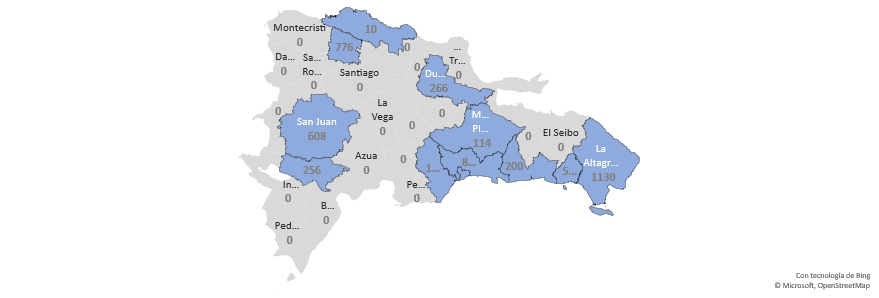 Tabla 7. Distribución de Volumen de Viviendas Proyectadas por Tipología.Tabla 8. Distribución a Nivel Nacional Viviendas En Desarrollo.Gráfico 9. Distribución a Nivel Nacional Viviendas En Desarrollo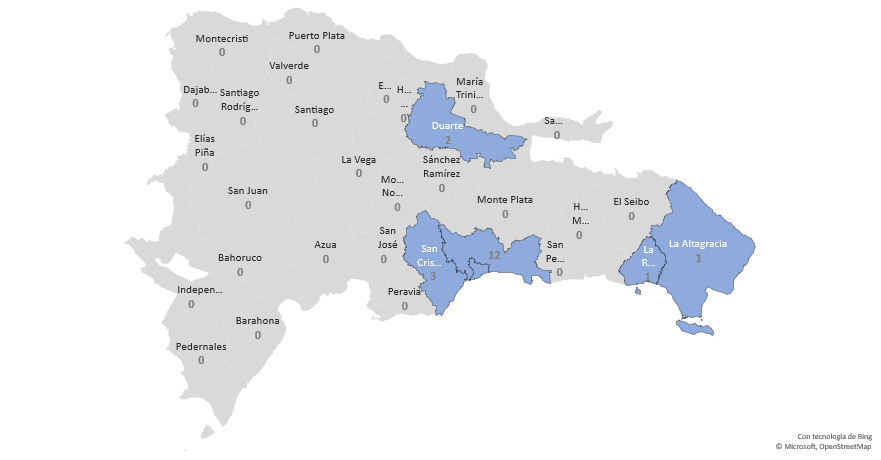 Tabla 9. Distribución de Viviendas y Proyectos EntregadosGráfico 10. Distribución de Viviendas y Proyectos Entregados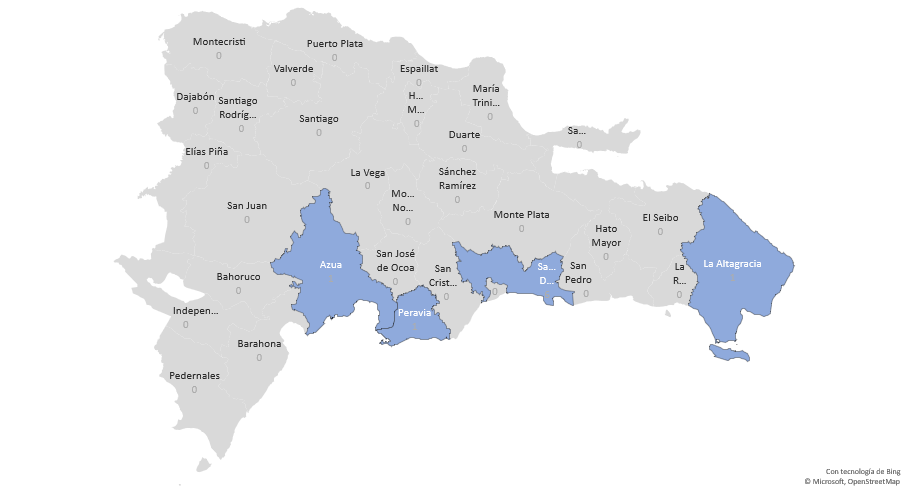 Durante el año 2023 FONVIVIENDA ha habilitado como fase 1 Habilitación “intención de cupos”, 17 propuestas de desarrollo las cuales suman un total de 13,644 viviendas dentro del Plan Nacional de Viviendas Familia Feliz. Como cierre de fase 2 Certificación de Cupos para inicio Firma de Contrato de Desarrollo FONVIVIENDA ha certificado 14 proyectos los cuales suman un total de 2,335 viviendas que inician ejecución en el 1er trimestre del año 2024. Actualmente el plan cuenta con 20 proyectos en ejecución los cuales suman un total de 9,623 viviendas en desarrollo de las cuales hay 2,525 proyectadas a ser entregadas en el transcurso del año 2023. Dentro de las acciones desplegadas para optimizar los servicios prestados a la ciudadanía, se rediseño la estructura operativa del Plan Nacional de Vivienda Familia Feliz (PNVFF) con 5 áreas operativas:Gestión SocialGestión de ProyectosGestión FinancieraGestión LegalGestión de la Plataforma Tecnológica de ApoyoDe cara a eficientizar los procesos para reducir los tiempos de respuestas en las ejecuciones del plan, de esta manera institucionalizando todos los procesos operativos con responsabilidades objetivos e indicadores de gestión.En adición se trabaja en un esquema de levantamiento y análisis de información eficiente del Plan Nacional de Vivienda Familia Feliz (PNVFF) dirigida a los tres grupos de interés identificados: Familias, Sector Construcción, Sector de intermediación Financiera y Población en general, el cual fue entregado a la Dirección de Comunicación del Ministerio de la Presidencia.También se trabaja en la construcción de la plataforma tecnológica operativa para el manejo de los proyectos y desarrolladores a través de una empresa externa y se han realizado mejoras sustanciales para el manejo de las familias para convertirlas en herramienta de gestión del Plan.Es necesario resaltar los avances en la simplificación de trámites, mejora de servicios públicos y digitalizados como parte del valor agregado para mejorar la calidad de vida de los ciudadanos. Esto es, durante el periodo comprendido en el segundo trimestre del año 2023, con la implementación del Sistema VUC ( Ventanilla Única para la construcción ) Fideicomiso FONVIVIENDA, ha logrado disminuir la espera de expedientes en las distintas instituciones MIVED, MIMARENA, MITUR, CAASD, INAPA, LAS EDES, entre otras, con el fin de unificar criterios y lograr acuerdos con el fin de agilizar obtención de estas Permisologías en tiempo no superior a 60 días; logrando con esto 9,394 viviendas más que el número proyectado de proyectos inmobiliarios para Viviendas de Bajo Costo y Sociales en desarrollo y poder reducir el déficit habitacional acumulado.Uno de los pilares del plan es la inclusión Financiera de las familias, por lo que  trabajamos enfocados a establer acciones que conlleven a mejorar el comportamiento crediticio y a generar confianza en el sector financiero con respecto al perfil de los potenciales beneficiarios. En conjunto con las entidades financieras buscamos mecanismos, de manera, que las personas puedan ser sujetos de crédito y provocar un aumento de la bancarización. Actualmente contamos con el apoyo de 4 entidades bancarias en el programa las cuales son: Banco de Reservas, Asociación Romana y Asociación Nacional de Ahorros y Préstamos, Cooperativa de Viviendas, Servicios Múltiples Progreso y Familia (COOPVIVE).Dentro de la inclusión financiera de las familias, se llevan cabo dos procesos importantes, tales como: pre-calificación bancaria para fines de préstamos hipotecarios y el de Vinculación Fiduciaria.En este orden, respecto del Proceso de pre-calificación bancaria para fines de préstamos hipotecarios, es necesario resaltar que:A la fecha hemos logrado aproximadamente 11,048.00 precalificaciones positivas estos son posibles beneficiarios para opatr por una facilidad hipotecaria en la banca Esto representa un mayor numero en crecimiento comparado con la  cantidad de personas identificadas como pre-aprobadas al año en curso.Adicionalmente, dentro de este proceso de pre-calificación bancaria se inicio formalmente con la implementacion de un equipo de subsanacion financiera, a los fines de brindar un acompañamiento a las personas que al día de hoy no pre-califican para obtener prestamos financieros. Asi pues, hemos desarrollado un plan de subsanación financiera, el cual cuenta con una extrategia divida por estatus, considerando los siguientes puntos:Recuperación a corto, mediano y largo plazo con esta finalidad se creo un esquema de subsanación teniendo como prioridad lograr recuperar el mayor número de solicitantes.Hemos elaborado distintos filtros con el objetivo de eficientizar el proceso en cada escenario.Filtrar los clientes con estatus de rechazado, referido y no clientes para  analizar su situacion crediticia a traves de Transunion y de esa manera determinamos, los objetivos de lugar para que el ciudadano alcance su meta que es obtener su primera vivienda.Tomando como punto extrategico los proyectos entregados que aun poseen cupos disponibles, proyectos proximo a la entrega luego y los que necesitan llegar al punto  de equilibrio para iniciar.Tabla 10. Estadísticas de Subsanación de expedientesGráfico 11. Estadísticas de Subsanación de expedientes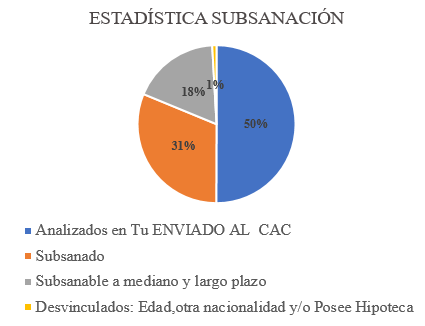 Ahora bien, en el sentido del Proceso de Vinculación Fiduciaria, destacamos que: Se logró cumplir con el hito de más de 2,186.00 vinculados. En la actualidad existe 2,692.00 familias vinculadas.En la ultima gran feria de vinculacion logramos alcanzar una cifra historica de 308 familias vinculados . A la fecha hemos logrado un incremento en los prestamos desembolsados con un porcentaje de un 82% del total de los préstamos, en la actualidad tenemos 761 préstamos desembolsados a beneficiarios del Plan Nacional De La Vivienda Familia Feliz con montos ascendentes a 1,292.4 millones y en proceso de desembolso se encuentran 198 préstamos con montos ascendentes a 327.2 millones. Comparativo Préstamos otorgados de enero a junio 2022 vs. 2023 Morosidad 2021- octubre 2023:A octubre 2023 los préstamos otorgados se han triplicado con respecto al 2022, a una tasa preferencial, logrando dinamizar la economía y colaborando al crecimiento del sistema financiero.Los niveles de morosidad a nivel de la cartera hipotecaria del país es 0.5% a octubre 2023, y la de este segmento específicamente es de 0.01% EL PNVFF tiene como objetivo primordial respaldar a las familias dominicanas en la adquisición de su vivienda brindándoles un apoyo invaluable para el pago de sus hipotecas, mediante subsidios estratégicos que faciliten su acceso al sueño de tener un hogar propio.EL Plan Nacional De Viviendas Familia Feliz uno de sus objetivos  principales es  favorecer y apoyar  a las familias dominicanas en el proceso de  la adquisición de una vivienda digna mediante subsidios, entre estos el bono primera vivienda con el proposito de lograr contribuir con el sueño de tener un hogar propio.Logramos que en el año 2023 se otorgaron bonos ascendentes a RD$ 493,538,800.00 millones en bonos. Dentro de estos, el 91% corresponde al bono inicial, siendo este el bono que se entrega a los desarrolladores contra avance de obra. El 6% corresponde al bono mujer, impactando a 114 familias, y el 3% restante corresponde a bono tasa, impactando a 625 familias con prestamos otorgados dentro del plan. Tabla 11. Bonos Entregados según su tipo año 2023*Fuente: Viceministerio Proyectos de InversiónPor último, cabe destacar que desde el inicio del PNVFF, ha logrado canalizar una inversión privada que asciende a RD$21,651,750,000.00. Este hito refleja el reconocimiento del sector privado al impacto económico y social que genera nuestro programa en el país. Esta inversión es testimonio de la confianza depositada en nuestra visión y estrategia, y fortalece nuestra capacidad para impulsar un crecimiento sostenible y equitativo en la República Dominicana.El plan nacional de vivienda familia feliz ha logrado impactar a 764 familias con su primera vivienda durante el año 2023, donde se podrán encontrar 74 que son hogares dirigidos por maestros, 34 pertenecientes al sector salud, 28 militares y 16 policías. Así mismo, Familia Feliz ha logrado impactar a 21 dominicanos que residen en la diáspora. A nivel de personas impactadas totales vinculadas a estos hogares, el dato asciende a 3,044 personas.En otro orden, en virtud del esquema de funcionamiento del PNVFF donde las familias acuden a un préstamo hipotecario en una entidad de intermediación financiera, 444 personas logran su inclusión financiera, siendo esto un elemento facilitador clave para reducir la pobreza extrema y promover la prosperidad compartida.En el transcurso del 2023, el Plan Nacional de Viviendas Familia Feliz ha realizado distintos eventos llamados Ferias de Vinculación que han marcado una diferencia notable en la vida de muchas familias en la República Dominicana, logrando la vinculación de un total de 742 familias en nuestros proyectos de vivienda social. Estos éxitos se distribuyen en varios municipios clave: Boca Chica, La Romana y Santo Domingo Este, de los diversos proyectos, incluyendo Residencial VP, Riberas del Cumayasa, Ciudad Altos de la Riviera y Ciudad Real Ecológica. Reflejando nuestro compromiso con la expansión de oportunidades de vivienda accesible y de calidad en diversas ciudades. Estos resultados subrayan la efectividad de nuestras iniciativas y reafirman nuestra dedicación a mejorar el bienestar y la calidad de vida de las comunidades a las que servimos.Estrategia de Desarrollo de la Bahía de ManzanilloEl Ministerio de la Presidencia, en el mes de abril de 2023,  publicó el reporte final del Plan Maestro de Manzanillo, con el objetivo de articular los distintos proyectos de inversión, públicos y privados, que se preparan y desarrollan en el municipio de Pepillo Salcedo y el resto de la región Cibao Noroeste, con miras al desarrollo logístico, energético e industrial de la zona de influencia del puerto de Manzanillo, acompañado de un conjunto de iniciativas de carácter social que propicien el desarrollo de la comunidadPara la elaboración de este Plan Maestro se organizaron más de 10 jornadas de trabajo. En estas jornadas, hubo una amplia participación de la comunidad de Manzanillo (+100 participantes), de representantes regionales y nacionales del sector privado (+25 entidades representadas), de representantes nacionales, provinciales y locales del Gobierno dominicano (+30 entidades representadas). De igual forma, se contó con un período de revisión pública de dos meses, a través del portal web de este Ministerio de la Presidencia.Con miras a complementar este esfuerzo de planificación, así como para asegurar su correcta implementación en el territorio, el Ministerio de Economía, Planificación y Desarrollo trabaja en la elaboración del Plan Municipal de Ordenamiento Territorial, en coordinación con el Ayuntamiento de Pepillo Salcedo, y con asistencia técnica del Banco Interamericano de Desarrollo.Rehabilitación y ampliación del puerto de Manzanillo, y sus vías de accesoEn primer lugar, con motivo del contrato de préstamo suscrito con el Banco Interamericano de Desarrollo, por USD 100,000,000, el Ministerio de Obras Públicas adjudicó, en agosto de 2023, el contrato de diseño y construcción del puerto de Manzanillo. Una vez realizados los diseños definitos por el contratista, se espera el inicio de ejecución física (obras) a inicios del 2024, con un período de construcción aproximado de 24 meses.En segundo lugar, en cuanto a las vías de acceso del puerto, el Ministerio de Obras Públicas adjudicó, en enero de 2023, tres tramos carreteros, para un total de 90 km. Las obras fueron iniciadas en el mes de mayo. Actualmente, las obras muestran un avance de 65% (tramo Navarrete - Jaibón); de 45% (tramo Jaibón - Botoncillo); y, de 70% (tramo Botoncillo - Montecristi).Nueva generación eléctrica a gas natural e infraestructuras asociadasEn tercer lugar, el Gobierno dominicano promueve la instalación de 3 centrales termoelétricas, para la generación de más 1,200 MW a gas natural, incluyendo una terminal portuaria, de regasificación y almacenamiento y el aumento de la capacidad de transmisión eléctrica, hasta 345 KV, al Sistema Eléctrico Nacional Interconectado. En la actualidad, la primera de las centrales se encuentra en fase de construcción, estimándose su terminación para mediados de 2024. Este proyecto aportará más de 414 MW al Mercado Spot.Asismimo, el resto de las centrales se encuentran en proceso de cierre financiero, diseño y evaluación ambiental; habiéndose iniciado las obras de la terminal portuaria de gas naturales y estimándose el inicio de sus obras eléctricas para 2024. Estas centrales aportarán más de 800 MW al SENI. Mejora del entorno social y económico de la comunidadCon miras a garantizar que las riquezas y beneficios que generen contribuyan al bienestar de la comunidad en la cual se desarrollan, así como en toda la región adyacente, el Gobierno dominicano, bajo la coordinación del Ministerio de la Presidencia, desarrolla diversas iniciativas entre las cuales destacan, de manera enunciativa:Formación de +500 personas cada año, a través del Instituto Nacional de Formación Técnico Profesional. Adicionalmente, se realizó la donación de aprox. 5 mil m2 para la construcción del primer Centro de Formación Técnica en el municipio Pepillo Salcedo.Donación de una ambulancia en fecha enero 2023, y de un camión de bomberos en proceso de importación, a través del Sistema Nacional de Atención a Emergencias y Seguridad 9-1-1.Donación de un autobús para transporte escolar en fecha enero 2023, a través del Ministerio Administrativo de la Presidencia.Aumento de la dotación municipal en el municipio de 2 a 13 policías, en fecha mayo 2023, a través de la Policía Nacional.Inicio de remodelación de la escuela Prof. Lourdes Morel de Abreu en fecha agosto 2023, para su adecuación como Politécnico.Donación de terrenos (realizada en 2021), a través del Ministerio de Energía y Minas, y de fondos (agosto, 2023), a través del Ministerio Administrativo de la Presidencia, para la ampliación del cementerio municipal, cuya contratación se encuentra próxima a iniciar.Remodelación del parque municipal (septiembre, 2023), a través del Ministerio de Turismo.Equipamiento y dotación de Unidad de Atención Primaria de Copey (septiembre, 2023), a través del Servicio Nacional de Salud. Viceministerio de Agenda DigitalGabinete de Innovación y Desarrollo DigitalEl Gabinete Innovación y Desarrollo Digital, creado mediante Decreto Núm. 338-23, está establecido como el órgano estratégico y consultivo en materia de formulación y construcción de la sociedad de la información y el y coordinado por el Viceministerio de Agenda Digital; ostentando la Oficina Gubernamental de Tecnologías de la Información y Comunicación (OGTIC) la dirección ejecutiva del mismo. El Gabinete Innovación y Desarrollo Digital (GIDD), está integrado por los miembros titulares de los siguientes organismos:Ministerio de la Presidencia (MINPRE), quien lo preside.Ministerio de Educación Superior, Ciencia y Tecnología (MESCYT).Ministerio de HaciendaMinisterio de Industria, Comercio y Mipymes (MICM).Ministerio de Economía, Planificación y Desarrollo (MEPYD).Ministerio de Educación (MINERD).Ministerio de Administración Pública (MAP).Ministerio de Trabajo (MT).Ministerio de Relaciones Exteriores (MIREX).Ministerio de la Juventud (MJ).Ministerio de la Mujer (MM).Ministerio Administrativo de la Presidencia (MAPRE).Banco Central de la República Dominicana (BCRD).Instituto Dominicano de las Telecomunicaciones (INDOTEL).Instituto Dominicano para la Calidad (INDOCAL).Instituto Nacional de Formación Técnico Profesional (INFOTEP).Instituto Tecnológico de las Américas (ITLA).Consultoría Jurídica el Poder Ejecutivo (CJPE).Consejo Nacional de Competitividad (CNC).Centro Nacional de Ciberseguridad (CNCS).Oficina Gubernamental de Tecnologías de la Información y Comunicación (OGTIC).La promulgación del Decreto que crea este Gabinete, deroga las siguientes disposiciones previas: Decreto Núm. 71-21, Decreto Núm.464-21, Decreto Núm. 465-21y cualquier otra disposición de igual o inferior jerarquía que le sea contraria. Tal como prevé su decreto, el Gabinete de Innovación y Desarrollo Digital Transformación Digital se reunió cinco veces durante el año 2023, en estos encuentros se contaron con la asistencia de los miembros titulares y coordinadores. En este espacio fueron revisados los avances de los principales indicadores de la Agenda Digital 2030, así como los proyectos principales ejecutados en este año basados en su impacto al ciudadano, impacto en los indicadores e impacto comunicacional.Ejecución y seguimiento: Agenda Digital 2030 y Plan de Acción 2021- 2024Con la selección de los de estos proyectos priorizados y de cara al proceso de actualización a la segunda versión de nuestra estrategia de transformación digital; Agenda Digital 2030, fue realizada una jornada en el mes de marzo con las mesas del gabinete y cada uno de sus miembros, a fines de que puedan ser presentados los avances y modificaciones de los proyectos por eje a ser contemplados en la actualización. Este año se han concluido grandes proyectos establecidos en el plan de Acción de la Agenda Digital 2030, así como en la Política Nacional de Innovación, donde podemos destacar:-Inauguración de los Puntos GOB de Santo Domingo Oeste, Santo Domingo Norte y Santiago. -Lanzamiento de la Estrategia Nacional de Inteligencia Artificial (ENIA) 2030, documento que nos traza el camino a recorrer país. -Lanzamiento del Expediente Único Educativo. Reuniones mesas del Gabinete de Innovación y Desarrollo DigitalEn este año fueron llevadas cabo varias reuniones ordinarias con los coordinadores del Gabinete y una jornada de actualización con todos los miembros de las mesas, en este último espacio los coordinadores de las mesas presentaron el estatus de los proyectos bajo la responsabilidad de su eje, así como las modificaciones a ser consideradas en la actualización de la Agenda Digital 2030. Así mismo, en el entendido de la importancia de la medición de indicadores nacionales e internaciones que muestren los avances en materia de trasformación digital en el marco del proceso de actualización fue celebrada una reunión con la Mesa de Estadísticas TIC, adicional a esto se han celebrado múltiples encuentros entre los coordinadores de mesa y el equipo de la Oficina Nacional de Estadística a fines de concluir el ejercicio de revisión de los indicadores a ser publicados en la nueva versión de la Agenda Digital 2030, así como la ficha de metadata de cada uno de ellos. En el marco de la mesa de Género del Gabinete de Transformación Digital fue realizada una reunión con la Mesa de Genero del GTD, así como con sus coordinadores del Ministerio de la Mujer, con la finalidad de que el enfoque de género se encuentre presente en cada uno de los cambios dentro de las iniciativas.  La Mesa de Juventud, también fue participe en la jornada de revisión y actualización de la Agenda Digital y convocada a cada una de las reuniones del Gabinete. Con la mesa de Salud Digital, estos han participado dentro del proceso de actualización, considerando que esta mesa tiene uno de los proyectos priorizados dentro del plan de acción y del 2023, a lo interno de su coordinador, el Ministerio de Salud Pública; fueron realizados cambios para el seguimiento y ejecución del Expediente Único de Salud. Carta Iberoamericana de Principios y Derechos en Entonos Digitales.Fue adoptada de la Carta Iberoamericana de Principios y Derechos en Entornos Digitales, cuya firma se dio el 25 de marzo del presente año; durante la XXVIII Cumbre Iberoamericana de Jefes de Estado y de Gobierno, mediante la Declaración de Santo Domingo. Este instrumento está llamado a apoyar a los países iberoamericanos en sus iniciativas vinculadas a la protección de los derechos en entornos digitales fundamentados en: centralidad en las personas; inclusión digital y conectividad; privacidad, confianza y ciberseguridad; acceso a la educación, salud y cultura; atención en niños, niñas y adolescentes; participación social, económica y política; administración pública; economía digital; tecnologías emergentes; y asistencia y cooperación internacional. Observatorio TIC de la Agenda Digital 2030Como establece el Art. 13 del Decreto Núm. 527-21, se contempla la puesta en operación del Observatorio TIC de la Agenda Digital 2030 el cual estará a cargo de monitorear el avance de la transformación digital en la sociedad dominicana y de las metas fijadas en la estrategia en coordinación estrecha con la Oficina Nacional de Estadística (ONE) y las distintas instituciones responsables de la medición de indicadores TIC a nivel nacional. Para lograr este fin, se han contado con el apoyo mediante una cooperación triangular de parte de la Agencia Uruguaya de Cooperación Internacional (AUCI) y la Unión Europea con el Fondo Adelante 2, con esta cooperación recibimos asistencia técnica de la Agencia de Gobierno Electrónico y Sociedad de la Información y Conocimiento (AGESIC)  de parte de Uruguay y el Observatorio Nacional de Tecnología y Sociedad (ONTSI) de España, ambos organismos referentes regionales e internacionales en medición, explotación y presentación de datos. Este proceso inició de manera formal en febrero 2023 y tiene una duración de 18 meses.En el marco de esta cooperación, luego de la presentación del proyecto y las reuniones técnicas con las instituciones de la mesa de estadísticas TIC, los coordinadores de eje del Gabinete, así como instituciones productoras y consumidoras de datos fue realizada una visita a la Agencia de Gobierno Electrónico y Sociedad de la Información y del Conocimiento (AGESIC), de Uruguay, quienes nos apoyan junto al Observatorio Nacional de Tecnología y Sociedad (ONTSI) de España, en el proceso de construcción del Observatorio TIC de la Agenda Digital 2030, así mismo, una misión integrada por equipo técnico de ambos países (República Dominicana y Uruguay) sostuvieron encuentros presenciales en las instalaciones de ONTSI en España, donde continuaron las agendas de trabajo e intercambio de conocimiento. Intercambios de buenas prácticas y participación en eventos nacionales e internacionales.Participación en eventos nacionales e internacionalesEl constante intercambio de buenas prácticas a nivel nacional e internacional, ha sido uno de los grandes hitos logrados por el Viceministerio de Agenda Digital. Podemos nombrar los siguientes:Nacionales:-Fue realizada una reunión de alto nivel en el Palacio Nacional con la Comisión Económica para América Latina y el Caribe (CEPAL) a fines de presentar los resultados de la asistencia técnica realizada por ellos en materia de Gobernanza Digital para la República Dominicana.-Participación del Viceministro Montilla como moderador en la XV Semana de la Calidad 2023, bajo el panel “La inteligencia artificial para la mejora del desempeño de las instituciones y de los servicios públicos en América Latina” y como orador en la 6a. Conferencia Anual Latinoamericana ALD y Delitos Financieros de ACAMS realizada en Punta Cana, República Dominicana; como conferencista en el Congreso de Seguridad ALAS 2023; y, como panelista en el 1er Foro Turístico Empresarial 2023, realizado en Punta Cana.-Firma de un memorándum de entendimiento entre Genia Latinoamericana, la Oficina Gubernamental de Tecnologías de la Información y Comunicación (OGTIC) y el Ministerio de la presidencia para implementar el Proyecto LATAM 4.0, el cual busca promover el desarrollo de la inteligencia artificial y la economía del conocimiento en la región. -Participación como ponente del Viceministro Montilla en el Primer Summit de Dirección de Proyectos de la Zona Norte de República Dominicana organizado por el Project Management Institute capitulo República Dominicana; como panelista del Viceministro Montilla en la Conferencia: Activa Industria 4.0 "La apuesta para digitalizar la industria en RD"; como moderador de un panel en el Seminario sobre Reforma y Modernización de la Administración Pública Hacia un Pacto Nacional por la Institucionalidad en R.D. organizado por el Ministerio de Administración Pública. -Reunión con la Suprema Corte de Justicia a fines de tratar el esquema de Interoperabilidad con estos, llevada a cabo junto a OGTIC. -Participación en el XIII Congreso Internacional de Dirección de Proyectos llevado a cabo en Punta Cana. -El Viceministro Montilla fue expositor en el Summit TIC #PMIRD 2023 con el tema: "Proyectizando la innovación tecnológica"; como speaker en la XII Conferencia Iberoamericana de Continuidad del Negocio, Gestión de Crisis y Resiliencia Organizacional 2023; como panelista en el 6to Congreso Internacional de Turismo de Salud y Bienestar. -Participación junto al Ministro de la Presidencia, en las distintas sesiones celebradas del comité de tecnología e innovación de la Cámara Americana de Comercio (AMCHAMRD); así como, en la XXVIII Cumbre Iberoamericana de Jefes de Estado y de Gobierno. -Participación en la semana Dominicana Innova 2023, feria dedicada a impulsar la innovación tecnológica del país y donde el Sr. Presidente indicó que se han iniciado los trabajos para la realización de la Estrategia de Inteligencia Artificial. -El viceministro Jose David Montilla fue conferencista en el II Congreso Latinoamericano de Salud Digital; fue moderador en la inauguración del 11th America Cyberdrill – República Dominicana 2023. -Participación en eventos de ESET, Oracle, Cisco, Samsung, entre otros.-Realización de reuniones con el PNUD a fines de que estos puedan identificar espacios de cooperación, con la mesa de alto de nivel para la Estrategia Nacional de Inteligencia Artificial, que dio lugar a las reuniones técnicas desplegadas para la construcción del documento-Participación del Viceministro Montilla como ponente en el Congreso Regional de Auditoria Interna en la República Dominicana, donde expuso sobre “Ciberseguridad: Lo que todo auditor debe saber”; como moderador en el foro de “Buenas Practicas internacionales” en el Primer Foto Internacional de Innovación Pública; del Director Reyson Lizardo en el II Taller Internacional Sello CLAD donde tuvo la ponencia sobre “Competencias Estratégicas, de los Funcionarios Públicos: Liderazgo, trabajo en equipo, ética pública e innovación”.-Realización de la presentación de la Cooperación Triangular que establecer la asistencia técnica para la creación del Observatorio TIC de la Agenda Digital 2030. -Participación en la Celebración de Alianza entre Estados Unidos y la República Dominicana. -Presentación de la Agenda Digital 2030 en el Encuentro con Representantes de las Asociaciones de Instituciones Educativas Privadas organizado por el Ministerio de Educación. -Participación del Viceministro Montilla en el I Evento Ecosistema de Ciberseguridad; en el Dialogo Político de Alto Nivel entre Republica Dominicana y la Unión Europea; en el Seminario internacional: Fortalecimiento de las estadísticas empresariales con enfoque de Mipymes; en las III Jornada TIC celebradas en Punta Cana, República Dominicana; en la apertura del Centro de Servicios Presenciales Punto GOB en Occidental Mall.-Participación en el simulacro de ciberseguridad: “Sala de Crisis para el sector energético”, entre otras participaciones como en el lanzamiento oficial de resultados de la Encuesta Nacional de Actividad Económica (ENAE 2022): Innovación en la actividad empresarial formal y en la presentación de la Ventanilla Única Educativa – SINIESCYT.Internacionales:-Participación del Viceministro Montilla en los Ciclos de Diálogos “Horizonte Iberoamérica”; en la Semana Alianza Digital UE-ALC realizada en Cartagena de Indias, Colombia; en el Evento Huawei Connect 2023, realizado en Shanghái, China. -Participación del Director Reyson Lizardo a una semana de trabajo e intercambio de conocimiento con el Observatorio Nacional de Tecnología y Sociedad (ONTSI) en Madrid, España; en el marco de la cooperación triangular establecida con la Unión Europea para el establecimiento del Observatorio TIC de la Agenda Digital 2030. -Participación como speaker del viceministro Montilla en el 3er Foro de Pensamiento Estratégico de Seguridad Visión 360 celebrado en Bogotá, Colombia. -Participación del Viceministro Montilla en el acto de alto nivel del lanzamiento de la Alianza Digital UE-ALC en Bogotá, Colombia; en la Cumbre LATAM CISO 2022, celebrada en Washington, D.C.; en la Segunda Cumbre por la Democracia 2023, realizada en Washington, DC.-Participación junto al Ministro en el AWS Summit, donde fue firmado un acuerdo de cooperación entre Amazon Web Services (AWS) y el Ministerio de la Presidencia, el cual se focaliza en la protección y defensa contra las amenazas cibernéticas, apoyando esto al gobierno mediante AWS Global Cyber Security Program, este acuerdo fue firmado por el Ministro de la Presidencia en el marco del AWS Summit Washington realizado en la ciudad homónima del evento -En el marco de cooperación Triangular con el Fondo Adelante 2 de la Unión Europea para el establecimiento del Observatorio TIC de la Agenda Digital 2030, fue realizada una visita a Uruguay, uno de los dos países que brindan asistencia técnica en esta cooperación; allí, una delegación tuvo la oportunidad de sostener diversas reuniones con la Agencia de Gobierno Electrónico y Sociedad de la Información y del Conocimiento(AGESIC), así como la Agencia Uruguaya de Cooperación Internacional (AUCI). -Participación en la Reunión con Partner2Connect una iniciativa de la Unión Internacional de Telecomunicaciones (UIT) que busca alcanzar la conectividad de todos los ciudadanos del mundo, dicho evento fue coordinado por el INDOTEL.  -Participación del Viceministro Montilla como panelista en la Conferencia de Usuarios de MangeEngine 2023. Eventos con empresas globales de tecnología En el marco de colaboración con la Agenda Digital 2030, fueron realizados dos eventos con empresas globales de tecnología, quienes luego de conocer la Agenda Digital 2030 y los proyectos que componen el Plan de Acción 2021 – 2024 presentaron ante los altos dirigentes y directores de tecnología de las instituciones del gobierno de la República Dominicana sus productos y soluciones que han sido implementadas en otros países y han tenido resultados exitoso, tal es el caso de Oracle y Cisco.Centro Nacional de Ciberseguridad, CNCSGracias a la coordinación interinstitucional, la cooperación internacional y el apoyo del Ministerio de la Presidencia, a través del Viceministerio de Agenda Digital, se reconocen los siguientes logros ejecutorios en el plan 2021 -2024 bajo el Eje Ciberseguridad de la Agenda Digital 2030, y el plan 2022 - 2024 de la Estrategia Nacional de Ciberseguridad 2030, ENCS 2030. En este periodo 2023 hemos logrado las actividades descritas en el próximo acápite.  Principales planes, proyectos o líneas de acción, ordenados por impacto.Plan de formación especializada en Ciberseguridad Desde el primer trimestre del año 2023, el CNCS ha puesto a disposición de las instituciones de la administración pública, la Plataforma de Desarrollo de Competencia, la cual ha impactado a más de 940 ciudadanos, a través de cursos especializados en gestión de incidentes, análisis forense digital y prueba de penetración, permitiendo elevar los conocimientos técnicos del estado para responder y gestionar incidentes cibernéticos. EL CNCS otorgó treinta (30) becas al Instituto Salesiano Don Bosco, del Programa de Desarrollo de Competencias en ciberseguridad el 30 de mayo del 2023, impactando a veintiocho (28) estudiantes y dos (2) docentes.   EL CNCS otorgó treinta y ocho (38) becas al Instituto Politécnico Industrial de Santiago (IPISA), del Programa de Desarrollo de Competencias en ciberseguridad impactando a estudiantes y docentes EL CNCS otorgó veinticuatro (24) becas al Instituto Politécnico Industrial Don Bosco de Santiago (IPIDBOSCO), del Programa de Desarrollo de Competencias en ciberseguridad impactando a estudiantes y docentes.Memorando de entendimiento Ministerio de Presidencia y Amazon Web Service, AWS: Producto del memorando de entendimiento entre el Ministerio de la Presidencia y la corporación multinacional Amazon se han realizado las siguientes iniciativas: Se realizó Ejercicio de Simulación de Ciberataques (Table Top Exercise – TTX), sobre un ciberincidente de Ransomware o “secuestro de datos”, con el propósito de fortalecer los mecanismos de respuesta. En este ejercicio, participaron actores de diferentes instituciones del Estado y se impactaron 60 participantes.  Se realizó un Ejercicio de Simulación de Ciberataques para Respuestas a Incidentes, dirigido a los sectores de transportes; Marítimo, Aéreo y Vial, el 3 de octubre. Participaron actores de los diferentes sectores, y se impactaron unos cincuenta (50) servidores públicos de las diferentes instituciones del sector transporte, para los fines de fortalecer su capacidad de respuesta.   Se realizaron una serie de seminarios en línea sobre seguridad en la nube ‘‘Webinar DigiSecurity’’, en fecha 10, 17 y 24 de octubre de 2023, con la finalidad de promover contenidos que sirvan a los cibernautas para navegar de manera más segura y eficiente en la web, así como también mostrar propuestas de valor de auditoría de seguridad en AWS, así como los servicios y capacidades que tienen disponibles. Estas capacitaciones se realizan como parte del Memorando de Entendimiento entre ambas entidades y dentro de las iniciativas de la Agenda Digital 2030. En esta iniciativa, se beneficiaron ciento veinte (120) personas del sector público y privado.  Esta actividad contó con facilidades de interpretación de lenguaje de señas, con el objetivo de garantizar la inclusividad y facilitar la participación de personas discapacitadas. Servicios operativos prestados por CNCSDesde la unidad del Equipo Nacional de Respuesta a Incidentes Cibernéticos (CSIRT-RD) del CNCS, se procesaron 329 millones de alertas de eventos de seguridad. Fueron atendidos trescientos veinte tres (323) incidentes cibernéticos en las instituciones de gobierno. Fueron realizados setenta y nueve (79) análisis de vulnerabilidades de los cuales se identificaron trescientos veinte tres (323) hallazgos de vulnerabilidades e informados a las instituciones para su atención. Se integraron cuarenta y dos (42) instituciones de la administración pública a los servicios de gestión y respuesta a incidentes cibernéticos de la unidad del Equipo Nacional de Respuesta a Incidentes del CNCS.  Estas integraciones contaron con al menos un servicio de los ofrecidos por la unidad. Desde la unidad del CSIRT-RD del CNCS, se realizaron cuatro talleres dirigidos a servidores públicos en las siguientes fechas: 04 de abril, 25 de abril, 09 de mayo y el 30 de mayo. Dentro del contenido de agenda de estos talleres:   Presentación de servicios CNCS, Decreto 685-22, requisitos clave del Decreto 685-22, Cómo cumplir con el Decreto 685-22, Caza de amenazas, ¿Cómo investigar las alertas reportadas por el CSIRT-RD?, Técnicas de caza de amenazas, Ejemplos de casos reales de caza de amenazas, Respuesta a incidentes, Pasos clave en la respuesta a incidentes, entre otros temas. De estos talleres se beneficiaron apropiadamente 80 servidores públicos de diferentes instituciones.Eventos, charlas, talleres, congresos y capacitacionesEl gobierno dominicano y la Unión Internacional de Telecomunicaciones (UIT) realizaron la décimo primera edición del Cyberdrill Américas 2023, encuentro que reunió a expertos nacionales e internacionales en materia de ciberseguridad, donde se beneficiaron más de ciento setenta (170) personas a través de diversos talleres. Adicionalmente, se impartió la capacitación en el marco NIST Cybersecurity Framework, en la que participaron diecinueve (19) servidores públicos y la sesión FIRST Building threat pipelines donde participaron más de treinta y cuatro (34) servidores públicos. Se impartió el curso “Mejorando la ciberseguridad y digitalización para el Sector Energético en el caribe y América Latina” con el apoyo de la asociación de energía de Estados Unidos (USEA) en colaboración con la agencia de los Estados Unidos para el Desarrollo Internacional (USAID). De este curso se han beneficiaron más de veinte (20) participantes del sector eléctrico del país. El CNCS participó en el Congreso Internacional de Ciberseguridad Operacional e Inteligencia Digital, el cual fue celebrado por el Instituto de Educación Superior Escuela Nacional del Ministerio Público en fecha 25/10/2023. Durante la participación, se abordó sobre el modelo de gobernanza e iniciativas en curso de la Estrategia Nacional de Ciberseguridad 2030, al destacar que se encuentra en remisión en el Congreso Nacional, la actualización de la Ley 53-07 de Ciberdelitos. Durante este encuentro, se impactaron treinta y cinco (35) servidores públicos. El Centro Nacional de Ciberseguridad (CNCS) y el Centro de Ciber capacidades de Latinoamérica y el Caribe (LAC4) realizaron el taller Práctico de Respuesta a Incidentes para funcionarios públicos, en el cual participaron treinta y cinco (35) servidores públicos. El CNCS con el apoyo TecnologyINT, impartió el Taller de concientización en ciberseguridad en modalidad virtual el cual se realizó desde el 22 de junio al 27 de julio de 2023. En el mismo se impactaron cuarenta y siete (47) jóvenes de diferentes centros educativos. En este taller, se brindaron conocimientos generales sobre lo que es ciberseguridad, identidad digital, protección en el ciberespacio, modalidades de ataques cibernéticos, implementación y configuración de una plataforma de concientización en ciberseguridad, así como los envíos de simulaciones de Phishing y Ransomware. El CNCS con el apoyo de la compañía tecnológica ESET realizaron una capacitación especializada en el evento ESET Security Day RD 2023, en el que más de 300 servidores públicos fueron impactados conociendo las nuevas tendencias en cuanto a ciberataques. Fue impartido la Certificación Huawei Certified ICT Associate- Security con el apoyo de Huawei el 19 de mayo del 2023, del cual se beneficiaron dieciséis (16) servidores públicos.El CNCS y el ITLA firmaron un memorando de entendiendo del cual se han desprendido las siguientes iniciativas:Resultado del acuerdo el CNCS otorgó sesenta (60) becas del programa de desarrollo de competencia a estudiantes y profesores universitarios del ITLA. Adicionalmente, se inició el Programa de Pasantías para estudiantes de términos de la carrera tecnólogo ciberseguridad del ITLA iniciando con 3 estudiantes en el cuarto trimestre. Memorando de entendimiento Ministerio de Presidencia y CISCOEl Ministerio de la Presidencia y la corporación multinacional CISCO firmaron un memorando de entendimiento el 16 de marzo y producto de su firma, se han realizado las siguientes iniciativas:Cybersecurity Summit actividad donde se dieron a conocer las nuevas tendencias en la industria de la ciberseguridad, se realizó panel ejecutivo de las alianzas público-privadas y se dieron a conocer capacidades en verticales e industrias, producto de esta actividad se impactaron noventa y nueve (99) servidores públicos. El CNCS se convirtió en academia de CISCO y el lunes 9 de octubre del 2023 se realizó el lanzamiento con la apertura del curso Seguridad para equipos terminales/Endpoint. Mas de mil cuatrocientos (1400) personas, incluyendo estudiantes, servidores públicos y la sociedad civil se han beneficiado. Se realizó el lanzamiento del curso Defensa de la Red/ Network Defense dirigido a la población dominicana para el fortalecimiento de sus capacidades en ciberseguridad, impactado a más de 1122 estudiantes, servidores públicos y sociedad civil.Portal de denuncia de imágenes y videos de abuso sexual de niñas, niños y adolescentes.El portal de denuncia de imágenes y videos de abuso sexual de niñas, niños y adolescentes fue publicado con la cooperación del Fondo de las Naciones Unidas para la Infancia (UNICEF) y la Internet Watch Foundation (IWF) el 24 de abril.El CNCS con la cooperación recibida de la OEA ha desarrollado las siguientes iniciativas:Se desarrolló el programa “Creando una Trayectoria en Ciberseguridad”, el cual beneficio a setenta (70) estudiantes universitarios capacitándolos en materia de ciberseguridad. Se desarrolló el programa CyberWomen Challenge para Centro América y Caribe el 14 de junio de manera virtual. Esta iniciativa de la OEA buscaba promover la participación de mujeres en el campo de la ciberseguridad y participaron más treinta y tres (33) mujeres de la República Dominicana. Se desarrolló el taller SheSecures, con el apoyo del Comité Interamericano contra el Terrorismo de la Organización de los Estados Americanos (OEA/CICTE) y el Citi Fundación, con el objetivo de desarrollar y fortalecer las habilidades técnicas de las mujeres en ciberseguridad, a través de una serie de ejercicios virtuales. En este taller se impactaron ciento ochenta (180) mujeres profesionales dedicadas a la ciberseguridad.Cooperación internacionalEl 23 de junio de 2023 el CNCS firmó un memorándum de entendimiento con la Comisión Nacional de Telecomunicaciones (CONATEL) de Honduras, para seguir impulsando la seguridad cibernética en ambos países. A través de este memorándum tiene como propósito facilitar la cooperación bilateral, al intercambiar información sobre políticas de ciberseguridad, mejores prácticas y fortalecer la cooperación internacional. El CNCS firmó el 29 de agosto un memorando de entendimiento de cooperación en seguridad cibernética con el Ministerio de Ciencia, Innovación, Tecnología y Telecomunicaciones (MICITT) de Costa Rica y otro con el Centro Nacional de Ciberseguridad de Panamá, el cual pertenece a la Agencia de Innovación Gubernamental. Los convenios, rubricados en Costa Rica, tienen como propósito facilitar la cooperación bilateral, al intercambiar información sobre políticas de ciberseguridad, mejores prácticas y fortalecer la cooperación internacional para fortalecer el área a nivel global. El CNCS fue admitido como miembro de La Alianza de Ciberseguridad para el Progreso Mutuo (CAMP, por sus siglas en inglés). Este programa es coordinando por la Agencia Coreana de Ciberseguridad (KISA). Los miembros de esta alianza comparten experiencia y tendencias de ciberseguridad para catalizar el crecimiento mutuo y contribuir el desarrollo de la ciberseguridad global. Serán extendiendo varios programas de cooperación al CNCS para el desarrollo de capacidades.Producto del memorando de entendimiento entre Fortinet y el CNCS se han realizado las siguientes iniciativas:Se realizó una Sala de Crisis de Tecnología Operativa (OT) Sector Energético, en donde participaron sesenta (60) servidores públicos y se hizo un ejercicio de simulación de un ataque cibernético a una empresa energética. Consultores de Fortinet apoyaron en la creación del reglamento de ciberseguridad para el sector energético de la República Dominicana, el cual se remitió para ser conocido por el consejo de la Superintendencia de Electricidad. Se realizó el seminario "Asegurando al sector energético" en el cual fueron impactados más de 20 colaboradores de instituciones públicas y privadas del sector energético de la República Dominicana.Producto de la firma del memorando de entendimiento del CNCS y Microsoft se han realizado las siguientes iniciativas:Se realizó el taller ‘‘Azure Workshop’’, actividad a través de la cual un grupo de profesionales de diversas áreas informáticas expusieron sobre las nuevas tecnologías y herramientas que se encuentran disponibles para hacer uso de estas de manera ágil, fácil y segura.  Con este taller se impactaron cincuenta (50) servidores públicos. El CNCS y la Asociación Latinoamericana de Seguridad (ALAS) realizaron la Mesa de Café con el tema de Gobernanza de la ciberseguridad y su estrategia nacional. Esta capacitación fue impartida con la participación de los directores del CNCS y se impactaron ochenta y tres (83) miembros de esta asociación.El CNCS y CONADIS firmaron un acuerdo interinstitucional para fomentar la seguridad del ciberespacio:Resultado de este acuerdo veinte (20) servidores públicos del Consejo Nacional de Discapacidad recibieron becas para participar del Programa de Desarrollo de Competencias en Ciberseguridad, lo cual permitirán elevar sus conocimientos en la gestión de incidentes cibernéticos.RESULTADOS DE LAS ÁREAS TRANSVERSALES Y DE APOYO Desempeño Área Administrativa y FinancieraLa Dirección Administrativa y Financiera (DAF) como una dirección de servicios, mantiene un compromiso continuo de brindar soporte a las diferentes áreas de Ministerio de la Presidencia (MINPRE), con la finalidad de apoyar en la ejecución de proyectos y el complimiento de metas de las áreas misionales y transversales de dicho ministerio.Comprometida con apoyar una efectiva gestión institucional, la DAF trata de ofrecer y simplificar la gestión de los procesos administrativos-financieros del Ministerio y sus Dependencias, acortando los tiempos de respuesta a los requerimientos, cumpliendo con los requisitos normativos y utilizando mecanismos para monitorizar la eficacia de los procesos.La planificación de los procesos de la DAF y su gestión están basados en los objetivos establecidos de la institución, los mismos se realizan basados en las normativas de los órganos rectores del Sistema Integrado de Administración Financiera del Estado (SIAFE) y de los manuales de procedimientos y directrices  internos, utilizando las herramientas informáticas establecidas como SIGEF, SIAB, TRE y el Portal Transaccional de Compras y Contrataciones, como también a nivel interno el sistema LITESYT.La gestión administrativa se preocupa por garantizar el mantenimiento adecuado de los espacios de trabajo, mejorando sus condiciones actuales y procurando brindar estos servicios en la mayor brevedad posible, así como suministrar en tiempo oportuno lo necesario para que las áreas puedan ejercer sus funciones sin contratiempos, como activos fijos y suministro de oficinas De acuerdo al plan operativo de la DAF 2023, presentamos los resultados del año.  Ejecución PresupuestariaDurante el periodo 2023, el presupuesto alcanzó el 92% de la ejecución, basado en el cumplimiento de los compromisos básicos de la institución. El presupuesto presentó disminuciones por valor de RD$2,131,800,812.86 realizadas por la Dirección General de Presupuesto. Se realizó un aumento al Consejo Nacional de Competitividad por valor de RD$140,497,862.00. De los cuales RD$80,197,862.00 fueron asignados para la continuidad de los servicios de infraestructura tecnológica y ciberseguridad, y para el proyecto de fortalecimiento de las instituciones públicas en simplificación de trámites para el incremento de la competitividad en RD, se destinaron RD$60,300,000.00. En cuanto la actividad de Gestión, coordinación y seguimiento de proyectos de Inversión presenta aumento por valor de RD$6,678,00.00 por la razón de que el personal que se encontraba en la actividad central fue movido a la actividad antes mencionada.A continuación, presentamos el Desempeño Presupuestario por actividades: Tabla 12. Ejecución Presupuestaria 2023*Fuente: Dirección Administrativa y Financiera del Ministerio de la Presidencia.Balance de las cuentas por pagarEn nuestro balance de cuentas por pagar tenemos un monto ascendente a RD$12,216,122.56, correspondientes a facturas por servicios básicos, adquisiciones de bienes, servicios y consultores de este ministerio, las cuales se encuentra en gestión de libramiento, circuito firmas, y revisión por los órganos rectores para su posterior desembolso a los proveedores dentro del plazo establecido por estos.Cumplimiento de la política de pagosEn cumpliemiento con lo establecido en la Directriz Operacional de procesos Financieros (pagos y desembolsos), en el numeral 5.1.10, la Direccion Administrativa y Financiera realiza los pagos en un plazo no mayor a los 45 días, a excepción de aquellos proveedores que después de entregar su factura de bienes o servicios, cometen errores en la redacción de la factura, o incurren en el incumpliento de las presentaciones y pagos a la Direccion General de Impuestos Internos (DGII), lo que nos imposibilita realizar su pago hasta su regularización, es por esto que podemos decir que durante el 2023 en seguimiento al compromiso de cumplir con los plazos establecidos para dichos fines, hemos logrado este acapite. Gestión de Compras y ContratacionesLos procesos de compras y contrataciones del Ministerio de la Presidencia se realizaron apegados al cumplimiento con las leyes, reglamentos y normas que regulan las compras y contrataciones del Estado, respetando los umbrales para cada procedimiento y lo establecido en el PACC Institucional.Durante el 2023 se adjudicaron 56 procesos en las diferentes modalidades de compras, distribuidas de la siguiente manera: 28 compras menores, 19 Compras por Debajo del Umbral, 4 Compras por Comparación de Precios, 2 Compras de Licitación Pública Nacional, Procesos de Excepción. Indicadores de GestiónSe ha cumplido con lo planificado para este periodo 2023 de manera satisfactoria, y los resultados de las mediciones de los órganos rectores que impactan esta Dirección Administrativa y Financiera, indican el buen desempeño del Dirección, estos son el SISCOMPRAS y el SISACNOC y Compras Verdes.SISCOMPRAS: es el Indicador de uso del Sistema Nacional de Contrataciones Públicas. En él se mide: planificación de compras, publicación y gestión de procesos, administración de contratos, compra MiPymes, persona física y MiPymes mujeres. El SISACNOC: indicador que respalda la existencia de calidad y consistencia en las informaciones contables, remitidas por las instituciones, según las normas emitidas por la Dirección General de Contabilidad Gubernamental (DIGECOG), basadas en estándares nacionales e internacionales. El Departamento de Compras y Contrataciones, junto a la Dirección Jurídica del Ministerio de la Presidencia, recibió un reconocimiento en el marco de la noche de premiación en el renglón ‘’Compras Públicas Verdes’’ por incluir en este año criterios de políticas compras verdes en los procesos de adquisición de bienes, obras y servicios. A continuación, mostramos los resultados obtenidos para cada categoría:Imagen 1. Evaluación SISCOMPRAS Trimestre 1 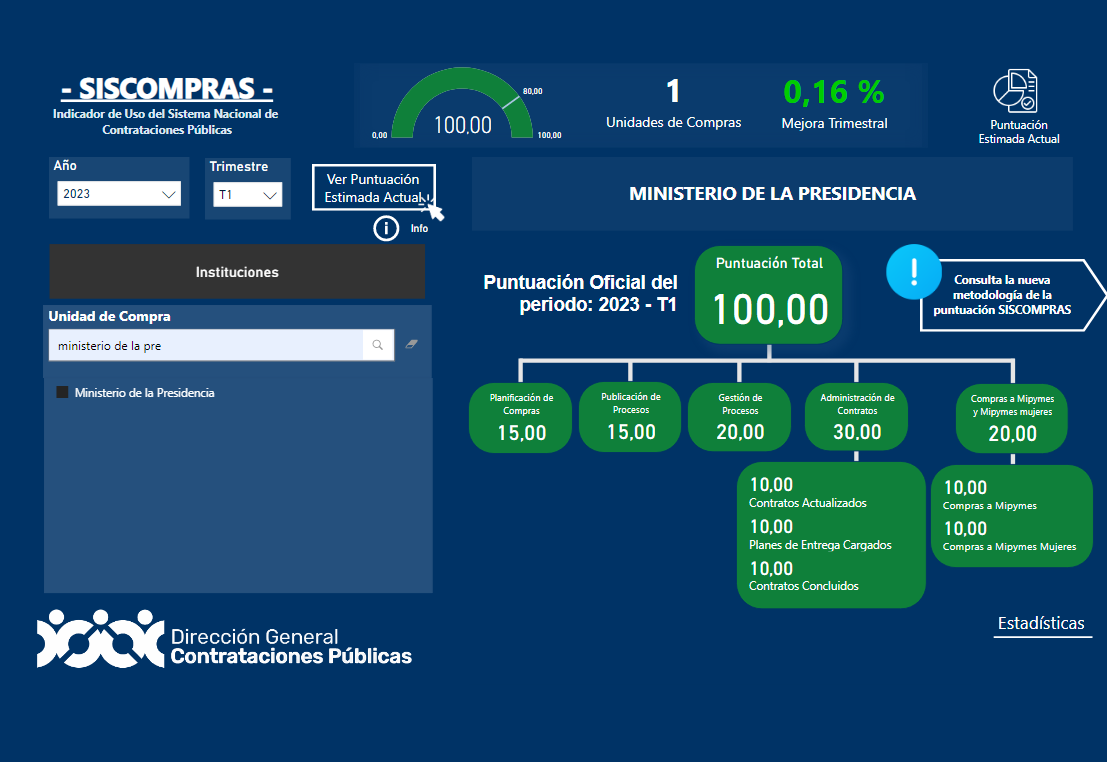 Imagen 2. Evaluación SISCOMPRAS Trimestre 2 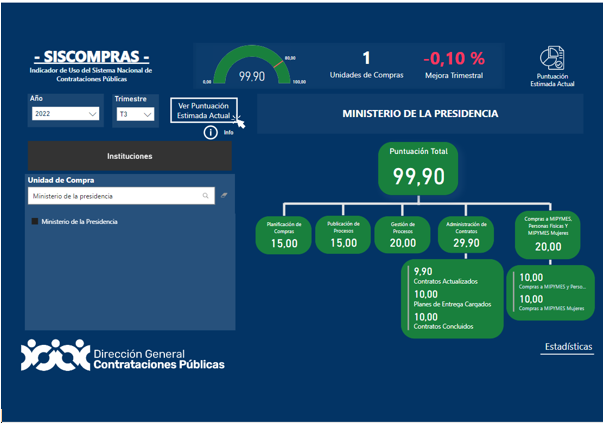 Imagen 3. Evaluación SISCOMPRAS Trimestre 3 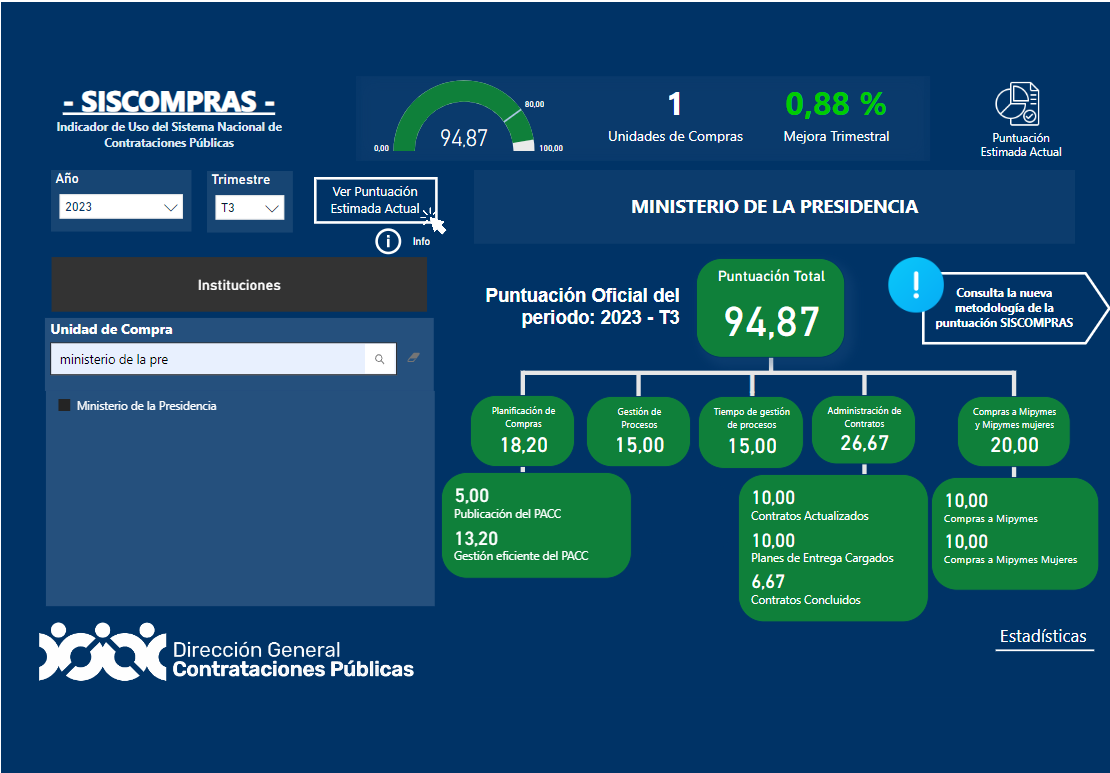 SISACNOC: Presentamos la calificación del periodo 2022, debido a que es evaluada al cerrar el periodo y recibida en el primer trimestre 2023. Imagen 4. SISANOC 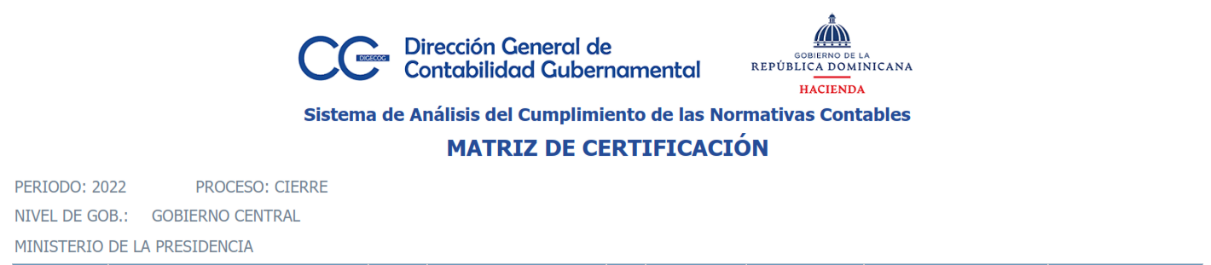 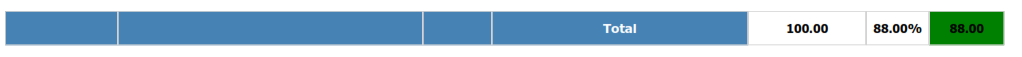 Imagen 5. Compras verdes 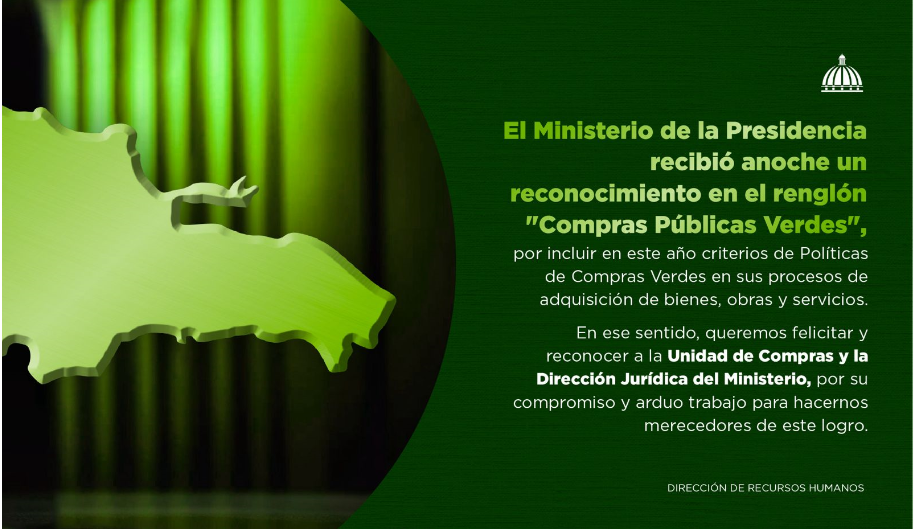  Desempeño de los Recursos HumanosEl Ministerio de la Presidencia (MINPRE) a través de la Dirección de Recursos Humanos se ha planteado una gestión de mejora permanente enfocada en prácticas que agregan valor y elevan las capacidades y competencias de los colaboradores. La gestión hace especial énfasis en aspectos relevantes tales como apoyar la estrategia de la máxima autoridad, así como la eficiencia administrativa, procurando la actualización de los procedimientos internos. De igual manera en la implementación de iniciativas y programas que aumentan el compromiso y la contribución de los colaboradores, creando con ello un Ministerio renovado y enfocado a la transformación y el cambio. Todo esto alineado al cumplimiento mandatorio de la ley 41-08 de función pública y sus distintos reglamentos de aplicación, amparado en la supervisión del Ministerio de Administración Pública (MAP) como órgano rector. Subsistemas de Recursos HumanosEl Ministerio de la Presidencia realiza constantes acciones con el objetivo de mantener una puntuación favorable en los diferentes indicadores en el Sistema de Monitoreo de la Administración Pública SISMAP. En la actualidad mantenemos una puntuación de 83 puntos.    Imagen 6. SISMAP 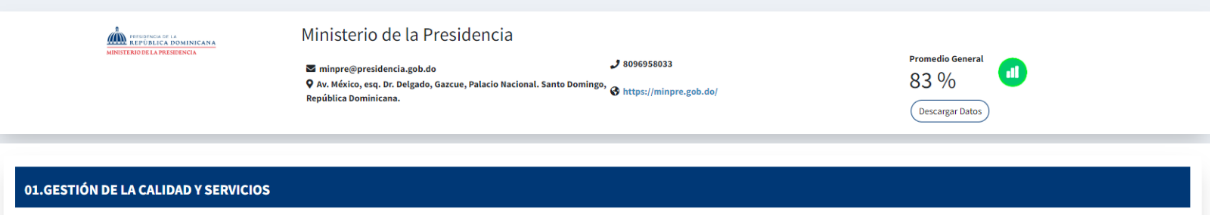 Desarrollo del personal Para el período 2023 el Ministerio se planteó diseñar un Plan de Capacitación eficiente, con mayor alcance, basado en las necesidades de los colaboradores, con el interés de elevar sus capacidades y competencias para un desempeño que dé respuesta a los objetivos y retos del Ministerio. Los insumos para la elaboración del Plan de Capacitación fueron tomados de los planes de mejora definidos en el proceso de Evaluación de Desempeño, así como otras necesidades que responden a proyectos e iniciativas estratégicas. El plan de capacitación contiene programas normativos, de especialización técnica, programas de desarrollo, capacitaciones internacionales, capacitaciones transversales y otros. Durante el año 2023 se ejecutaron 74 capacitaciones, lo que representa un cumplimiento de un 123% en relación con la ejecución proyectada. Este plan impactó a 154 colaboradores, con un cumplimiento de carga horaria de 7,651 y una inversión de RD$4,396,311.40. Evaluación de Desempeño Durante el año 2023 continuamos con las buenas prácticas en el subsistema de Evaluaciones de Desempeño, utilizando la herramienta tecnológica Sed.minpre.gob.do, en un modelo de 90 grados. Hemos alineado nuestro sistema de Evaluación del Desempeño a la Resolución Núm. 48-2018, en una evaluación complementada por dos componentes:  Logro sobre Metas y Competencias del puesto. Para este periodo 2023 la Dirección de Recursos Humanos, ha sometido para aprobación del Ministerio de Administración Pública el Diccionario de Competencias y Comportamientos en cual establece las competencias y compartimientos asociados por grado y grupo ocupacionales.  Con esta metodología logramos generar perfiles correctos para cada puesto, ser objetivos en el proceso de una correcta evaluación del desempeño. Nuestro Ministerio obtuvo un por ciento general de 94.43% en el total de calificaciones y fueron evaluados 213 colaboradores distribuidos en género: 105 Femeninas y 108 Masculinos.Tabla 13. Resumen Evaluación Desempeño Gráfico 12. Resumen Evaluación por Rango y Genero 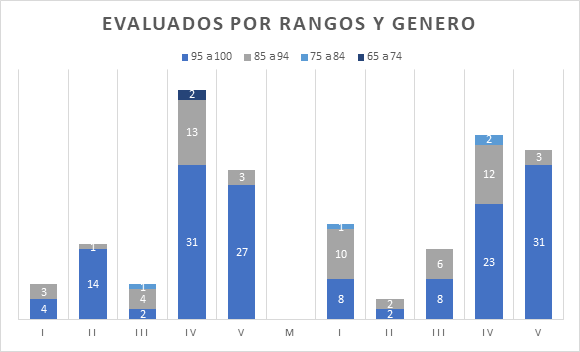 Tabla 14. Resumen Evaluación por Genero de acuerdo a las categorías de empleadosReclutamiento, Selección de Personal y Organización del trabajo.Siendo el Reclutamiento y Selección de Personal un proceso fundamental en toda la estructura organizacional del Ministerio de la Presidencia orientamos nuestros esfuerzos a las mejores prácticas para este subsistema, hemos implementado en este período el proceso de evaluaciones médicas pre empleo para los nuevos colaboradores y ha sido establecido un convenio de pasantías junto al ITLA y el centro Nacional de Ciberseguridad para el desarrollo de profesionales en temas de Ciberseguridad, hemos mantenido la continuidad en las prácticas establecidas como la aplicación de pruebas técnicas y por competencias, a fin de tomar las mejores decisiones al momento de seleccionar los perfiles evaluados para los diferentes puestos vacantes, en consonancia con la Ley 41-08 de Función Pública, bajo la debida aprobación del Ministerio de Administración Pública (MAP). Para el ciclo 2023, han sido incorporados 68 nuevos servidores que cuentan con la No Objeción del MAP y sus nombramientos, en las diferentes novedades presentadas: Sustituciones, creación del puesto, entre otros, garantizando la fluencia de los procesos internos que dan soporte a las iniciativas y plan de trabajo propuesto dentro de la Agenda de Gobierno de este Ministerio.  Promoción interna Como elemento motivador se han ejecutado 15 promociones internas reconociendo el buen desempeño, dando alta importancia y oportunidades a los colaboradores con la profesionalización requerida en la ejecución de sus funciones.  Revisión y actualización de Expedientes de ColaboradoresEn la actualidad la Dirección de Recursos Humanos desarrolla un proceso de auditoría a todos los expedientes físicos de los colaboradores activos de este Ministerio, con la finalidad de adecuarlos con las documentaciones requeridas por la Norma Básica de Control Interno, así como añadir otros documentos que estén en falta, según la recién revisión de los procedimientos del área.  Manual de CargosEn fecha de 11 de abril 2023 mediante resolución MINPRE-DMI-2023-296 fue aprobado el Manual de Cargos del Ministerio de la Presidencia. Como resultado se realizaron los ajustes requeridos siendo estas, reclasificaciones de puestos, eliminación de cargos y diferentes grupos ocupacionales, así como la adecuación de Competencias y sus nivelaciones.  Junto al Ministerio de Administración Pública, hemos incorporado nuevos puestos requeridos por el Ministerio, para mantener la organización de los cargos y contrataciones.Poder contar con un manual de cargos actualizado representa un gran soporte y avance en los procesos de la Dirección de Recursos Humanos, ya que nos facilita la toma de decisiones y buen manejo de las escalas salariales en la gestión de administración del personal. Programa de InducciónConsiderando la importancia que tiene este proceso para la rápida adaptación del colaborador, procedimos a revisar y actualizar su contenido, incluyendo un video de bienvenida del Ministro de la Presidencia para los nuevos colaboradores, con el fin de generar un alto compromiso, trabajo ético y apego a los valores institucionales. De igual manera se han incluido informaciones relevantes de interés con gran importancia para los nuevos colaboradores.  Políticas y Procedimientos de Recursos HumanosCon el acompañamiento de la Dirección de Planificación y Desarrollo fueron actualizados todos los procedimientos relacionados a la Administración de Personal, estos son: Reclutamiento y selección de personal, compensaciones y beneficios del personal, asignación de flotas, desvinculación del personal, inducción al personal de nuevo ingreso, registro y control, capacitación a colaboradores, clima organizacional, evaluación de desempeño, delegación de autoridad y suplencia, buzón de sugerencias, gestión medioambiental y plan de gestión medioambiental.  De igual manera con el interés de reforzar el conocimiento de los colaboradores sobre la tramitación correcta de los procesos de vacaciones, permisos y licencias, diseñamos una campaña enviando cápsulas informativas, apegadas a la Ley de función pública 41-08.Plan de Bienestar y Beneficios Un aspecto clave para atraer y retener buenos talentos es el contar con un plan atractivo de bienestar y beneficios. De ahí que el Ministerio de la Presidencia ha trabajado en una propuesta para introducir algunas iniciativas que mejoren la vida del colaborador y por ende el ambiente laboral.   Durante el año 2023 se ejecutaron entregas de obsequios en fechas especiales tales como: Dia de San Valentín, día internacional de la mujer, semana santa, día de las secretarias, día de las madres, día del padre, mes de concientización del cáncer de mama. Así como, Jornada Oftalmológica en la que fueron examinados un total 76 colaboradores, de estos, 35 de ellos tuvieron la oportunidad de adquirir sus lentes con facilidades de pago, del mismo modo una Jornada Médica en la que fueron atendidos 47 colaboradores con toma de muestras para analíticas, consulta, toma de presión y realización de electrocardiograma.  Además, se puso al servicio de los colaboradores la facilidad escolar con la librería para adquisición de libros y útiles escolares impactando a 31 colaboradores.  También se impartieron charlas sobre los siguientes temas: Encuesta clima laboral, finanzas personales, mamá 100%, plan vivienda feliz, charla motivacional para padres: “Todos tenemos una Montaña que Escalar”, las 3Rs de la sostenibilidad, unidas enfocando mi bienestar creativo, la familia como primer núcleo social.  Por otro lado, se promovió el acercamiento de los colaboradores con el Ministro, a través de compartir el almuerzo junto a colaboradores de algunos departamentos, en las que pudieron conversar y disfrutar un momento agradable. Además, Actividades de Integración para darle la Bienvenida a la Navidad.Encuesta de Clima LaboralDurante el periodo enero-febrero 2023, fue aplicada la Encuesta de Clima Laboral. Este arduo proceso se llevó a cabo con el acompañamiento del Ministerio de Administración Pública MAP, utilizando el sistema de Evaluación de Clima de la Administración Pública SECAP. Participaron en la encuesta 146 colaboradores de un total de 174, lo que representa el 83.90% de la plantilla laboral.            El resultado obtenido fue de un 80.88% de nivel de satisfacción, con una brecha de 19.12% como oportunidad de mejora. Partiendo de estos resultados la Dirección de Recursos Humanos ha diseñado un Plan de Clima aplicable para el periodo 2023-2024 orientado a cerrar las brechas y oportunidades resultantes del proceso. El plan incluye la implementación de importantes iniciativas como salarios emocionales tales como: Programa veranito Minpre; convenio con Gold´s Gym y Domínico Americano; programa excelencia académica; cambio de planes del seguro médico y aumento de coberturas para afiliados a la ARS SENASA; jornada corta los viernes, así como otras iniciativas compensatorias en proceso de análisis y evaluación.Plan 3R y Sostenibilidad AmbientalPara este 2023 hemos mantenido las buenas prácticas ya establecidas por este Ministerio en Sostenibilidad Ambiental y 3R, incluyendo en el Plan Operativo Anual, partidas para la jornada de Reforestación y Jornada de Limpieza de Playa, así como recogida de desechos reciclados de las diferentes localidades que son parte de este Ministerio.  En el mes de junio fue realizada de manera exitosa la Jornada de Reforestación en coordinación con el Ministerio de Medio Ambiente, en Piedra Blanca, Bonao, en la que fueron plantadas 3,100.00 unidades de plantas en diferentes especies y contamos con la participación de los principales funcionarios y colaboradores de este Ministerio para un total de 150 participantes. En este mismo punto, fue realizada en el mes de septiembre 2023 la charla para todos los colaboradores las 3Rs de la Sostenibilidad, en coordinación con el Ministerio de Medio Ambiente, con el objetivo de crear conciencia y brindar los conocimientos de las mejores formas y prácticas para ayudar a nuestro planeta. En el mes de octubre 2023, con el apoyo de los colaboradores de este Ministerio, fue realizada el Jornada de Limpieza de Playa, en Playa las Tortugas, de la Av. Malecón de Santo Domingo, recolectando desechos como botellas plásticas, plástico duro, foam, vidrio, aluminio, basura común y calzados, para un total de 315.85 libras de material reciclado recolectado. Desempeño de los Procesos JurídicosLa Dirección Jurídica del Ministerio de la Presidencia atiende los asuntos legales que surgen en torno a las actividades de la institución, a sus normas internas y a su relación con otras entidades gubernamentales o privadas, nacionales e internacionales. Para cumplir con esto, proporciona servicios de asesoría legal, de representación en litigios y negociaciones, así como de elaboración de documentos legales para la institución y sus dependencias.Esta Dirección constituye la garantía de la legalidad de las actuaciones administrativas, la transparencia y la diafanidad en cuanto al uso del erario público a través de la ejecución de los procesos de compras y contrataciones públicas y, como interés común, la protección de los intereses a favor del Estado, para que los mismos se reflejen de manera directa y positiva en la sociedad. El equipo jurídico permite asegurar a la institución la adherencia a la normativa vigente, mediante la información jurídica para la resolución de asuntos que tienen que ver con la aplicación de las normativas y los reglamentos en cualquier materia del derecho, garantizando la seguridad jurídica y el cumplimiento de los procedimientos de ley.  Este equipo legal se encarga de coordinar los procedimientos de compras de bienes, contratación de servicios y obras, del Ministerio de la Presidencia, mediante los procesos de licitaciones públicas, excepciones que superan el umbral de comparación de precios; y comparaciones de precios como tal. Esto involucra todas las actividades relativas a la ejecución de los mismos, como: Elaboración de pliegos de condiciones, circulares y enmiendas;  Gestión de notificaciones; Evaluación legal de las ofertas técnicas; Coordinación y seguimiento de la evaluación técnica;  Elaboración de actas administrativas del Comité de Compras y Contrataciones; Elaboración de contratos; Solicitud de registro de contratos en la Contraloría General de la República; Devolución de garantías; Asesoramiento legal al Comité de Compras y Contrataciones en la toma de sus decisiones; Resolución de controversias sobre impugnaciones, apelaciones o de cualquier índole y,  Cualquier otra intervención jurídica que fuese necesaria; A lo largo del año 2023, el trabajo de esta dirección ha sido fundamental para el avance de los proyectos e iniciativas coordinadas o ejecutadas por este Ministerio. Entre las principales acciones se pueden destacar las siguientes: El apoyo y la asesoría legal brindados a la Dirección Administrativa y Financiera en los procesos de comparación de precios llevados a cabo por el Ministerio de la Presidencia. Otra de las funciones de la Dirección Jurídica es la elaboración de los poderes, los contratos, las opiniones, las resoluciones administrativas y la asesoria legal de los procedimientos de compras y contrataciones del Ministerio de la Presidencia.  Con el propósito de conservar estos documentos de manera íntegra, cada carpeta administrativa, con excepción de las ofertas técnicas de los oferentes, es foliada, digitalizada y posteriormente empastada, sometiéndose previamente a una auditoría de revisión. Se ha trabajado para fortalecer la protección jurídica de la institución a través de la emisión y entrega de instrumentos legales en tiempo oportuno, en alineación con el Plan Estratégico Institucional iniciados desde el 2023, con miras a consolidar la capacidad de gestión. De igual forma, se ha buscado robustecer el valor de la transparencia, para lograr una gestión apegada a las normas legales y a los principios éticos, a través de la rendición de cuentas y suministro de información completa de forma satisfactoria y oportuna, colocando en tiempo real todas las actuaciones administrativas al alcance de la ciudadanía. En este año se ejecutó y adjudicó correctamente 7 procesos de compras y contrataciones, mediante las siguientes modalidades: 2 por licitación pública nacional, 1 de excepción, 4 por comparación de precios. El monto adjudicado mediante los procedimientos de compras y contrataciones es de RD$37,089,497.82, al comparar esta cifra con el presupuesto estimado para dichos fines, cuyo monto fue de RD$62,661,690.41, se denota una diferencia de RD$5,133,154.81, evidenciando que se logró aproximadamente un 40% de ahorro del gasto público en lo referente a procedimientos de compras y contrataciones.En otro orden, por la necesidad imperante y por la responsabilidad del Ministerio de la Presidencia ante la sociedad dominicana, fueron impulsados otros procedimientos de compras y contrataciones con la finalidad de alcanzar los objetivos institucionales, para la ejecución responsable, y la sujeción a las leyes y normas que rigen la materia y la administración pública en general, y apegados a los principios de transparencia y los demás principios que rigen estos procedimientos, los mismos fueron cancelados, declarados desiertos, anulados u otra terminación distinta a la adjudicación. En ese sentido, se enumeraron 2 procesos de compras y contrataciones, de los cuales solo 1 fue procedimiento de Proveedor Único, con un monto estimado de RD$1,085,600.00 y 1 Licitacion Publicas Nacionales, por un monto de RD$14,670,000.00. En cuanto a todo lo indicado anteriormente, procedemos a detallar la cantidad de procedimientos y el resultado final de cada uno de ellos, por lo que debe entenderse la LPN= Licitación Pública Nacional; PEEX= Procedimiento de Excepción; PEPU= Proveedor Único; CP= Comparación de Precios.Tabla 15. Clasifiación de los Procesos de Compras*Fuente: Elaboración propia, Ministerio de la Presidencia Desempeño de la Dirección de Tecnologías de la InformaciónLa Dirección de Tecnologías de la Información y Comunicación se ha caracterizado por el apoyo en la gestión y soporte en los proyectos y ejecutorias definidos por el Presidente en aras de lograr los objetivos establecidos tanto en la Estrategia Nacional de Desarrollo (END) 2030, Plan Estratégico Institucional (PEI) 2021-2024, asi como las líneas de gobierno.La Dirección de Tecnologías de la Información gestiona el acceso a la plataforma de Gestión de los proyectos de alto impacto priorizados por el Presidente de la República Dominicana, como detallaremos a continuación.Gestión de ProyectosEste año se manejó varios proyectos tecnológicos. Tanto de los que fueron contemplados en nuestro Plan de Acción 2021-2024, como nuevos proyectos solicitados por la Máxima Autoridad Ejecutiva del Ministerio. Dentro de ellos se encuentran: Plan Nacional de Viviendas Familia Feliz: Esta iniciativa del Estado Dominicano tiene como objetivo ser liderada por el Ministerio de la Presidencia a través del Fondo Nacional de la Vivienda (FONVIVIENDA). Gestionado por el Viceministerio de Proyectos de Inversión. En el marco de asegurar y validar las informaciones que registran los solicitantes, durante este año se han establecido intercambios de información automatizada (interoperabilidad) con instituciones como: Ministerio de Educación, Oficina Gubernamental de Tecnologías de la Información y Comunicación, Tesorería de la Seguridad Social y la Dirección General de Impuestos Internos. Se optimizó el formulario de Aplicación al Plan Nacional, para mejor uso de los usuarios en el país donde se encuentren. También se aplicaron mejoras en el Sistema de Gestión de Información del Plan Nacional, tales como: Desarrollo de un Panel Administrativo con vista de acuerdo al usuario. Así como la funcionalidad de actualizar data entre los cruces de información y de esta manera gestionar las solicitudes.  Sistema de Administración de Memorias Institucionales: En el marco de la rendición de cuentas de las instituciones gubernamentales, la Dirección de Tecnologías de la Información y Comunicación desarrolló hace unos años internamente. Este Sistema permite que todas las instituciones gubernamentales puedan cargar los informes semestrales y las memorias institucionales. Para este año, la Dirección de Medición de la Gestión Pública, solicitó la implementación en el Sistema de un ranking de las instituciones basado en pilares y criterios ya identificados por ellos, tales como: Carga oportuna de memoria institucional, registro de logros relevantes, portada y contraportada, genelares, tablas y gráficos, resumen ejecutivo, información institucional, resultados misionales, resultados en áreas transversales y de apoyo, servicio al ciudadano y transparencia institucional, proyecciones para el próximo año y anexos. Actualización del Sistema de Evaluación de Desempeño: Este Sistema desarrollado internamente por la Dirección de Tecnologías de la Información y Comunicación fue actualizado bajo la última metodología aprobada y socializada por el Ministerio de Administración Pública, órgano rector de este proceso a nivel gubernamental. Este proyecto fue completado en este último trimestre. Este Sistema permite gestionar de manera centralizada la gestión del procedimiento de Evaluación de Desempeño y Levantamiento de necesidades de capacitación de los colaboradores. Este año 2023, el Sistema de Evaluación de Desempeño fue implementado en las siguientes instituciones:  Ministerio de la Presidencia, gestionando unos 215 colaboradores. Ministerio Administrativo de la Presidencia, gestionando unos 415 colaboradores. Sistema Nacional de Atención a Emergencias y Seguridad 9-1-1, gestionando unos 1,552 colaboradores. Instituto de Educación Superior en Formación Diplomática y Consular, gestionando unos 98 colaboradores. Actualización del Sistema de Gestión de Demandas: desarrollado internamente por la Dirección de Tecnologías de la Información y Comunicación. Este Sistema tiene como objetivo el registro y gestión de las demandas y ayudas sociales que se solicitan al Poder Ejecutivo. El Viceministerio de Relaciones con la Sociedad Civil es responsable de gestionar desde la recepción de las demandas y solicitudes de ayudas sociales, y de acuerdo a las necesidades estos redireccionan a las instituciones que son las responsables de atender dicha solicitud hasta informar al solicitante al cuando se completa la solicitud. Actualización del Sistema de Empleados: desarrollado internamente por la Dirección de Tecnologías de la Información y Comunicación. Este Sistema se integra con el ERP Institucional que utiliza el Ministerio para el módulo de Recursos Humanos.  El flujo es que el colaborador entra al Sistema y pueda actualizar sus informaciones personales tales como: estado civil, teléfono de casa, celular, dirección, tipo de sangre, contactos de emergencias, regsitro de familiares directos, estudios y entrenamientos realizados. Posteriormente, la Dirección de Recursos Humanos valida fácilmente los campos que el colaborador modificó y decide si aprueba o no el registro. De ser satisfactorio, esta información se actualiza en el módulo de Recursos Humanos del ERP Institucional.  Aplicación Web de Integración de Control de Activos Fijos: desarrollado internamente. Durante las sesiones de innovación que la Dirección de Tecnologías de al información y Comunicación, se identificó que una parte del flujo de gestión de los activos fijos se estaba realizando de manera manual y hasta poco ineficiente, este proceso es el control o auditorías recurrentes o no programadas de los activos fijos.  Esta aplicación se integró con la base de datos del módulo de Activos Fijos del ERP. Dentro de sus bondades se encuentra durante el proceso de auditoría, identificar cuales activos faltan por verificar y si en ese espacio o área se encuentra algún activo que no pertenece a esa área. Esos hallazgos permitirán a los auditores tomar la decisión de si actualizar la ubicación del activo o trasladar a su ubicación de origen. Apoyo Técnico en la Implementación de firma Digital: En este año hemos trabajado de la mano de la Dirección de Recursos Humanos y la Dirección de Planificación y Desarrollo para la implementación de la firma digital a los colaboradores del Ministerio de la Presidencia. Con la firma digital, podremos avanzar significativamente en este mundo digital, así como eficientizar y reducir los tiempos en flujos de firmas para los diferentes procesos. Así como también asegurar la verificación de la indentidad, integridad del documento, responsabilidad y validez legal, seguridad de datos.  Levantamiento de Requisitos para la Actualización ERP Institucional: Para este periodo, al Ministerio de la Presidencia le han realizado tres auditorías por diferentes entidades: la Cámara de Cuentas, la Contraloría General de la República Dominicana y una Auditoría externa a cargo de la empresa PKF Dominicana. En cada una de ellas fueron los auditores levantaron  hallazgos. Los directores y responsables de cada área analizaron y elaboraron requerimientos de mejoras o adición de funcionalidades para el ERP institucionales que utiliza el Ministerio. Por lo que, desde la Dirección de Tecnologías de la Información y Comunicación, apoyamos a las Direcciones de Recursos Humanos y Administrativa y Financiera para el levantamiento de los requerimientos y socializar con el proveedor del ERP. Quien a su vez, realizó un cronograma y presupuesto estimado para cada requerimiento y estamos en el proceso de que cada Dirección incluya los mismos en sus Planes Operativos con montos más aterrizados. Para enero 2024, queda pendiente el requerimiento formal de las áreas elaborar las especificaciones técnicas y el lanzamiento del proceso de compras y contrataciones. Limpieza e Higiene de Base de Datos de instituciones gubernamentales para la presentación de información en tableros para el Viceministerio de Monitoreo y Coordinación Gubernamental: Dentro de las responsabilidades y gestiones que debe realizar el Viceministerio de Monitoreo y Coordinación Gubernamental, se encuentran la recolección de datos de las instituciones gubernamentales. En esta gestión se ha implementado la gestión tomando como referencia los datos que generan las instituciones y estas suministran de manera automática y en algunos casos manual dichos datos. La Dirección de Tecnologías de la Información y Comunicación recibe estos datos y aplica la limpieza e higiene que ameritan. De esta manera nos aseguramos que los datos que utiliza la Dirección de Inteligencia de Datos sean precisos, actualizados y consistentes. Posteriormente, estos datos ya convertidos en información se presentan a través de tableros para la toma de decisiones de políticas.  Apoyo técnico a instituciones Gubernamentales: Durante este periodo a solicitud de la Máxima Autoridad Ejecutiva sostuvimos visitas a instituciones gubernamentales para brindar apoyo técnico y experiencias en proyectos previos.  Diseño de espacios y levantamiento de previsiones del Centro Nacional de Ciberseguridad: Desde la Dirección de Tecnologías de la Información y Comunicación, apoyamos en el diseño de los planos con las previsiones especializadas para cada una de las áreas del Centro, tales como: Sistema de videowall, Sistema de videoconferencias, Sistema de controles de acceso, Sistema de Control de Incendios, automatización, entre otros. Marco Nacional de Cualificaciones: Tiene como objetivo integrar y coordinar los sistemas de educación y formación del país y en mejorar la transparencia, el acceso, la progresión y la calidad de las cualificaciones en relación con el mercado de trabajo y las necesidades de desarrollo nacional. Gestionado por el Viceministerio de Monitoreo y Coordinación Gubernamental. El alcance del Marco Nacional de Cualificaciones es de ámbito Nacional y abriga todos los sistemas de educación y formación, así como todos los sectores productivos. Desde la Dirección de Tecnologías de la Información y Comunicación  hemos apoyado en la carga de datos suministrado por el proyecto para fines de higiene y cruce de bases de datos. Hospedaje de un servidor virtual de manera temporal para interoperabilidad de las informaciones entre las instituciones involucradas, así como también, del portal del Sistema Nacional de Cualificaciones. Hemos participado de reuniones técnicas para definir la insfraestructura tecnológica que aloje el Sistema Nacional de Cualificaciones.  Rediseño del portal institucional y el subportal de transparencia: en este año a requerimiento de la Oficina Gubernamental de tecnologías de la Información y Comunicación y la Dirección General de Ética e Integridad Gubernamental fue necesario el rediseño del portal institucional y el subportal de transparencia. Para dar cumplimiento a las nuevas normativas de portales gubernamentales y resoluciones. Desfaces e impedimentos en los ProyectosEn general, sin duda alguna que este año ha sido un desafío para la Dirección de Tecnologías de la Información y Comunicación poder cumplir con los tiempos establecidos para los proyectos. Esto debido a varios factores de los cuales no son controlables como son: la no disponibilidad de los recursos humanos por enfermedades, la no entrega oportuna de licenciamiento por dilaciones en los procesos de compras y contrataciones. Lo que llevó al desface tiempo de entrega en algunos proyectos. Gastos y PresupuestoPara el 2023, la Dirección de Tecnologías de la Información y Comunicación estimó en su Plan Operativo Anual unos RD$11,284,000.00 pesos dominicanos distribuidos a los siguientes tres productos:  Mantenimiento, renovación, suscripción y expansión de licenciamiento: RD$7,605,000.00 pesos dominicanos. Adquisición de Equipamiento tecnológico y accesorios: RD$3,589,000.00 pesos dominicanos. Dentro de cada producto se contemplaron las cantidades utilizadas incluyendo la proyección de personal por parte de la Dirección de Recursos Humanos y los diferentes riesgos de variación de la tasa del dólar americano.  Sin embargo, a raíz de las reducciones presupuestarias que realizaron al Ministerio en general, se actualizó el plan, reduciendo el tiempo de vigencia en el producto de mantenimiento, renovación, suscripción y expansión de licenciamiento. Dicha reducción fue de un 72% y afectó únicamente el producto de mantenimiento, renovación, suscripción y expansión de licenciamiento: RD$5,819,512.50 pesos dominicanos. A noviembre 2023, la Dirección de Tecnologías de la Información y Comunicación ya había ejecutado satsifactoriamente el 100% de acuerdo al Plan Operativo Anual y los ajustes producto de los recortes presupuestarios a nivel general en el Estado. Capacitación y DesarrolloEn lo que respecta a capacitación y desarrollo, se realizaron los esfuerzos de levantamiento de necesidades para cada uno de los colaboradores de la Dirección de Tecnologías de la Información y Comunicación, los mismos quedaron evidenciados en el plan de mejora de cada uno. Dichas necesidades fueron tipificadas entre formaciones institucionales, formaciones técnicas y formaciones de competencias. Estas capacitaciones fueron gestionadas por los supervisores y el Director y adicional a esto la Dirección de Recursos Humanos incluyó las consideradas por ellos para cada colaborador. De las 18 formaciones identificadas y recomendadas para la Dirección de Tecnologías de la Información y Comunicación para este periodo, se completaron 16 formaciones para un cumplimiento de un 88.89% del Plan de Capacitación. Impactando a 14 colaboradores de esta Dirección. Las dos formaciones restantes no se pudo localizar una empresa de capacitación disponible.  Internamente en la Dirección de Tecnologías de la Información y Comunicación se impartieron varias capacitaciones para los colaboradores en la Plataforma de la Mesa de Servicios de TI, Sistema de Evaluación de Desempeño, Diseño y Elaboración de Sistemas Prototipado, entre otros. Por otro lado, tenemos identificado una herramienta de capacitación para fines de que la Dirección de Recursos Humanos pueda eficientizar y optimizar el presupuesto de capacitación de la institución. Uso de las TICsInfraestructura Tecnológica: Durante este año hemos adquirido para reemplazo de algunos equipos tecnológicos que ya han cubrido su ciclo de vida o no estaban en disposición de continuar en uso. En lo que respecta al licenciamiento, hemos continuado las suscripciones de herramientas de ofimática y otros licenciamientos que se utilizan de diferentes departamentos para fines de ofrecer productos finales como el portal institucional, Sistemas de Información de Colaboración en Proyectos, aplicaciones para la presentación de información, entre otros. Para este año no se realizaron cambios significativos en la infraestructura tecnológica, ya que nos enfocamos en la optimización de los recursos y disminuir los costos operativos. A raíz de los acontecimientos a nivel mundial, los ataques cibernéticos no han sido la excepción. Por lo que, con la infraestructura tecnológica existente hemos mantenido protegida la seguridad de la información en el Ministerio. Dentro de las medidas que se han implementado tales como el bloque regionalizado de acceso a la infraestructura y servicios de TIC. Así como también la limitación de acceso a servicios internos, entre otros.  En este año, dedicamos esfuerzos para robustecer y actualizando la Directriz Institucional de Seguridad de la Información, Procedimiento de Seguridad de la Información, el Procedimiento de Respaldo de Datos y Configuracion y el Plan  de Seguridad Física y Tecnológica  de los Activos de Información. Soporte Técnico y MantenimientoLa Dirección de Tecnologías de la Información y Comunicación utiliza desde hace años una plataforma para la gestión efectiva de las peticiones e incidentes para los servicios que ofrecemos a los usuarios internos y visitantes del Ministerio de la Presidencia y sus dependencias. Para este año recibimos más de 2,000 solicitudes. De los cuales el 97.6% fueron resueltos y completados dentro del acuerdo de nievel de servicios que tenemos pactado con las diferentes áreas. Este Sistema de Información es uno de los insumos principales para nuestro Sistema de Gestión de Servicios de TI, certificado bajo la norma internacional ISO/IEC 20000-1:2018. Para este año el tiempo promedio de atención a las peticiones e incidentes fue de 2.39 horas. Considerando las limitaciones de soporte técnico y el desplazamiento entre las diferentes localidades. Durante este año, de manera programada en ventanas de mantenimiento, se realizaron diversas actividades para el mantenimiento y actualización de la infraestructura tecnológica. Tanto la que reside en nuestras premisas como las que tenemos alojada en la Nube. La última encuesta de satisfacción realizada por la Dirección de Planificación y Desarrollo, para los servicios que ofrece el Sistema de gestión de Servicios de Tecnologías de la Información obtuvimos un 91.27% de satisfacción de nuestros usuarios. Dentro de las sugerencias y mejoras que los usuarios reocmiendan, se encuentran: el incremento de más soportes por la demanda y carga operativa. Actualmente estamos en proceso de junto a la Dirección de Recursos Humanos para el reclutamiento y selección de dos soportes técnicos, uno para la localidad donde se encuentran las áreas de la Dirección de Inteligencia de Datos, Dirección de Medición de la Gestión Pública y la Dirección Administrativa y Financiera.  Rendimiento del SistemaEn general, todos los servicios que gestiona la Dirección de Tecnologías de la Información y comunicación, se mantuvieron por encima del nivel de disponibilidad pactado con los diferentes proveedores de servicios. Alcanzando en un promedio de 99.978% de disponiblidad. CertificacionesDesde el año 2020 el Ministerio de la Presidencia se certificó en la norma internacional ISO/IEC 20000-1:2018, para el Sistema de Gestión de Servicios de TI que incluye el soporte técnico a la infraestructura tecnológica, equipos y usuarios; y sub-servicios asociados y prestados a las diferentes áreas del Ministerio de la Presidencia. Visualizando a la institución como modelo en la gestión, prestación de servicios tecnológicos y sirviendo como marco de referencia para otras instituciones de la administración pública. En este año, fuimos auditados por la empresa externa QSI Auditing & Certification Services, LLC. Donde constataron el cumplimiento de los requisitos de esta norma internacional. Logrando mantener la certificación en fecha 26 de junio de 2023.   Desempeño del Área de Planificación y Desarrollo InstitucionalEl objetivo fundamental de la Dirección de Planificación y Desarrollo (DPD), es formular, dar seguimiento, coordinar las políticas, planes, programas y proyectos necesarios para el buen desarrollo de la institución, monitoreando y evaluando el cumplimiento de los programas establecidos. Plan Operativo AnualEs el documento oficial donde se plasman las actividades que va a realizar la institución durante el año, colocando las metas a alcanzar. Este instrumento nos marca el punto de partida y nos permite de manera trimestral medir el comportamiento en el avance de la institución ayudando esto a obtener un optimo rendimiento institucional.Durante este 2023 hemos alcanzado un cumplimiento de dicho plan de más de un 90%. Con esto podemos decir que durante este período hemos logrado cumplir con el mayor porcentaje de las actividades pautadas y que seguimos trabajando para la mejora continua de nuestra institución.En la grafica siguiente se muestra el comportamiento por área durante el 2023:Gráfico 13: Comportamiento POA Primer Trimestre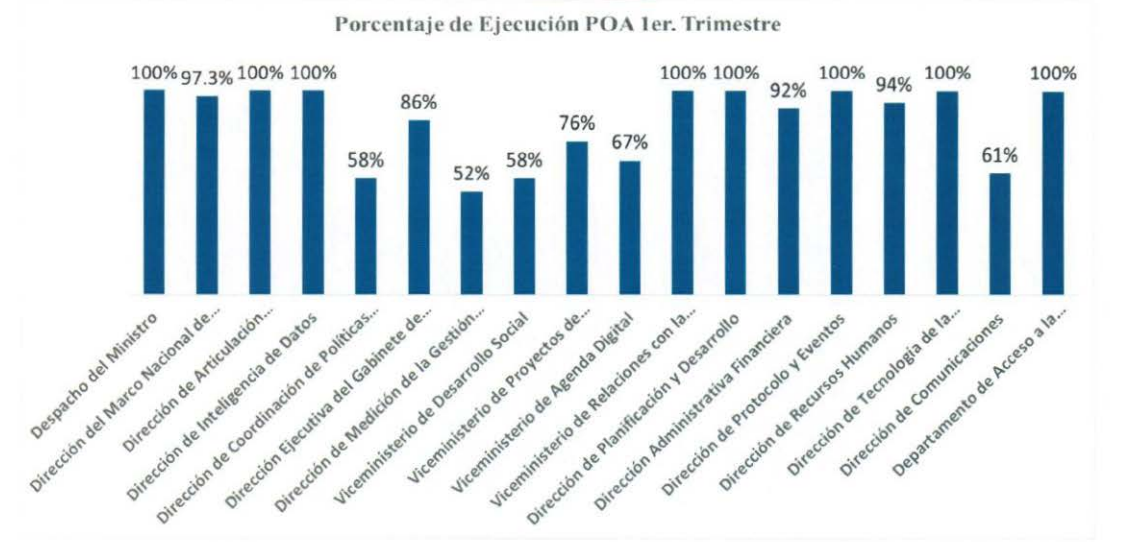 Gráfico 14: Comportamiento POA Segundo Trimestre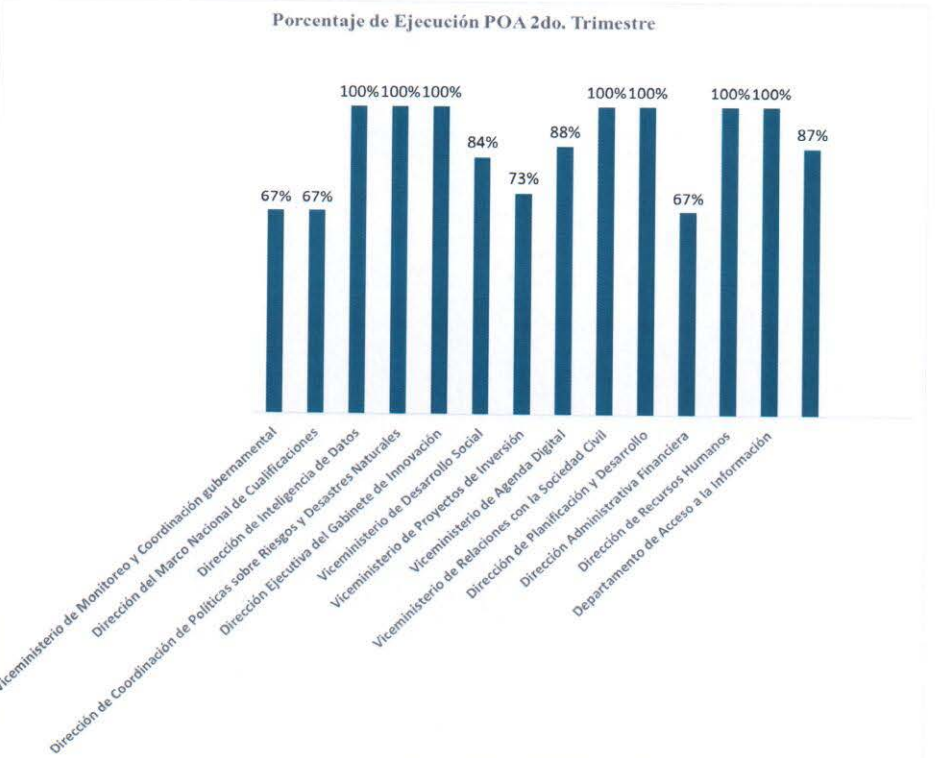 Gráfico 15: Comportamiento POA Tercer Trimestre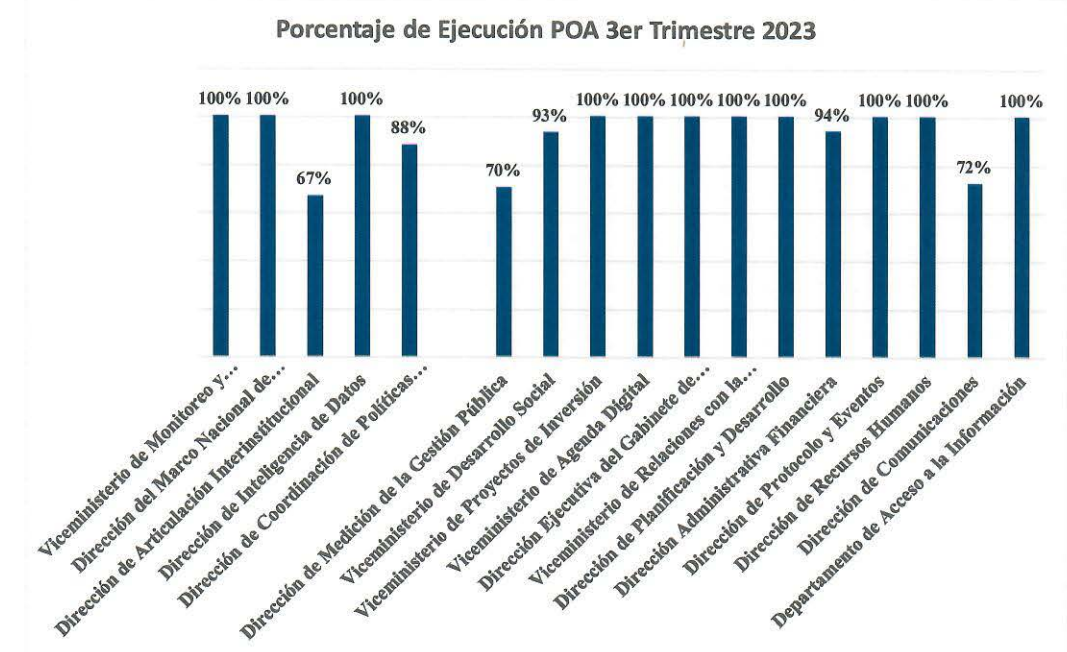 Sistemas de CalidadSistema de Monitoreo de la Administración Pública (SISMAP)El SISMAP es un sistema de monitoreo para medir los niveles de desarrollo de la Administración Pública, que desde el año 2010 ha venido implementando el Ministerio de Administración Pública (MAP). Luego de la publicación de la Resolución No. 212-2020 que actualiza y formaliza el funcionamiento del Sistema de Monitoreo de la Administración Pública (SISMAP) Gestión Pública, este sistema ha pasado por un proceso de transformación para ampliar y eficientizar el seguimiento dado a las intituciones y así, mejorar la medición de la Gestión Pública. Esta transformación ha cambiado la manera en que las instituciones reportan sus ejecuciones administrativas. El Ministerio de la Presidencia, apegado al cumplimiento de las normativas y la eficacia del Estado, también ha reformulado sus operaciones y reportería hacia el órgano rector. Es por esto que, al cierre del 2023, nos encontramos con una puntuación de 83%.  Modelo Marco Común de EvaluaciónComo parte del proceso de mejora continua en las instituciones gubernamentales, el Ministerio de Administración Pública, como órgano rector, ha establecido estrategias para la implementación de la calidad en el sector público, dentro de las cuales se encuentra el compromiso de aplicación del Marco Común de Evaluación (CAF) contenido en el Decreto 211-10.  El Ministerio de la Presidencia, acogiendo lo indicado por el órgano rector, apoyando su sistema de gestión integrado y comprometido con la satisfacción de las necesidades de sus grupos de interés, realizó el proceso de autoevaluación con base en este modelo, el cual fue sometido al MAP para su validación y aprobación.  Evaluación del Desempeño Institucional (EDI)El Ministerio de la Presidencia, como miembro rector (junto al MAP y el MEPyD) de la nueva Evolución del Desempeño Institucional (EDI) y como uno de los 45 órganos y entes priorizados en el piloto, se encuentra en la implementación de esta metodología, con la finalidad de promover transformaciones significativas en la gestión pública a través del monitoreo. Esta nueva metodología se compone de: Indicadores de Gestión Interna y Fortalecimiento Institucional, que abordan la medición de la evolución de los procesos administrativos y la calidad en la gestión que ejecutan y desarrollan las instituciones públicas tanto a nivel general como de sus programas sustantivos;  Indicadores que se orientan a consolidar las estructuras institucionales para poder operativizar, a lo interno de los entes y órganos, la incorporación de las políticas transversales previstas en la Estrategia Nacional de Desarrollo, en los planes, programas, proyectos y políticas públicas bajo su rectoría; Indicadores de Planificación Estratégica y Orientación a Resultados, que monitorean los efectos en el conjunto de la administración pública y/o en la ciudadanía. Durante el año 2023, la Línea Base del Índice de Desempeño Institucional IDI para el Ministerio de la Presidencia fue de 41.36%. Desde el Ministerio del Presidencia se realizó las acciones necesarias para lograr la meta anual al segundo corte semestral, en donde alcanzamos una puntuación de 84.45%, alcanzado la posición No.02 del Ranking EDI.Acciones de fortalecimiento institucionalComo fortalecimiento insitucional, la Direccion de Planificación y Desarrollo ha participado en auditorías interna y externa para el Sistema de Gestión de Servicios de Tecnología de la Información bajo la Norma ISO/IEC 20000-1:2018 las cuales han contribuido con el fortalecimiento del cumplimiento normativo para la norma en cuestión. Durante este proceso obtuvimos resultados favorables y la certificacion del sistema. Adicional a esto, desde la Direccion de Planificacion y Desarrollo se han establecido mecanismos para mejorar la calidad institucional a través de los acercamientos con áreas claves del MINPRE y la implementacion de mejoras en los procesos internos de la institución. Por otro lado, con apoyo de la Dirección de Recursos Humanos y la Dirección de Tecnologías de la Información y Comunicación, se implementó el buzón de quejas y sugerencias a través de la intranet con el fin de conocer la opinión de los colaboradores sobre los procesos y servicios internos y poder mejorarlos. Actualmente nos encontramos inmersos en la implementación del Sistema Integrado de Gestion bajo las Normas ISO 37001 Sistema de Gestión de Antisoborno, ISO 37301 Sistema de Gestión de Compliance e ISO 9001 Sistema de Gestión de Calidad, con el cual estaremos dando cumplimiento al Decreto Presidencial No. 36-21 que crea el programa de Cumplimiento Regulario en las Contrataciones Públicas. Dichos estándares se implementarán en la Unidad de Compras y en el proceso de Rendición de cuentas dirigido por la Dirección de Monitoreo y Medición de la Gestión Pública para garantizar y promover el cumplimiento normativo bajo un esquema de gestión de riesgos de cumplimiento legal y prevención de irregularidades administrativas en la gestión pública desde la promoción de la integridad y la transparencia. La implementación de este Sistema Integrado aporta de forma significativa a la ética pública, la prevención del fraude y la mejora de los procesos y servicios.Resultados de las Normas Básicas de Control Interno (NOBACI)Las Normas Básicas de Control Interno (NOBACI) para el Sector Público son lineamientos generales emitidos por la Contraloría General de la República Dominicana en su calidad de Órgano Rector del Control Interno, con la finalidad de promover una administración transparente de los recursos públicos en las entidades bajo el ámbito de la Ley 10-07, con los pilares de medición:   01 Ambiente de Control   02 Valoración y Administración de Riesgos   03 Actividades de Control   04 Información y Comunicación   05 Monitoreo y Control  Estas normas establecen las pautas básicas y guían el accionar de las entidades del sector público hacia la excelencia operacional. La Dirección de Planificación y Desarrollo ha sido el responsable de velar por el mantenimiento y el mejoramiento continuo de las NOBACI. La puntuación en las NOBACI ha tenido un incremento significativo pasando de 14.62% para finales del año 2022 a un 90.15% para finales del año 2023. Índice de Control InternoEl Ministerio de la Presidencia se encuentra en el proceso de implementación del Índice de Control Interno, que es una métrica agrupada que permite valorar razonablemente un conjunto de dimensiones asociadas al nivel de cumplimiento del control interno de las instituciones bajo el alcance legal de la Contraloría General de la República, órgano rector del control interno. El ICI tiene como objetivos:  • Monitorear y promover el cumplimiento de los aspectos normativos más importantes relacionados con los controles internos en la gestión de los recursos públicos. • Evaluar el diseño, mantenimiento y aplicación de la documentación que sirve como sustento del sistema de control interno de las Instituciones bajo el alcance legal de la Contraloría General de la República. • Promover la generación de evidencias formales y alineadas a las normativas vigentes y aplicables, que permitan sustentar la ejecución de los controles internos en las instituciones. • Evaluar la eficacia del Sistema de Control Interno por medio de métodos, criterios y herramientas sustentadas sobre la base de las mejores prácticas, y con ello, constatar el funcionamiento de los controles internos y el aseguramiento razonable del logro de los objetivos de la institución. El marco normativo del ICI se sustenta en la Ley No. 10-07 en los Artículo 3, 5 y 25 respectivamente.  Dentro del ICI se mide el cumplimiento de las Normas Básicas de Control Interno; Alineación POA-PACC-PRESUPUESTO; Cronograma de entrega de bienes; Presentación de conciliaciones bancarias entre otros.  Con la implemetación de este sistema, el Minsieterio de la Presidencia enfatiza su cumplimiento con el Sistema Nacional de Control Interno. Desempeño del Área de ComunicacionesLa Dirección de Comunicaciones (DCO), del Ministerio de la Presidencia, tiene la responsabilidad de contribuir con las demás áreas que conforman la institución, para dar a conocer los logros y conquistas de la organización a la ciudadanía y a los colaboradores internos, generando posicionamiento y visibilidad positiva de los proyectos y programas que se gestionan desde el MINPRE. Esta DCO es la responsable de diseñar las estrategias de comunicación y creación de contenidos para los distintos programas, cuya ejecución está bajo la responsabilidad del Ministerio de la Presidencia, tales como: Agenda Digital, Plan Nacional de Viviendas Familia Feliz, Desarrollo de Pedernales, Puerto de Manzanillo, Centro Nacional de Ciberseguridad, Movilidad Urbana y Sostenible, Marco Nacional de Cualificaciones, Iniciativa de Paridad de Género, Seguridad Alimentaria y Nutricional (SETESSAN), entre otros. Actualmente el área operativa de la Dirección de Comunicaciones es la de Medios y Prensa, desde la cual se ha trabajado para obtener los resultados necesarios para posicionar el Ministerio. Medios y PrensaDurante este año 2023, Medios y Prensa ejecutó 64 entrevistas de medios, a través de los cuales la audiencia de los diferentes programas de radio, televisión, impresos y digitales en los que participaron tanto el ministro Joel Santos Echavarría, como los Viceministros y Directores de este Ministerio de la Presidencia, pudieron conocer el funcionamiento y los resultados de los planes Nacional de Viviendas Familia Feliz, Desarrollo Bahía de Manzanillo, Pedernales-Cabo Rojo, Titulación de Terrenos del Estado, Transformación Digital, con sus ejes programáticos: Agenda Digital y Ciberseguridad, así como lo relativo a Transporte y Movilidad Urbana, con énfasis en los proyectos del Teleférico de Los Alcarrizos, Monorriel de Santiago.Tabla 16. Comportamiento de Medios y PrensaRespecto a la parte digital, en el 2023 se realizó un total de 1,460 publicaciones en las redes sociales Instagram y Facebook del MINPRE y sus dependencias con redes; CNCS, Familia Feliz, SINASSAN, y Ciudad Juan Bosch; y 1,115 en la red social Twitter.  Además, se ha sumado la red social y profesional LinkedIn, el cual consta de 580 publicaciones y se habilitó el canal de YouTube del Ministerio, el cual consta de 86 videos. El alcance total obtenido solo en las redes del Ministerio, se sitúa en 276,545 impresiones en Instagram, 71,917 en Facebook y 47,241 en Twitter; mientras que desde que se inició a publicar en LinkedIn, a mitad del año, se han registrado 5,823 y en YouTube 186,915. El Ministerio de la Presidencia, cuenta con 174 mil seguidores en Instagram, 74 mil en Facebook y 29,530 en Twitter ahora conocido como X. Plan de ComunicaciónEn este 2023 se elaboró el Plan de Comunicación Estratégica del Ministerio de la Presidencia, instrumento que direccionará la gestión de su quehacer comunicacional, mediante procedimientos estandarizados, y basados en evidencia, coherentes con su base jurídica, filosofía institucional, y los objetivos y metas esperadas de sus ejes programáticos.Es una herramienta que está concebida para impulsar las comunicaciones internas y externas, con el objetivo de mantener una línea de mensajes hacia nuestro público de interés.El Plan contiene acciones puntuales para una comunicación eficaz en proyectos que han sido denominados como prioritarios por el Gobierno, bajo el liderazgo del Ministerio de la Presidencia, para los cuales se articularon mesas de comunicación en: Plan Nacional de Viviendas Familia Feliz, Plan de Desarrollo Bahía de Manzanillo, Plan de Desarrollo Pedernales-Cabo Rojo y Ciudad Juan Bosch. Asimismo, se ha creado un vínculo directo con los equipos de comunicación de instituciones vinculadas como el Sistema Nacional a Emergencias y Seguridad (9-1-1), Plan Nacional de Titulación de Terrenos del Estado, Sistema  de Transporte Masivo de la República Dominicana (Fitram), Plan de Desarrollo Domingo Savio, así como el refuerzo en las comunicaciones de unidades internas y externas como: Conassan, Conadis, Iniciativa de Paridad de Género, Sistema 311, Agenda Digital y Centro Nacional de Ciberseguridad (CNCS).A nivel de Comunicación Externa, el Plan Estratégico de Comunicación plantea, como Objetivo General:Gestionar el posicionamiento del Ministerio de la Presidencia como la institución responsable de la ejecución y seguimiento de las políticas públicas concebidas por el presidente de la República, con el ministro como principal vocero y la directora de Comunicaciones como vocera institucional, a través de la producción de contenidos e interacciones editoriales que generen una cultura de diálogo entre los públicos de interés, internos y externos, a través de un flujo de información con base a las políticas trazadas por el Ejecutivo, que generen valor para todas sus audiencias.En tanto que, como Objetivos Específicos:Elevar el posicionamiento del Ministerio de la Presidencia, sus dependencias y proyectos prioritarios a nivel de los medios de comunicación tradicionales y digitales, velando por la imagen de la institución, el ministro y sus funcionarios, en torno al ser y quehacer de la organización.Lograr alianzas estratégicas entre el MINPRE, los medios de comunicación, líderes de opinión y directores de comunicación de instituciones públicas, privadas y organismos internacionales, para mantener un adecuado posicionamiento de la organización y su titular en torno a proyectos y acciones que se desarrollan, al garantizar la difusión de informaciones de los principales ejes de trabajo del Ministerio.Ampliar los niveles de reputación, defensa y credibilidad de la institución entre sus distintos públicos, para agregar valor, prestigio, notoriedad y buen nombre, lo que se traduce en confianza en los públicos de interés, sobre todo, en el Gobierno y a nivel de la opinión pública.Hemos logrado cohesionar acciones con favorables resultados, a través de la conformación de Mesas de Comunicación Interinstitucionales, a saber:En la labor que ejerce el Ministerio de la Presidencia como institución transversal de las políticas públicas emanadas del poder Ejecutivo, se hace necesario la articulación de las Mesas de Comunicación Interinstitucionales, para, de esta manera, lograr un nivel de coherencia e impacto en la opinión pública, a través de los medios de comunicación tradicionales y los medios sociales.En ese sentido, hemos logrado la reactivación e instauración de las Mesas de Comunicación para las siguientes áreas:Desarrollo Bahía de Manzanillo: es una mesa ya creada y que encabeza la Dirección de Comunicaciones MINPRE. Está integrada por los responsables de comunicación de las siguientes instituciones: Banco Interamericano de Desarrollo (BID), Ministerio de Obras Públicas y Comunicaciones (MOPC), Ministerio de Energía y Minas (MEM), Ministerio de Medio Ambiente y Recursos Naturales (MMRN), Autoridad Portuaria Dominicana (APORDOM), Instituto Nacional de Formación Técnico Profesional (Infotep), entre otras.Desarrollo Pedernales-Cabo Rojo: esta mesa está liderada por los responsables de las comunicaciones MINPRE y DGAPP.Transporte y Movilidad Urbana: encabezada por la Dirección de Comunicación del MINPRE e integrada por el equipo de comunicación de Fitram.Desarrollo Domingo Savio: la Mesa de Comunicación estará integrada por los responsables de comunicación de MINPRE y Urbe.Transformación Digital: conformada por MINPRE, Ogtic, CNC, MAPSistema 9-1-1: integrada por MINPRE y equipo de comunicación de 9-1-1.Titulación de Terrenos del Estado: esta es una mesa que se trabaja en coordinación con el responsable de comunicación de la Dirección de Titulación de Terrenos del Estado.Seguridad Alimentaria y Nutricional: MINPRE-FAO-PMA.Conadis: MINPRE-Conadis.Plan de Desarrollo Ciudad Juan Bosch: es un proyecto propio del MINPRE, que se trabaja desde el Viceministerio de Proyectos de Inversión. La Dirección de Comunicaciones MINPRE coordina las acciones de visibilidad y diseminación.En lo referente a la Comunicación Interna, nos propusimos como Objetivo General: Crear un plan estratégico de comunicación interna que apoye y desarrolle la comunicación efectiva dentro del Ministerio de la Presidencia. Mientras que, como Objetivos Específicos: Diseñar políticas de comunicación interna que apoyen una comunicación efectiva, para lograr un adecuado desempeño de las actividades laborales.Establecer herramientas de comunicación interna que permitan la fluidez y conocimiento de las actividades entre las partes involucradas, a fin de garantizar participación y cobertura oportuna. Fortalecer la confianza de los colaboradores del MINPRE, para que estimule una adecuada comunicación. Dar a conocer las funciones y colaboradores de todas las áreas MINPRE, para estimular el acercamiento y adecuada comunicación interdepartamental.Como el Plan de Comunicación Estratégica fue concluido a mediados de 2023, se han implementado algunas acciones y otras han sido derivadas para ser iniciadas en 2024.Como acciones ejecutadas, hemos sido soporte fundamental para la Dirección de Recursos Humanos, en el diseño y mensajes corporativos dirigido a los colabores del MINPRE, a través del Intranet.En tanto que, las derivadas hacia 2024, las presentamos en el siguiente esquema, ya que se trabaja en la formulación de acciones interdepartamentales, así como la entrada de un nuevo colaborador que estará dedicado a esas y otras acciones.Entorno a la Comunicación Digital, para el Ministerio de la Presidencia la comunicación digital es parte fundamental de su accionar diario, ya que en la actualidad los medios sociales (redes, web y canal de YouTube) institucionales representan las herramientas de mayor difusión de informaciones y alcance de los ciudadanos. Es importante considerar que, por la naturaleza propia de los medios digitales, este componente se trabaja conforme la NorticE1, normativa para uso de redes sociales del Gobierno dominicano. Como Objetivo general, nos propusimos diseñar un plan de comunicación digital para el Ministerio de la Presidencia, que impulse la imagen de la institución, sus programas y proyectos, impulsando identificación y cohesión del ciudadano. En tanto Objetivos específicos:Mejorar la visibilidad y conocimiento de los ciudadanos sobre las funciones del Ministerio de la Presidencia, sus programas y proyectos, a través de la exposición de logros alcanzados y procesos en favor de la población. Optimizar el flujo de la información, a través de una comunicación eficiente en las redes sociales. Modernizar la imagen de la marca, respetando las normas estipuladas en la NORTIC E1. Aumentar el tráfico en la página web, por medio del llamado a la acción en los contenidos digitales. AlcanceEste Plan de Comunicación abarca todas las plataformas digitales en las que tiene presencia el Ministerio de la Presidencia, listadas a continuación, así como también la generación de contenido para medios tradicionales (tv, radio, prensa escrita, revistas):FacebookInstagramTwitterYouTubeLinkedInThreadsPúblico ObjetivoEl MINPRE, como principal brazo ejecutor de las acciones del Gobierno de la República Dominicana, crea contenidos, textos y audiovisuales, aptos para toda la población, de acuerdo con el lenguaje utilizado en cada red social. Recursos Tecnológicos y HumanosEl desarrollo del plan de comunicación digital depende de recursos tecnológicos y humanos necesarios para potenciar las redes sociales institucionales ya creadas: Instagram, Facebook, Twitter y canal de YouTube, LinkedIn y Threads. Para ello, se requiere completar el organigrama de la Dirección de Comunicaciones, con un personal capacitado, enfocado a trabajos específicos, que permita cumplir con los objetivos. A su vez, el personal debe contar con los recursos tecnológicos adecuados para la ejecución de las asignaciones. Desempeño de Protocolo y EventosLa Dirección de Protocolo y Eventos tiene la responsabilidad de definir, coordinar y organizar los lineamientos de las actividades realizadas por el Ministerio de la Presidencia, eficientizando la gestión de los eventos realizados, determinando la complejidad de los actos encabezados por el Ministro de la Presidencia y la reglamentación protocolar requerida en cada uno de ellos.En el año 2023, la Dirección de Protocolo en cumplimiento de la naturaleza de sus funciones ha brindado asistencia a más de 1,500 reuniones en la que ha tenido presencia el Ministro de la Presidencia y servidores de este Ministerio, resumidas y clasificadas a continuación:Acompañamiento protocolar a reuniones encabezadas por el Ministro de la Presidencia. Coordinación de la visita del ministro de la Presidencia a Cabo Rojo, Pedernales para tratar temas de desarrollo turístico. Acto Protocolar de la Décimo entrega de Viviendas del Plan Nacional de Viviendas Familia Feliz. Mesas de trabajo con las diferentes dependencias del Ministerio, así como también con importantes sectores de la sociedad civil y empresarial. Suministro de Catering a todas las actividades realizadas por los Viceministerios y Direcciones. Recibimiento y coordinación protocolar de visita de los Embajadores de las distintas naciones al despacho del ministro.  Firma de convenios con otras entidades estatales. Reuniones de los diferentes ministerios y dependencias del MINPRE. Encuentros encabezados por el ministro con diferentes asociaciones como parte de su agenda en las Relaciones con la Sociedad Civil. Asistencia en la explosión de San Cristóbal, ocurrida por la fábrica Vidal Plast, la tarde del lunes 14 de agosto del 2023 en el Mercado Viejo ubicado en el centro de la ciudad de la provincia de San Cristóbal. Acto protocolar de entregas de más de 4,000.00 títulos en conjunto con la Unidad Técnica Ejecutora de Titulación de Terrenos del Estado en las diferentes provincias del país.  Asistencia en la rueda de prensa relacionado a la tormenta del día 18 de noviembre del 2023, en conjunto con el presidente de la República Dominicana. Asistencia semanal a la reunión Plan de seguridad Ciudadana en la Policía Nacional para lograr la transformación y el buen manejo de la logística policial en todo el país. Desempeño del Viceministerio de Relaciones con la Sociedad CivilEl Viceministerio de Relaciones con la Sociedad Civil es una dependencia del Ministerio de la Presidencia, el cual tiene como función participar en procesos de coordinación y seguimiento a las políticas públicas con las que se ha comprometido el Presidente de la República durante la presente gestión de gobierno, fungiendo como canal entre la Sociedad Civil, el Empresariado y el Estado.La gestión realizada desde el Viceministerio de Relaciones con la Sociedad Civil es parte del compromiso del gobierno dominicano con escuchar las demandas y reclamos de los ciudadanos y desde los diferentes grupos organizados en sindicatos, asociaciones, gremios profesionales, grupos religiosos, comunitarios, personas discapacitadas, apoyo a los diferentes géneros y dominicanos a nivel nacional.En este informe destacamos la labor realizada y el nivel de avance de los compromisos asumidos durante el año 2023, por parte de este Viceministerio de Relaciones con la Sociedad Civil y el Empresariado.Desde este Viceministerio servimos de puente para apoyar, gestionar y facilitar las demandas y requerimientos de la sociedad, dirigidas al Presidente de la República y al Ministro de la Presidencia, ante las diferentes agencias de gobierno. Para ello, hemos establecido la siguiente clasificación a fin de agilizar su revisión y posterior remisión:Solicitud de pensiones dignasAsentamiento y titularidad de propiedadesSolicitud pagos de prestaciones laboralesSolicitud de ayudas académicas Solicitud en programas de ayudas socialesSolicitud de ayudas médicas                                                                                          Solicitud de construcción de viviendasSolicitud libramientos pendientes de pagoSolicitud cese de desalojosSolicitud reubicaciónSolicitud de ayudas escolares, deportivas y humanitariasSolicitudes varias (incluido cualquier requerimiento integrado dentro del marco de nuestra Constitución Dominicana).Línea Estratégica IIniciativas del Viceministerio de Relaciones con la Sociedad Civil:Estrechar relaciones con las Agencias y Organismos de Cooperación Internacional, como BID, PNUD, SEGIB, FMI, ONU, CELAC, entre otras, a fin de contribuir con el cumplimiento del apoyo de estos organismos en beneficio de la Sociedad Civil. Encuentro entre el Presidente de la República y los integrantes de las distintas instituciones de socorro y auxilio de nuestro país.Ley de Bomberos de la República Dominicana.Línea Estratégica IIGestión de demandas y atención a protestas recibidas en el Viceministerio:Durante el periodo actual recibimos instituciones, grupos de personas y otros como la Unión Nacional de Cebolleros, la Unión de Damnificados del Huracán George, la Federación Dominicana de Cooperativas de Producción, Trabajo y servicios Eléctricos (FEDOCOOPE), grupo de empleados previamente desvinculados de algunas instituciones públicas, Miembros del Banco Nacional de Elegibles del Ministerio de Educación procedentes de varias provincias como son San Juan de la Maguana, Espaillat, Monte Plata y Barahona, Asociación Nacional de Empresarios del transporte El Progreso (ASONAEMTRA), el Sindicato Nacional de Trabajadores de Enfermería (Sinatrae), la Asociación de Campesinos Jesucristo Haciendo Milagros (ASOJEHAM) de la Provincia Monseñor Nouel, entre otros.Línea Estratégica IIIGestión de representación del Ministerio de la Presidencia:Dentro de las funciones del Viceministro, ostenta la función de servir como representante del Ministerio de la Presidencia en actividades solicitadas por el mismo. Participando en reuniones con diversos ministerios y organos públicos.Cabe destacar que durante el mes de Agosto, por la tragedia ocurrida en San Cristóbal, el Ministro de la Presidencia, Joel Santos, designó a nuestro Viceministro Metz como encargado de las Comisiones de Trabajo, creadas para la asistencia a las urgencias y el plan de contingencia durante y después del incendio, así como también mantener un control y registro del total de RD$35,860,000.00 invertidos por el Estado Dominicano frente a esta catástrofe y todas las ayudas económicas recibidas por los diferentes sectores de nuestro país, y poder al final entregar adecuadamente los informes correspondientes.SERVICIO AL CIUDADANO Y TRANSPARENCIA INSTITUCIONALEl Departamento de Acceso al a Información Pública del Ministerio de la Presidencia, fue creado considerando que el derecho de los ciudadanos a investigar y recibir informaciones y a difundirlas, está consagrado como un principio universal en varias convenciones internacionales, ratificado por la República Dominicana conforme lo establece el Art. 3 de nuestra Carta Magna. De igual manera, el Art. 8, que consagra la protección efectiva de los derechos de la persona humana, el orden público y el bienestar en general como la finalidad principal del Estado y el Art. 49 que consagra la libertad de expresión e información. Entre otros pactos y convenciones. Nivel de cumplimiento acceso a la informaciónAtendiendo a que este es un gobierno íntegro, transparente y de cambio, en este año el Departamento de Acceso a la Información  Pública del Ministerio de la Presidencia ha recibido y atendido un total de doscientos diez (210) solicitudes de información, recibidas por distintas vías, entre ellas, correo electrónico institucional, en formato físico y a través del Portal Único de Solicitudes de Acceso a la Información Pública (SAIP). Las mismas han sido respondidas en cumplimiento con la Ley No. 200-04 General de Libre Acceso a la Información Pública. Entre los ciudadanos de quienes hemos recibido dichas solicitudes se encuentran estudiantes universitarios, periodistas, abogados, gerentes de empresas, ingenieros, miembros de la sociedad civil y ciudadanos en general. Subportal de Transparencia del Ministerio de la PresidenciaDe conformidad con la Resolución No. 002-2021 que crea el Portal Único de Transparencia y establece las Políticas de Estandarización de las Divisiones de Transparencia, la cual deroga a la Resolución No.001/2018, el Ministerio de la Presidencia obtuvo 95 puntos en la última evaluación realizada por el Órgano Rector en materia de Ética y Transparencia como lo es la Dirección General de Ética e Integridad Gubernamental. Sistema de administración de denuncias, quejas, reclamaciones y sugerenciasComprometidos con asistir de manera eficiente a los ciudadanos, el Ministerio de la Presidencia ha tramitado a las instituciones correspondientes y dado respuesta eficaz y oportuna a un total de mil cuatrocientos cincuenta (1,450) casos de quejas, reclamaciones y sugerencias que han tenido un satisfactorio desenlace para los usuarios. PROYECCIONES AL PRÓXIMO AÑOEl Ministerio de la Presidencia, estará coordinando y ejecutando durante el 2024: Planes, Programas y Proyectos de alto impacto social, en cumplimiento con su mandato misional. Los más destacados son mencionados a continuación:Viceministerio de Monitoreo y Coordinación Gubernamental:Apoyo técnico para el proyecto del Marco Nacional de Cualificaciones.Fortalecimiento de la rectoría del Sistema Nacional de la primera Infancia.Plataforma integrada del Sistema de Cualificaciones en producción.Seguimiento constante para la Ampliación del Sistema 9-1-1.Fortalecimiento de la gobernanza para la reducción de riesgo de desastres y las pérdidas y daños por efecto del cambio climático.Viceministerio de Desarrollo Social:Optimizacion de las operaciones del interceptor 004, con el objetivo de que el interceptor 004 tenga una mayor cobertura del río y extraer más residuos sólidosCreación del Plan de Sostenibilidad del Ministerio.Desde SETESSAN tenemos las siguientes proyecciones para el próximo 2023:Monitorear periódicamente en los diferentes niveles territoriales el estado de la soberanía y seguridad alimentaria y nutricional, y elaborar propuestas oportunas y pertinentes.Seguir con la evaluación de la situación mundial de la producción y comercialización de alimentos, su impacto en República Dominicana, elaborar propuestas para amortiguar y superar sus efectos negativos, y el aprovechamiento de oportunidades en el nuevo Plan Cuatrienal.Coordinación de Mesas de articulación en materia SSAN en los niveles Interinstitucional de Organismos de Cooperación Internacional y Públicos-Privadas.Incrementaremos el monitoreo de las acciones del nuevo Plan SSAN a través de nuestro Sistema Nacional de Información SSAN.Viceministerio de Proyectos de Inversión:Seguimiento en el aumento/crecimiento de las ejecutorias del Fideicomiso FONVIVIENDA con el Plan Nacional de Vivienda Familia Feliz y del Fideicomiso VBC con Ciudad Juan Bosch y otros proyectos.Viceministerio de Agenda Digital:Incremento en las ejecutorias del Gabinete de Innovación y Desarrollo.Que el Observatorio de Agenda Digital 2030 se encuentre en capacidad operativa optima.Dirección de Planificación y Desarrollo:Mantenimiento de la certificación ISO/IEC 20000-1:2018 del Sistema de Gestión de Servicios de Tecnologías de la Información.Apoyo en la implementación de Firmas Digitales a los colaboradores del Ministerio de la Presidencia.Incremento en los indicadores que conforman las Políticas Transversales.Elaboración del Plan Estratégico Institucional (PEI) del siguiente cuatrenio.Dirección de Recursos Humanos:Digitalización de los expedientes del personal activo.Creación base de datos de candidatos elegibles.Actualización base de datos de los colaboradores.Mantenimiento y actualización del sistema de gestión Litesyt.Fortalecer el bienestar laboral implementando programas de Reconocimientos que promuevan el buen desempeño como son: reconocimiento bien hecho y reconocimiento a la Excelencia.ANEXOS Matriz de Logros relevantes.*Fuente: Ministerio de la Presidencia (MINPRE) 2023Matriz de Principales Indicadores de Gestión por Procesos.*Fuente: Plan Operativo año 2023.Desempeño Presupuestario 2023Resumen Plan Anual de Compras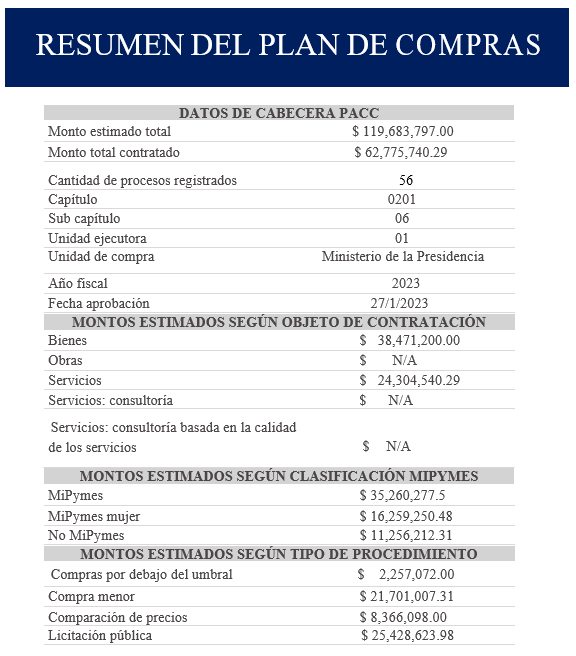             *Fuente: Dirección Administrativa y Financiera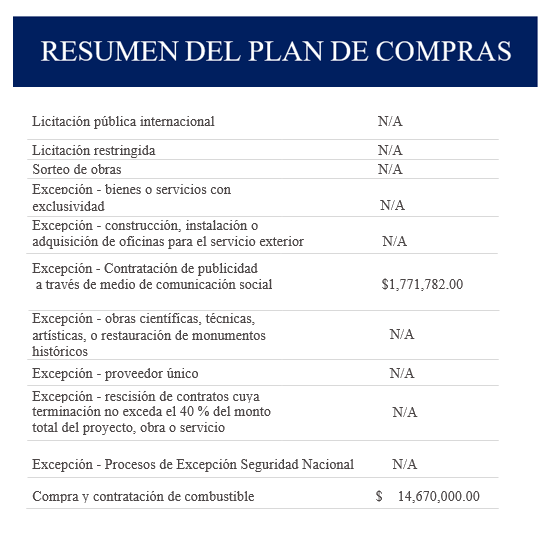              *Fuente: Dirección Administrativa y Financiera.Productos 2020-2024Logros 2020-2024Suministro Programa de Medicamentos de Alto Costo52,734 beneficiarios de medicamentos de alto costo.Proyecto Ciudad Juan Bosch12,000 viviendas construidas
2,679 nuevas familias residentes que suman un total de 12,000 mudados Plan Nacional de Titulación- Entregados 23,027 títulos de inmuebles en 23 provincias del país
- 92 mil personas beneficiadas, 
- ahorrado más de 1,842 millones de pesos a las familias. (al 2021)Sistema Nacional
de Atención a Emergencias y Seguridad 9-1-1- cubierta el 91.7% de la población del país.
- 1,895,671 emergencias atendidas
(al 2021)Sistema de Monitoreo y Medición de la Gestión Pública- 190 iniciativas se encuentran registradas en el sistemaSistema Nacional de Cualificaciones (SNC)- 1,300 profesionales registrados en el Catálogo Nacional de Cualificaciones (CNC)Sistema Nacional de Atención Ciudadana 3-1-1- 17,072 casos gestionadosFideicomiso VBC RD- 5,000 alumnos beneficiados en las escuelas básicas construidas
- RD$175,219,500.00 otorgados en bono tierra
- RD$415,777,763.81 en pagos recibidosCiberseguridad- 940 ciudadanos impactados por la Plataforma de Desarrollo de Competencia
- 54 becas otorgadasPlan Nacional de Viviendas Familia Feliz (PNVFF)- 27,346 unidades de viviendas habilitadas
- 2,692.00 familias vinculadasSecretaria Técnica para la Soberanía y Seguridad Alimentaria y Nutricional (SETESSAN)- conformadas 12 Redes SSAN Provinciales y 29 Redes MunicipalesCentro Nacional de Ciberseguridad (CNCS)- 60 becas otorgadas del programa de desarrollo de competencia a estudiantes y profesores universitarios del ITLA
-1,400 personas beneficiadas con el curso Seguridad para equipos terminales/Endpoint.Programa “Gobierno en las Provincias- 635 Escuelas y 35 Estancias Infantiles registradas
- 571 obras concluidas (de las cuales 5 son hospitales) Con una inversión estimada de RD$108,804,382,414.00 
- 1,940,000 habitantes impactados. Seguimiento a obras de infraestructura  - 2,046 obras registradas on una inversión estimada de RD$401,566,080,556.19
- 215 nuevas obras incorporadas en 2023, esto representa un aumento de 10.51% con respecto al año 2022.AñoQuejasReclamacionesSugerenciasTotal20142361151336420151840640109258920161931662129272220171677708143252820181529426124207920191851386123236020201529547110218620214934696126575620225772127152975722023*5323137228949589InstitucionesCantidad%Ayuntamientos Municipales y Juntas Distritales9136%Hospitales10040%Instituciones Públicas5924%Instituciones AcreditadasCantidadInstituciones Centralizadas, Descentralizadas y Autónomas222Gobernaciones Provinciales, Ayuntamientos y Juntas Distritales158Hospitales y Regionales de Salud112Instituciones del Poder Legislativo2Instituciones del Poder Judicial2Total496#SIGLAFAMILIA PROFESIONAL1AGPEAgropecuaria 2EABTElaboración de alimentos, bebidas y productos de tabaco 3TECCTextil, Confección y Calzado4QUIMQuímica 5CNMECiencias Naturales, Matemáticas y Estadísticas 6FIMAFabricación, instalación y mantenimiento de maquinaria y equipos de metal y productos de madera7ELEAElectricidad y Electrónica8COMIConstrucción y Minería9COMEComercio10TRALTransporte y Logística11AFYDAdministración, Finanzas y Derecho12HOYTHostelería y Turismo 13AUGRAudiovisuales y Gráficas14INCOInformática y comunicaciones15SEMASeguridad y medioambiente16EDUCEducación17SABISalud y bienestar18ARHUArtes y humanidades19AFIRActividades físicas, deportivas y recreativas20SESCServicios socioculturales y a la comunidad21SEPEServicios personales22PCEGProgramas y certificaciones genéricosZONAPROYECTOSDISTRITO NACIONAL11SANTO DOMINGO96ZONA ESTE23ZONA NORTE50ZONA SUR42Total222TIPO DE PROYECTOVIVIENDAS TOTALESTIPO VBCVISUBVIPVISPrivado27,346.003,036.00999.008,632.0014,679.00Total27,346.003,036.00999.008,632.0014,679.00PROVINCIATOTALESVBCVISUBVIPVISBahoruco25616048192Distrito Nacional3,1441,5400121,592Duarte26614580041La Altagracia1,1300178760192La Romana56800184384Monte Plata114000114Puerto Plata1000010San Cristóbal1,3404002489620San Juan608006080San Pedro De Macorís200002000Santo Domingo8,55513801,8886,529Valverde7762000232344Total16,9672,4392824,8289,418PROVINCIAPROYECTOSTOTALESVBCVISUBVIPVISDistrito Nacional19636-1248Duarte226614580-41La Altagracia1400--400-La Romana1400--16384San Cristóbal31,3404002489620Santo Domingo127,121138-1,4725,511Total209,6237191042,7966,004PROVINCIAPROYECTOSTOTALVBCVISUBVIPVISAZUA195--95LA ALTAGRACIA196--96PERAVIA112089-31SANTO DOMINGO694110712191463Total91,25219612287589ESTADÍSTICA SUBSANACIÓNESTADÍSTICA SUBSANACIÓNESTADÍSTICA SUBSANACIÓNESTADÍSTICA SUBSANACIÓNAnalizados en tu enviado al CAC8,220Subsanado5,116Subsanable a mediano y largo plazo2,941Desvinculados: edad, otra Nacionalidad y/o posee hipoteca1,630Total General16,440Tipo de BonoCantidad de Familias2023 (RD$)PorcentajesBono Inicial*N.A.493,538,800.0091%Bono Mujer16730,254,700.006%Bono Tasa62520,242,374.003%Total792544,035,874.00100%Código Programa / SubprogramaNombre del ProgramaAsignación presupuestaria 2023 (RD$)Presupuesto Vigente 2023 (RD$)Ejecución 2023 (RD$)Índice de Ejecución %99Transferencias Corrientes al Gobierno General Consejo Nacional de Competitividad179,353,239.00319,851,101.00305,739,209.9796%99Transferencias Corrientes a la Dirección General de Alianzas Público Privada300,000,000.00300,000,000.00276,282,051.2892%99Transferencias de capital a empresas públicas no financieras19,000,000,000.0016,632,900,000.0015,537,723,869.8693%13Administración para el Manejo de Desastres Naturales16,000,000.0016,000,000.006,375,869.9340%01Actividad Central374,769,864.00400,558,916.60277,215,039.9469%01Seguridad Cibernética Nacional43,495,000.0042,445,000.0031,908,655.7275%01Soberanía y Seguridad Alimentaria y Nutricional40,000,000.0036,150,000.0025,534,888.4571%01Presidencial para el Desarrollo del Mercado Hipotecario y el Fideicomiso95,000,000.0083,485,000.0056,597,703.3868%01Gestión, coordinación y seguimiento de las estrategias y políticas del ministerio54,954,395.0053,364,395.0041,957,961.8579%01Gestión, coordinación y seguimiento de las estrategias y políticas en el área de adopción tecnológica23,482,180.0022,182,180.0016,481,713.1474%01Gestión, coordinación y seguimiento de proyectos de inversión11,877,000.0018,555,000.0015,698,830.0085%01Banco Internacional de Reconstrucción y Fomento (BIRF)0.0056,150,000.000.000%Total, GeneralTotal, General20,138,931,678.0017,981,641,592.6016,591,515,794.3792%Desempeño sobresaliente 95% al 100%Desempeño superior al promedio 85% al 94%Desempeño Promedio 75% y el 84%Desempeño bajo el promedio 65% y el 74%Desempeño insatisfactorio menor de 64%.127 58 23 5 0   Género I II III IV V Total M 19 4 14 37 34 108 F 7 15 7 46 30 105 EstatusCPLPNPEEXPEPUTOTALInfructuoso112Adjudicado4217En Proceso22Total General631111ActividadTotalEntrevistas en medios 64Notas de prensa propias 237Publicación en redes (Instagram/ Facebook)                                            1,460Contenido audiovisual 480Piezas gráficas 545ÁreaProducto / servicioEnero - MarzoAbril - JunioJulio - SeptiembreOctubre - DiciembreTotal año 2023Dirección de Recursos HumanosPlan de Capacitación 2023 22% 25% 53% 23% 123% Dirección de Recursos HumanosInversión Plan de Capacitación RD$49,375.00RD$200,167.00RD$2,905,869.50 RD$1,240,899.9 RD$4,396,311.4 Dirección de Recursos HumanosPlan de Bienestar y Beneficios 3 actividades  ejecutadas 3 actividades Ejecutadas 5 actividades Ejecutadas 3 actividades Ejecutadas 14 Dirección de Recursos HumanosInversión Plan de Bienestar RD$ RD$748,000.00 RD$788,554.10 RD$368,437.50 RD$1,904,991.60Dirección de Recursos Humanos Plan 3R y Sostenibilidad 0 Jornada de Reforestación Charla la 3Rs de la Sostenibilidad Jornada Limpieza de Playa  3 Dirección de Recursos Humanos  Inversión Plan 3R y Sostenibilidad RD$ RD$0 RD$0 RD$35,736.00 RD$35,736.00 Depto. de Acceso a la InformaciónIndicador de Transparencia93%93%93%93%93%Viceministerio Desarrollo SocialPlan SSAN 2023-2026 Taller De Evaluación Plan SSAN 2019-2022 /Lanzamiento Plan SSAN 2023-2026 / Impresiones Plan SSAN 2023-2026  0  0 0RD$ 4,800,000 Viceministerio Desarrollo SocialEnisan 2023 (Encuesta Nacional De Indicadores En Seguridad Alimentaria 0 Taller Capacitación  Coordinadores De Grupos Focales / Levantamiento   De Medios De Vida A través De Grupos FocalesProvincias del país.    Taller Para Coordinadores  Provinciales de La Enisan 2023 /   Realización de Encuesta Nacional a través de la App Argis 123, Nivel Nacional.  0RD$ 10,000,000Viceministerio Desarrollo SocialAnálisis Cif 2023   0  0Taller De Capacitación Analistas Nivel 1 Cif. /  Realización Análisis Cif 2023 0RD$ 2,300,000ÁreaProductoNombre del indicadorFrecuenciaMetaResultadoDespacho del MinistroParticipación en comités y/o consejosCantidad de informes de seguimiento realizadosTrimestral4100%Despacho del MinistroSeguimiento a proyectosCantidad de informes de seguimiento realizadosTrimestral4100%Viceministerio de Monitoreo y Coordinación GubernamentalSecretaría técnica del consejo de ministros, apoyada la gestiónInforme anual (compendio de trimestres) remitido a VMMCGTrimestral1100%Viceministerio de Monitoreo y Coordinación GubernamentalRectoría del sistema nacional de atención a la primera infanciaPorcentaje de nivel de avance de las políticas de seguridad social coordinadas por el MINPRETrimestral100%100%Viceministerio de Monitoreo y Coordinación GubernamentalDiseño uno modelo de gobernanza comunitaria para ciudad Juan BoschAnálisis documental y comparado de modelos de gobernanza comunitariosTrimestral100%100%Viceministerio de Monitoreo y Coordinación GubernamentalCoordinación proyecto gobierno eficienteAprobación del acompañamiento al proyecto gobierno eficienteTrimestral100%100%Dirección del Marco Nacional de CualificacionesImplementación del Sistema Nacional de Cualificaciones (SNC)Porcentaje de nivel de avance en el desarrollo de los principales instrumentos del sistema nacional de cualificacionesTrimestral100%84%Dirección de Articulación InterinstitucionalCoordinación y seguimiento a proyectos del Viceministerio de Monitoreo y Coordinación GubernamentalCompletado el montaje digital de presentaciones del consejo de ministrosTrimestral3084%Dirección de Inteligencia de DatosFortalecida la dirección de inteligencia de datosCantidad de tableros de control implementadosTrimestral8100%Dirección de Coordinación de Políticas sobre Riesgos y Desastres NaturalesAsegurado el cumplimiento de acuerdos y convenios suscritos por el MINPRE, en materia de gestión integral del riesgo de desastresInforme anual (compendio de trimestres) remitido al Viceministro de Monitoreo y Coordinación Gubernamental.Trimestral100%74%Dirección de Coordinación de Políticas sobre Riesgos y Desastres NaturalesPromovidas las relaciones de cooperación para la resiliencia de la República DominicanaAcuerdos y memorándum de entendimiento concertados.Trimestral4100%Dirección de Coordinación de Políticas sobre Riesgos y Desastres NaturalesFortalecida la gobernanza para la reducción de riesgo de desastres y las pérdidas y daños por efecto del cambio climático.Informe de mejoras a la normativa, sometidas por ante el gabinete de gestión de riesgos.Semestral2100%Dirección de Coordinación de Políticas sobre Riesgos y Desastres NaturalesImpulsada la creación/actualización de las herramientas para fortalecer la gestión prospectiva del riesgo de desastresPlan de implementación del SIAT puesto en marcha.Trimestral20%99%Dirección de Coordinación de Políticas sobre Riesgos y Desastres NaturalesFortalecidas las estructuras y medios para el desarrollo de capacidades en actores del sistema nacional de gestión de riesgosDiseño conceptual del ISEGRR aprobado por el Viceministro de Monitoreo y Coordinación Gubernamental.Trimestral100%87%Dirección de Coordinación de Políticas sobre Riesgos y Desastres NaturalesRepresentado el Ministerio de la Presidencia en proyectos y comisiones para la reducción del riesgo de desastresInforme anual (compendio de trimestres) remitido a Viceministro de Monitoreo y Coordinación Gubernamental.Trimestral100%78%Dirección de Coordinación de Políticas sobre Riesgos y Desastres NaturalesFortalecer el equipo de trabajo de la dirección de coordinación de políticas sobre riesgos y desastres naturales (DCP-RDN)Solicitud remitida al DRRHH con autorización (o por) el VMMCGAnual1100%Dirección Ejecutiva del Gabinete de InnovaciónPolítica nacional de innovación - implementadaActas de reunionesAnual1100%Dirección Ejecutiva del Gabinete de InnovaciónPacto nacional por la innovación firmadoActo realizadoAnual1100%Dirección Ejecutiva del Gabinete de InnovaciónPolítica nacional de innovación promovidaVisibilidad política nacional de innovaciónTrimestral100%100%Dirección Ejecutiva del Gabinete de InnovaciónDirección ejecutiva-gabinete de innovación - equipo fortalecidoFortalecimiento equipo DEGITrimestral100%100%Dirección Ejecutiva del Gabinete de InnovaciónFondo de apoyo a la innovación constituidoFondo constituidoTrimestral100%100%Dirección Ejecutiva del Gabinete de InnovaciónSistema nacional de becas funcionandoInformes de seguimientoTrimestral100%100%Dirección Ejecutiva del Gabinete de InnovaciónProyectos componente innovación tecnológica en ad ejecutadosInformes de seguimientoTrimestral100%100%Dirección de Medición de la Gestión PúblicaRendición de cuentas realizadaMemoria recibida en el congreso nacionalAnual182%Dirección de Medición de la Gestión PúblicaSeguimiento a iniciativas presidenciales.Porcentaje de actualización en el sistema de las metas en procesoTrimestral90%69%Dirección de Medición de la Gestión PúblicaActualización y difusión del cuadro de mando integral (sistema de medición)Instituciones notificadasTrimestral90%50%Dirección de Medición de la Gestión PúblicaSistema nacional de atención ciudadana 3-1-1Número de instituciones vinculadas y acreditadasTrimestral100%45%Viceministerio De Desarrollo SocialIniciativas de desarrollo local coordinadasPorcentaje de avanceTrimestral100%80%Viceministerio De Proyectos De InversiónGestión de proyecto del fideicomiso VBCRDInformes de viviendas adjudicadas y en ejecuciónTrimestral1286%Viceministerio De Proyectos De InversiónGestión de proyecto del fideicomiso FONVIVIVIENDAInformes de proyectosTrimestral1280%Viceministerio De Proyectos De InversiónGestión de proyecto del fideicomiso FONVIVIVIENDAInformes de proyectosTrimestral1280%Viceministerio De Agenda DigitalGabinete de transformación digital operandoActualizaciones de la agenda digital 2030 y su plan de acción 2021 - 2024Trimestral100%83%Viceministerio De Agenda DigitalFortalecimiento viceministerio de agenda digitalPorcentaje de participación y obtención de certificados en capacitaciones y eventosTrimestral100%50%Viceministerio De Agenda DigitalPlan de acción 2021-2024 e indicadores de la agenda digital 2030 en ejecuciónPorcentaje de plan de acción ejecutando e indicadores actualizados y publicados según lo planificadoTrimestral100%100%Viceministerio De Agenda DigitalPromoción de la agenda digital 2030 en ejecuciónAgenda digital 2030 promocionadaTrimestral100%100%Dirección Ejecutiva Del Centro Nacional De CiberseguridadFortalecimiento institucional CNCSLicencias adquiridas y servicios renovadosTrimestral100%100%Viceministerio De Relaciones Con La Sociedad CivilRelación estado - sociedad civil, fortalecidaPorcentaje de ejecución (cantidad de requerimientos solicitados vs cantidad de requerimientos cumplidos)Trimestral100%100%Código Programa / SubprogramaNombre del ProgramaAsignación presupuestaria 2023 (RD$)Presupuesto Vigente 2023 (RD$)Ejecución 2023 (RD$)Índice de Ejecución %99Transferencias Corrientes al Gobierno General Consejo Nacional de Competitividad179,353,239.00319,851,101.00305,739,209.9796%99Transferencias Corrientes a la Dirección General de Alianzas Público Privada300,000,000.00300,000,000.00276,282,051.2892%99Transferencias de capital a empresas públicas no financieras19,000,000,000.0016,632,900,000.0015,537,723,869.8693%13Administración para el Manejo de Desastres Naturales16,000,000.0016,000,000.006,375,869.9340%01Actividad Central374,769,864.00400,558,916.60277,215,039.9469%01Seguridad Cibernética Nacional43,495,000.0042,445,000.0031,908,655.7275%01Soberanía y Seguridad Alimentaria y Nutricional40,000,000.0036,150,000.0025,534,888.4571%01Presidencial para el Desarrollo del Mercado Hipotecario y el Fideicomiso95,000,000.0083,485,000.0056,597,703.3868%01Gestión, coordinación y seguimiento de las estrategias y políticas del ministerio54,954,395.0053,364,395.0041,957,961.8579%01Gestión, coordinación y seguimiento de las estrategias y políticas en el área de adopción tecnológica23,482,180.0022,182,180.0016,481,713.1474%01Gestión, coordinación y seguimiento de proyectos de inversión11,877,000.0018,555,000.0015,698,830.0085%01Banco Internacional de Reconstrucción y Fomento (BIRF)0.0056,150,000.000.000%Total GeneralTotal General20,138,931,678.0017,981,641,592.6016,591,515,794.3792%